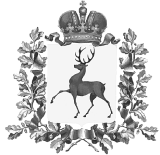 Земское собрание Шарангского  муниципального районаНижегородской областиР Е Ш Е Н И Еот 24.12.2020                                                                                     		 №  42     О районном бюджете на 2021 год и на плановыйпериод 2022 и 2023 годовСтатья 1.       1. Утвердить основные характеристики районного бюджета на 2021 год:1) общий объем доходов в сумме 609 077,7 тыс. рублей;2) общий объем расходов в сумме 609 077,7 тыс. рублей;3) размер дефицита в сумме  0,0 тыс. рублей.2. Утвердить основные характеристики районного бюджета на плановый период 2022 и 2023 годов:1) общий объем доходов на 2022 год в сумме  559 557,3 тыс. рублей, на 2023 год в сумме 579 655,9 тыс. рублей; 2) общий объем расходов на 2022  год в сумме  559 557,3 тыс. рублей, в том числе условно утверждаемые расходы в сумме 7 500,0 тыс. рублей,  на 2023 год в сумме  579 655,9 тыс. рублей, в том числе условно утверждаемые расходы в сумме 14 600,0 тыс. рублей;  3) размер дефицита на 2022 год в сумме 0,0 тыс. рублей, на 2023 год в сумме 0,0 тыс. рублей.Статья 2.Утвердить перечень  главных администраторов доходов районного бюджета согласно приложению 1.Утвердить перечень главных администраторов источников финансирования  дефицита районного бюджета согласно приложению 2.Статья 3.Утвердить поступление доходов по группам, подгруппам и статьям бюджетной классификации  в пределах общего объема доходов, утвержденного статьей 1 настоящего решения, на 2021 год и на плановый период 2022 и 2023 годов согласно приложению 3.Статья 4.Утвердить общий объем налоговых и неналоговых доходов:1) на 2021 год в сумме 105 885,4 тыс. рублей;2) на 2022 год в сумме 111 721,5 тыс. рублей;3) на 2023 год в сумме 119 512,0 тыс. рублей.Статья 5.Утвердить объем безвозмездных поступлений, получаемых из других бюджетов бюджетной системы Российской Федерации:1) на 2021 год в сумме 503 192,3 тыс. рублей, в том числе объем субсидий, субвенций, имеющих целевое назначение, в сумме 276 565,6 тыс. рублей;2) на 2022 год в сумме 447 835,8 тыс. рублей, в том числе объем субсидий, субвенций, имеющих целевое назначение, в сумме 262 490,9 тыс. рублей;3) на 2023 год в сумме 460 143,9 тыс. рублей, в том числе объем субсидий, субвенций, имеющих целевое назначение, в сумме 287 944,4 тыс. рублей.Статья 6.Недоимка, пени и штрафы за несвоевременную уплату налогов зачисляются в районный бюджет по нормативам, действующим в текущем финансовом году.Недоимка, пени и штрафы по следующим  отмененным налогам и сборам зачисляются в районный бюджет по  нормативу 100 процентов:1) по  налогу на рекламу, мобилизуемому на территории  района;2) по целевым сборам с граждан и предприятий, учреждений, организаций на содержание милиции, на благоустройство территорий, на нужды образования и другие цели, мобилизуемым на территории  района;3) по  прочим местным налогам и сборам, мобилизуемым на территории  района.Доходы от компенсации затрат районного бюджета зачисляются в районный бюджет по нормативу 100%.Невыясненные поступления зачисляются  в районный  бюджет   по нормативу 100 процентов.Прочие неналоговые доходы зачисляются в районный бюджет по нормативу 100 процентов.Статья 7.Установить минимальный размер отчисления в районный бюджет части прибыли муниципальных унитарных  предприятий Шарангского муниципального района, остающейся после уплаты налогов и иных обязательных платежей в бюджет, в размере  20 процентов.Конкретный размер части прибыли муниципальных унитарных  предприятий Шарангского муниципального района, подлежащий перечислению в районный бюджет, определяется в соответствии с Положением о порядке перечисления  муниципальными унитарными предприятиями в районный бюджет части прибыли, остающейся после уплаты налогов и иных обязательных платежей, утвержденным решением Земского собрания Шарангского района от 30.11.2005г. № 17 «Об утверждении Положения о порядке перечисления в районный бюджет части прибыли муниципальных унитарных предприятий».Статья 8.Утвердить источники финансирования дефицита районного бюджета на 2021 год и на плановый период 2022 и 2023 годов согласно приложению 4.Статья 9.Утвердить в пределах общего объема расходов, утвержденного статьей 1 настоящего решения:1) распределение бюджетных ассигнований по целевым статьям (муниципальным программам и непрограммным направлениям деятельности), группам видов расходов классификации расходов бюджета на 2021 год и на плановый период 2022 и 2023 годов согласно приложению 5;.2) ведомственную структуру расходов районного бюджета на 2021 год и на плановый период 2022 и 2023 годов согласно приложению 6;3) распределение бюджетных ассигнований по разделам, подразделам и группам видов расходов классификации расходов бюджета на 2021 год и на плановый период 2022 и 2023 годов согласно приложению 7.Утвердить резервный фонд администрации Шарангского муниципального района на 2021 год в сумме 2 000,0 тыс. рублей, на 2022 год в сумме 1 000,0 тыс. рублей, на 2023 год в сумме 1 000,0 тыс. рублей.Статья 10.Утвердить общий объем бюджетных ассигнований на исполнение публичных нормативных обязательств  на 2021 год в сумме 1994,3 тыс. рублей, на 2022 год в сумме 1994,3 тыс. рублей, на 2023 год в сумме 1994,3 тыс. рублей.Утвердить перечень публичных нормативных обязательств, подлежащих исполнению на 2021 год и на плановый период 2022 и на 2023 годов согласно приложению 8.Статья 11.Безвозмездные поступления от физических и юридических лиц,  в том числе добровольные пожертвования, не использованные казенными учреждениями Шарангского муниципального района и оставшиеся на 1 января текущего финансового года на едином счете районного бюджета, открытом в Управлении федерального казначейства по Нижегородской области, при наличии потребности могут быть использованы казенными учреждениями Шарангского муниципального района в текущем финансовом году на те же цели с последующим уточнением бюджетных ассигнований, предусмотренных настоящим решением.Безвозмездные поступления от физических и юридических лиц, в том числе добровольные пожертвования, поступающие казенным учреждениям Шарангского муниципального района, в полном объеме зачисляются в районный бюджет и направляются на финансовое обеспечение осуществления функций казенных учреждений Шарангского муниципального района в соответствии с их целевым назначением сверх бюджетных ассигнований, предусмотренных в районном бюджете, в порядке, установленном финансовым управлением администрации Шарангского муниципального района.Статья 12.Бюджетные и автономные учреждения Шарангского муниципального района в установленном администрацией Шарангского муниципального района порядке обеспечивают возврат в районный бюджет средств в объеме остатков субсидий, предоставленных в 2020 году на финансовое обеспечение выполнения муниципальных заданий на оказание муниципальных услуг (выполнение работ), образовавшихся в связи с недостижением установленных муниципальным заданием показателей, характеризующих объем муниципальных услуг (работ), на основании отчета о выполнении муниципального задания, представленного органом, осуществляющим функции и полномочия учредителя в отношении бюджетных или автономных учреждений Шарангского муниципального района.Статья 13.Установить бюджетную обеспеченность, выбранную в качестве критерия выравнивания расчетной бюджетной обеспеченности поселений Шарангского муниципального района на 2021 год и плановый период 2022 и 2023 годов в размере 2,017.Статья 14.Утвердить объем межбюджетных трансфертов бюджетам поселений на 2021 год в сумме  63 933,7 тыс. рублей, на 2022 год в сумме 52 124,9 тыс. рублей, на 2023 год в сумме 50 790,1 тыс. рублей.Статья 15.Утвердить в составе межбюджетных трансфертов общий объем дотаций на выравнивание бюджетной обеспеченности поселений на 2021 год в сумме            33 501,9 тыс. рублей, в том числе объем дотаций на выравнивание бюджетной обеспеченности поселений, предоставляемых за счет собственных доходов и источников финансирования дефицита районного бюджета в сумме 1 300 тыс.рублей, и объем дотаций на выравнивание бюджетной обеспеченности поселений, предоставляемых за счет субвенции из областного бюджета на 2021 год в сумме 32 201,9 тыс. рублей. Утвердить в составе межбюджетных трансфертов общий объем дотаций на выравнивание бюджетной обеспеченности поселений на 2022 год в сумме 26 899,7 тыс. рублей, в том числе объем дотаций на выравнивание бюджетной обеспеченности поселений, предоставляемых за счет собственных доходов и источников финансирования дефицита районного бюджета в сумме 1 300,0 тыс.рублей, и объем дотаций на выравнивание бюджетной обеспеченности поселений, предоставляемых за счет субвенции из областного бюджета на 2022 год в сумме 25 599,7 тыс. рублей.Утвердить в составе межбюджетных трансфертов общий объем дотаций на выравнивание бюджетной обеспеченности поселений на 2023 год в сумме 28 394,4 тыс. рублей, в том числе объем дотаций на выравнивание бюджетной обеспеченности поселений, предоставляемых за счет собственных доходов и источников финансирования дефицита районного бюджета в сумме 1 300,0 тыс.рублей, и объем дотаций на выравнивание бюджетной обеспеченности поселений, предоставляемых за счет субвенции из областного бюджета на 2023 год в сумме 27 094,4 тыс. рублей. Утвердить распределение дотаций на выравнивание бюджетной обеспеченности поселений на 2021 год и на плановый период 2022 и 2023 годов согласно приложению 9.Статья 16.1. Установить, что распределение субвенции бюджетам поселений на осуществление первичного воинского учета на территориях, где отсутствуют военные комиссариаты, производится в соответствии с «Положением о порядке распределения и использования субвенций, передаваемых бюджетам поселений Шарангского муниципального района на осуществление государственных полномочий Российской Федерации по первичному воинскому учету на территориях, где отсутствуют военные комиссариаты», утвержденным решением Земского собрания Шарангского муниципального района  от 21.03.2013 г. №3.2.Утвердить распределение субвенции на осуществление государственных полномочий  Российской Федерации по первичному воинскому учету на территориях, где отсутствуют военные комиссариаты на 2021 год в сумме 891,8 тыс. рублей , на 2022 год в сумме 900,5 тыс. рублей , на 2023 год в сумме 934,3 тыс. рублей согласно приложению 10.Статья 17.Утвердить в составе межбюджетных трансфертов общий объем иных межбюджетных трансфертов бюджетам поселений на 2021 год в сумме 29 540,0 тыс. рублей , на 2022 год в сумме 24 324,7 тыс. рублей , на 2023 год в сумме 21 461,4 тыс. рублей.Утвердить распределение иных межбюджетных трансфертов, предоставляемых бюджетам поселений Шарангского муниципального района согласно приложению 11 на следующие цели:1) на поддержку мер по обеспечению сбалансированности бюджетов поселений на 2021 год в сумме 16 731,9 тыс. рублей, на 2022 год в сумме 21 203,5 тыс. рублей, на 2023 год в сумме 18 340,2 тыс. рублей;2)  на поддержку программы формирования современной городской среды на 2021 год в сумме 4 552,7 тыс. рублей, на 2022 год в сумме 3 121,2 тыс. рублей, на 2023 год в сумме 3 121,2 тыс. рублей;3) на компенсацию дополнительных расходов, возникших в результате решений, принятых органами власти другого уровня на 2021 год в сумме 8 255,4 тыс. рублей, в том числе : на реализацию проектов комплексного развития сельских территорий (сельских агломераций) в сумме 1 455,4 тыс. рублей; на  капитальный ремонт и ремонт автомобильных дорог общего пользования местного значения – 2 500,0 тыс. рублей;  на проектирование и строительство (реконструкцию) автомобильных дорог общего пользования местного значения муниципального образования – 4 200,0 тыс.рублей;на снос домов, признанных авариным жилым фондом-100,0 тыс.рублей.Статья 18.Субсидии юридическим лицам (за исключением субсидий муниципальным учреждениям), индивидуальным предпринимателям, а также физическим лицам-производителям товаров, работ, услуг, предусмотренные настоящим решением, предоставляются в целях возмещения  недополученных доходов и (или) финансового обеспечения (возмещения) затрат в порядке, установленном администрацией Шарангского муниципального района, в следующих случаях:1) на финансовое обеспечение затрат в связи с производством и распространением продукции средств массовой информации;2)   на возмещение затрат (недополученных доходов) юридическим лицам в связи с оказанием услуг бани населению Шарангского муниципального района;3)  на возмещение затрат (недополученных доходов) юридическим лицам в связи с оказанием услуг в сфере водоотведения на территории Шарангского муниципального района;4)  на возмещение затрат (недополученных доходов) юридическим лицам в связи с оказанием услуг по перевозке пассажиров общественным транспортом по маршрутам регулярных перевозок по регулируемым тарифам на территории Шарангского муниципального района;5)   на оказание поддержки сельскохозяйственным предприятиям;6) на возмещение части затрат субъектов малого и среднего предпринимательства  Шарангского муниципального района;7)  на проведение работ по оценке запасов подземных вод и доработке проекта зон санитарной охраны.Статья 19.1. Установить верхний предел муниципального  внутреннего долга Шарангского муниципального района:1) на 1 января 2022года в размере 0,0 тыс. рублей, в том числе установить верхний предел долга по муниципальным  гарантиям Шарангского муниципального района на 1 января 2022 года в размере 0,0 тыс. рублей;2) на 1 января 2023 года в размере 0,0 тыс. рублей, в том числе установить верхний предел долга по муниципальным  гарантиям Шарангского муниципального района на 1 января 2023 года в размере 0,0 тыс. рублей;3) на 1 января 2024 года в размере 0,0 тыс. рублей, в том числе установить верхний предел долга по муниципальным  гарантиям Шарангского муниципального района на 1 января 2024 года в размере 0,0 тыс. рублей.2. Утвердить объем бюджетных ассигнований, предусмотренных на исполнение муниципальных гарантий Шарангского муниципального района по возможным гарантийным случаям:1) на 2021 год в сумме 0,0 тыс. рублей;2) на 2022 год в сумме 0,0 тыс. рублей;3) на 2023 год  в сумме 0,0 тыс. рублей.Статья 20.1. Утвердить Программу муниципальных внутренних заимствований Шарангского муниципального района на 2021 год и на плановый период 2022 и 2023 годов согласно приложению 12.2. Утвердить Программу муниципальных  гарантий Шарангского муниципального района в валюте Российской Федерации на 2021 год и на плановый период 2022 и 2023 годов согласно приложению 13.Статья 21.Установить, что объем муниципального долга  не должен превышать    25 процентов утвержденного общего годового объема доходов бюджета Шарангского муниципального района без учета утвержденного объема безвозмездных поступлений и поступлений налоговых доходов по дополнительным нормативам отчислений.Статья 22.Продлить срок действия с 1 января 2021 года по 31 декабря 2023 года  «Положения о порядке формирования, предоставления и использования иных межбюджетных трансфертов, предоставляемых бюджетам поселений Шарангского муниципального района для компенсации дополнительных расходов, возникших в результате решений, принятых органами власти другого уровня», утвержденного решением Земского собрания Шарангского муниципального района от 9 августа 2011 года №29.Статья  23.Настоящее решение вступает в силу с 1 января 2021 года.Глава местного самоуправления                   Председатель Земского собрания______________Д.О. Ожиганов                   ______________Н.П.Филимонов    Приложение 1к решению Земского собрания Шарангского муниципального района « О районном бюджете на 2021 год                                                                                        и на плановый период 2022 и 2023 годов»Перечень  главных  администраторов доходов районного бюджета Приложение 2 к решению Земского собранияШарангского муниципального района                                                                                  « О районном бюджете на 2021 год                                                                                                   и на плановый период 2022 и 2023 годов»             Перечень главных администраторовисточников финансирования дефицита районного бюджетаПриложение 3 к решению Земского собрания                                                                      Шарангского муниципального района    «О районном бюджете на 2021  год                                                                                    и на плановый период 2022 и 2023 годов»Поступление доходов по группам, подгруппам и статьям бюджетной классификации на 2021 год и на плановый                                      период 2022 и 2023 годов            	                                                  (тыс. рублей) Приложение 4                             к решению Земского собранияШарангского муниципального района«О районном бюджете на 2021 год                                                                                            и на плановый период 2022 и 2023 годов»Источники финансирования дефицита районного бюджета на 2021 год и на плановый период 2022 и 2023 годов( тыс. рублей)Приложение 5к решению Земского собранияШарангского муниципального района                                                                                                                                   «О районном бюджете на 2021 год и на плановый период 2022 и 2023 годов»Распределение бюджетных ассигнований по целевым статьям (муниципальным программам и непрограммным направлениям деятельности), группам видов расходов классификации расходов бюджета на 2021 год и на плановый период 2022 и 2023 годов(тыс.рублей)Приложение 6 к решению Земского собранияШарангского муниципального района                                                                                                                                             «О районном бюджете на 2021 год и на плановый период  2022 и 2023 годов»Ведомственная структура расходов районного бюджета на 2021год                                                                                                   и на плановый период 2022 и 2023 годов(тыс. рублей)Приложение 7 к решению Земского собрания Шарангского муниципального района «О районном бюджете на 2021 год и на плановый период 2022 и 2023 годов»Распределение бюджетных ассигнований по разделам, 
подразделам, группам видов расходов классификации 
расходов районного бюджета на 2021 год 
и на плановый период 2022 и 2023 годов                                                                                                                                                                                                                               (тыс. рублей)                                                                                    Приложение 8к решению Земского собрания Шарангского муниципального района                                                                «О районном бюджете на 2021 год и                                                         на плановый период 2022 и 2023 годов »Перечень публичных нормативных обязательств, подлежащих исполнению на 2021 год и на плановый период 2022 и 2023 годов                                                                                                            ( тыс. рублей)                                                                                               Приложение 9к решению Земского собрания Шарангского муниципального района                                                                «О районном бюджете на 2021 год и                                                         на плановый период 2022 и 2023 годов »Распределение дотаций на выравнивание бюджетной обеспеченности поселений на 2021 год и на плановый период 2022 и 2023 годов                                                                                                            ( тыс. рублей)Приложение  10к решению Земского собранияШарангского муниципального района«О районном бюджете на 2021год и на плановый период 2022 и 2023 годов»Распределение субвенции на осуществление полномочий  по первичному воинскому учету на территориях, где отсутствуют военные комиссариаты на 2021 год и на плановый период 2022 и 2023 годов                                                                                                             ( тыс. рублей)  Приложение  11к решению Земского собранияШарангского муниципального района«О районном бюджете на 2021 год ина плановый период 2022 и 2023 годов»Распределение иных межбюджетных трансфертов  на 2021 год и на плановый период 2022 и 2023 годовТаблица 1.                                                                                                                                                                 (тыс.рублей)Таблица 2.                                                                                                                                        (тыс.рублей)Таблица 3.                                                                                                                                        (тыс.рублей)Таблица 4.                                                                                                                                        (тыс.рублей)Таблица 5.                                                                                                                                        (тыс.рублей)Таблица 6.                                                                                                                                        (тыс.рублей)Программа муниципальных  внутренних заимствований Шарангского муниципального района  на 2021 год                                                    и на плановый период 2022 и 2023 годов(тыс.рублей)Программа муниципальных  гарантий Шарангского муниципального                   района в валюте Российской Федерации на 2021 год и на плановый период 2022 и 2023 годовПеречень муниципальных гарантий Шарангского муниципального района, подлежащих предоставлению в 2021-2023 годах (тыс. рублей)Ведом-ствоКод бюджетной классификации Российской ФедерацииГлавный администратор доходов001Финансовое управление администрации Шарангского муниципального района Нижегородской области 0011 13 02995 05 0023 130Прочие доходы от компенсации затрат бюджетов муниципальных районов, источником которых являются средства районного бюджета0011 17 01050 05 0000 180Невыясненные поступления, зачисляемые в бюджеты муниципальных  районов 0011 17 01050 10 0000 180Невыясненные поступления, зачисляемые в бюджеты сельских поселений0011 17 01050 13 0000 180Невыясненные поступления, зачисляемые в бюджеты городских поселений0012 02 15001 05 0220 150Дотации бюджетам муниципальных районов на выравнивание  бюджетной обеспеченности  за счет средств областного бюджета0012 02 15002 05 0220 150Дотации бюджетам муниципальных районов на поддержку мер по обеспечению сбалансированности бюджетов  за счет средств областного бюджета0012 02 19999 05 0220 150Прочие дотации бюджетам муниципальных районов за счет средств областного бюджета0012 02 25555 05 0110 150Субсидии бюджетам муниципальных районов на поддержку государственных программ субъектов Российской Федерации и муниципальных программ формирования современной городской среды за счет средств федерального бюджета0012 02 25555 05 0220 150Субсидии бюджетам муниципальных районов на поддержку государственных программ субъектов Российской Федерации и муниципальных программ формирования современной городской среды за счет средств областного бюджета0012 02 29999 05 0220 150Прочие субсидии бюджетам муниципальных районов  за счет средств областного бюджета0012 02 35118 05 0110 150Субвенции бюджетам муниципальных районов на осуществление первичного воинского учета на территориях, где отсутствуют военные комиссариаты  за счет средств федерального бюджета0012 02 30024 05 0220 150Субвенции бюджетам муниципальных районов на выполнение передаваемых полномочий субъектов Российской Федерации   за счет средств областного бюджета0012 02 45160 05 0220 150Межбюджетные трансферты, передаваемые бюджетам муниципальных районов для компенсации дополнительных расходов, возникших в результате решений, принятых органами власти другого уровня   за счет средств областного бюджета0012 02 40014 05 0000 150Межбюджетные трансферты, передаваемые бюджетам муниципальных районов из бюджетов поселений на осуществление части полномочий по решению вопросов местного значения в соответствии с заключенными соглашениями0012 08 05000 05 0000 150Перечисления из бюджетов муниципальных районов (в бюджеты муниципальных районов) для осуществления возврата (зачета) излишне уплаченных или излишне взысканных сумм налогов, сборов и иных платежей, а также сумм процентов за несвоевременное осуществление такого возврата и процентов, начисленных на излишне взысканные суммы048Межрегиональное управление Федеральной службы по надзору в сфере природопользования по Нижегородской области и Республике Мордовия0481 12 01010 01 0000 120Плата за выбросы загрязняющих веществ в атмосферный воздух стационарными объектами 0481 12 01030 01 0000 120Плата за сбросы загрязняющих веществ в водные объекты 0481 12 01041 01 0000 120Плата за размещение отходов производства057Отдел культуры Администрации Шарангского муниципального  района Нижегородской области0571 13 02995 05 0023 130Прочие доходы от компенсации затрат бюджетов муниципальных районов, источником которых являются средства районного бюджета0571 17 01050 05 0000 180Невыясненные поступления, зачисляемые в бюджеты муниципальных районов0572 02 25467 05 0110 150Субсидии бюджетам муниципальных районов на обеспечение развития и укрепления материально-технической базы домов культуры в населенных пунктах с числом жителей до 50 тысяч человек за счет средств федерального бюджета0572 02 25467 05 0220 150Субсидии бюджетам муниципальных районов на обеспечение развития и укрепления материально-технической базы домов культуры в населенных пунктах с числом жителей до 50 тысяч человек за счет средств областного бюджета0572 02 29999 05 0220 150Прочие субсидии бюджетам муниципальных районов    за счет средств областного бюджета0572 02 45160 05 0220 150Межбюджетные трансферты, передаваемые бюджетам муниципальных районов для компенсации дополнительных расходов, возникших в результате решений, принятых органами власти другого уровня   за счет средств областного бюджета074Управление образования и молодежной политики администрации Шарангского муниципального района Нижегородской области0741 13 02995 05 0023 130Прочие доходы от компенсации затрат бюджетов муниципальных районов, источником которых являются средства районного бюджета0741 17 01050 05 0000 180Невыясненные поступления, зачисляемые в бюджеты муниципальных районов0742 02 25304 05 0110 150Субсидии бюджетам муниципальных районов  на организацию бесплатного горячего питания обучающихся, получающих начальное общее образование в муниципальных образовательных организациях Нижегородской области, за счет средств федерального бюджета 0742 02 25304 05 0220 150Субсидии бюджетам муниципальных районов  на организацию бесплатного горячего питания обучающихся, получающих начальное общее образование в муниципальных образовательных организациях Нижегородской области, за счет средств областного бюджета0742 02 29999 05 0220 150Прочие субсидии бюджетам муниципальных районов  за счет средств областного бюджета0742 02 30024 05 0220 150Субвенции бюджетам муниципальных районов на выполнение передаваемых полномочий субъектов Российской Федерации    за счет средств областного бюджета0742 02 30029 05 0220 150Субвенции на осуществление выплаты компенсации части родительской платы за присмотр и уход за ребенком в государственных, муниципальных и частных образовательных организациях, реализующих образовательную программу дошкольного образования, в том числе обеспечение организации выплаты компенсации части родительской платы, за счет средств областного бюджета0742 02 45160 05 0220 150Межбюджетные трансферты, передаваемые бюджетам муниципальных районов для компенсации дополнительных расходов, возникших в результате решений, принятых органами власти другого уровня   за счет средств областного бюджета082Управление сельского хозяйства администрации Шарангского муниципального района Нижегородской области0821 13 02995 05 0023 130Прочие доходы от компенсации затрат бюджетов муниципальных районов, источником которых являются средства районного бюджета0822 02 30024 05 0220 150Субвенции бюджетам муниципальных районов на выполнение передаваемых полномочий субъектов Российской Федерации   за счет средств областного бюджета0822 02 35502 05 0110 150Субвенции бюджетам муниципальных районов на стимулирование развития приоритетных подотраслей агропромышленного комплекса и развития малых форм хозяйствования  за счет средств федерального бюджета0822 02 35502 05 0220 150Субвенции бюджетам муниципальных районов на стимулирование развития приоритетных подотраслей агропромышленного комплекса и развития малых форм хозяйствования  за счет средств областного бюджета0822 02 35508 05 0110 150Субвенции бюджетам муниципальных районов на поддержку сельскохозяйственного производства по отдельным подотраслям растениеводства и животноводства за счет средств  федерального бюджета0822 02 35508 05 0220 150Субвенции бюджетам муниципальных районов на поддержку сельскохозяйственного производства по отдельным подотраслям растениеводства и животноводства за счет средств областного бюджета143Министерство имущественных и земельных отношений Нижегородской области1431 11 05013 05 0000 120Доходы, получаемые в виде арендной платы за земельные участки, государственная собственность на которые не разграничена и которые расположены в границах сельских поселений и межселенных территорий муниципальных районов, а также средства от продажи права на заключение договоров аренды указанных земельных участков1431 11 05013 13 0000 120Доходы, получаемые в виде арендной платы за земельные участки, государственная собственность на которые не разграничена и которые расположены в границах городских поселений, а также средства от продажи права не заключение договоров аренды указанных земельных участков1431 14 06013 05 0000 430Доходы от продажи земельных участков, государственная собственность на которые не разграничена и которые расположены в границах сельских поселений и межселенных территорий муниципальных районов1431 14 06013 13 0000 430Доходы от продажи земельных участков, государственная собственность на которые не разграничена и которые расположены в границах городских поселений 150Министерство социальной политики Нижегородской области1501 16 01053 01 0035 140Административные штрафы, установленные Главой 5 Кодекса Российской Федерации об административных правонарушениях, за административные правонарушения, посягающие на права граждан, налагаемые мировыми судьями, комиссиями по делам несовершеннолетних и защите их прав (штрафы за неисполнение родителями или иными законными представителями несовершеннолетних обязанностей по содержанию и воспитанию несовершеннолетних)1501 16 01063 01 9000 140Административные штрафы, установленные Главой 6 Кодекса Российской Федерации об административных правонарушениях, за административные правонарушения, посягающие на здоровье, санитарно-эпидемиологическое благополучие населения и общественную нравственность, налагаемые мировыми судьями, комиссиями по делам несовершеннолетних и защите их прав (иные штрафы)1501 16 01203 01 0021 140Административные штрафы, установленные Главой 20 Кодекса Российской Федерации об административных правонарушениях, за административные правонарушения, посягающие на общественный порядок и общественную безопасность, налагаемые мировыми судьями, комиссиями по делам несовершеннолетних и защите их прав (штрафы за появление в общественных местах в состоянии опьянения)1501 16 01203 01 9000 140Административные штрафы, установленные Главой 20 Кодекса Российской Федерации об административных правонарушениях, за административные правонарушения, посягающие на общественный порядок и общественную безопасность, налагаемые мировыми судьями, комиссиями по делам несовершеннолетних и защите их прав (иные штрафы)182Управление Федеральной налоговой службы по Нижегородской области  1821 01 02010 01 0000 110Налог на доходы физических лиц с доходов, источником которых является налоговый агент, за исключением доходов, в отношении которых исчисление и уплата налога осуществляются в соответствии со статьями 227, 2271 и 228 Налогового кодекса Российской Федерации 1821 01 02020 01 0000 110Налог на доходы физических лиц с доходов, полученных от осуществления деятельности физическими лицами, зарегистрированными в качестве индивидуальных предпринимателей, нотариусов, занимающихся частной практикой, адвокатов, учредивших адвокатские кабинеты, и других лиц, занимающихся частной практикой в соответствии со статьей 227 Налогового кодекса Российской Федерации 1821 01 02030 01 0000 110Налог на доходы физических лиц с доходов, полученных физическими лицами в соответствии со статьей 228 Налогового кодекса Российской Федерации 1821 01 02040 01 0000 110Налог на доходы физических лиц в виде фиксированных авансовых платежей с доходов, полученных физическими лицами, являющимися иностранными гражданами, осуществляющими трудовую деятельность по найму у физических лиц на основании патента в соответствии со статьей 2271 Налогового кодекса Российской Федерации 1821 05 01010 01 0000 110Налог, взимаемый с налогоплательщиков, выбравших в качестве объекта налогообложения доходы1821 05 01020 01 0000 110Налог, взимаемый с налогоплательщиков, выбравших в качестве объекта налогообложения доходы, уменьшенные на величину расходов 1821 05 02010 02 0000 110Единый налог на вмененный доход для отдельных видов деятельности1821 05 03010 01 0000 110Единый сельскохозяйственный налог 1821 05 04020 02 0000 110Налог, взимаемый в связи с применением патентной системы налогообложения, зачисляемый в бюджеты муниципальных районов1821 08 03010 01 0000 110Государственная пошлина по делам, рассматриваемым в судах общей юрисдикции, мировыми судьями (за исключением Верховного Суда Российской Федерации)218Управление по обеспечению деятельности мировых судей, адвокатуры и нотариата Нижегородской области2181 16 01083 01 0281 140Административные штрафы, установленные Главой 8 Кодекса Российской Федерации об административных правонарушениях, за административные правонарушения в области охраны окружающей среды и природопользования, налагаемые мировыми судьями, комиссиями по делам несовершеннолетних и защите их прав (штрафы за нарушение требований лесного законодательства об учете древесины и сделок с ней)2181 16 01193 01 0005 140Административные штрафы, установленные главой 19 Кодекса Российской Федерации об административных правонарушениях, за административные правонарушения против порядка управления, налагаемые мировыми судьями, комиссиями по делам несовершеннолетних и защите их прав2181 16 01203 01 9000 140Административные штрафы, установленные Главой 20 Кодекса Российской Федерации об административных правонарушениях, за административные правонарушения, посягающие на общественный порядок и общественную безопасность, налагаемые мировыми судьями, комиссиями по делам несовершеннолетних и защите их прав (иные штрафы)487Администрация Шарангского муниципального  района Нижегородской области4871 08 07150 01 1000 110Государственная пошлина за выдачу разрешения на установку рекламной конструкции4871 08 07150 01 4000 110Государственная пошлина за выдачу разрешения на установку рекламной конструкции (прочие поступления)4871 11 05013 05 0000 120Доходы, получаемые в виде арендной платы за земельные участки, государственная собственность на которые не разграничена и которые расположены в границах сельских поселений и межселенных территорий муниципальных районов, а также средства от продажи права на заключение договоров аренды указанных земельных участков4871 11 05013 13 0000 120Доходы, получаемые в виде арендной платы за земельные участки, государственная собственность на которые не разграничена и которые расположены в границах городских поселений, а также средства от продажи права не заключение договоров аренды указанных земельных участков4871 11 05025 05 0000 120Доходы, получаемые в виде арендной платы, а также средства от продажи права на заключение договоров аренды за земли, находящиеся в собственности муниципальных районов (за исключением земельных участков муниципальных бюджетных и автономных учреждений)4871 11 05035 05 0000 120Доходы от сдачи в аренду имущества, находящегося в оперативном управлении органов управления муниципальных районов и созданных ими учреждений (за исключением имущества муниципальных бюджетных и автономных учреждений) 4871 11 09045 05 0010 120Прочие поступления от использования имущества, находящегося в собственности муниципальных районов (за исключением имущества муниципальных бюджетных и автономных учреждений, а также имущества муниципальных унитарных предприятий, в том числе казенных) (поступления от оказания услуг администрацией Шарангского муниципального района по приватизации жилищного фонда)4871 11 09045 05 0020 120Прочие поступления от использования имущества, находящегося в собственности муниципальных районов (за исключением имущества муниципальных бюджетных и автономных учреждений, а также имущества муниципальных унитарных предприятий, в том числе казенных) (плата за наем)4871 13 02995 05 0023 130Прочие доходы от компенсации затрат бюджетов муниципальных районов, источником которых являются средства районного бюджета4871 14 06013 05 0000 430Доходы от продажи земельных участков, государственная собственность на которые не разграничена и которые расположены в границах сельских поселений и межселенных территорий муниципальных районов4871 14 06013 13 0000 430Доходы от продажи земельных участков, государственная собственность на которые не разграничена и которые расположены в границах городских поселений 4871 14 06025 05 0000 430Доходы от продажи земельных участков, находящихся в собственности муниципальных районов (за исключением земельных участков муниципальных бюджетных и автономных учреждений)4871 14 13050050000 410Доходы от приватизации имущества, находящегося в собственности муниципальных районов, в части приватизации нефинансовых активов имущества казны4871 17 01050 05 0000 180Невыясненные поступления, зачисляемые в бюджеты муниципальных  районов 4872 02 20302 05 0220 150Субсидии бюджетам муниципальных районов на обеспечение мероприятий по переселению граждан из аварийного жилищного фонда, в том числе переселению граждан из аварийного жилищного фонда с учетом необходимости развития малоэтажного жилищного строительства, за счет средств областного бюджета4872 02 25497 05 0110 150Субсидии бюджетам муниципальных районов на реализацию мероприятий по обеспечению жильем молодых семей за счет средств федерального бюджета4872 02 25497 05 0220 150Субсидии бюджетам муниципальных районов на реализацию мероприятий по обеспечению жильем молодых семей за счет средств областного бюджета4872 02 27576 05 0110 150Субсидии бюджетам муниципальных районов на реализацию проектов комплексного развития сельских территорий (сельских агломераций) за счет средств федерального бюджета4872 02 27576 05 0220 150Субсидии бюджетам муниципальных районов на реализацию проектов комплексного развития сельских территорий (сельских агломераций) за счет средств областного бюджета4872 02 29999 05 0220 150Прочие субсидии бюджетам муниципальных районов за счет средств областного бюджета4872 02 30024 05 0220 150Субвенции бюджетам муниципальных районов на выполнение передаваемых полномочий субъектов Российской Федерации  за счет средств областного бюджета4872 02 35082 05 0110 150Субвенции бюджетам муниципальных районов на  предоставление жилых помещений детям-сиротам и детям, оставшимся без попечения родителей, лицам из их числа по договорам найма специализированных жилых помещений за счет средств федерального бюджета4872 02 35082 05 0220 150Субвенции бюджетам муниципальных районов на  предоставление жилых помещений детям-сиротам и детям, оставшимся без попечения родителей, лицам из их числа по договорам найма специализированных жилых помещений за счет средств областного бюджета4872 02 3512005 0110 150Субвенции бюджетам муниципальных районов на реализацию переданных исполнительно-распорядительным органам муниципальных образований Нижегородской области государственных полномочий по составлению (изменению, дополнению) списков кандидатов в присяжные заседатели федеральных судов общей юрисдикции в Российской Федерации за счет средств федерального бюджета4872 02 35135 05 0110 150Субвенции бюджетам муниципальных районов на обеспечение жильем отдельных категорий граждан, установленных Федеральным законом от 12 января 1995 года № 5-ФЗ «О ветеранах», за счет средств федерального бюджета4872 02 45160 05 0220 150Межбюджетные трансферты, передаваемые бюджетам муниципальных районов для компенсации дополнительных расходов, возникших в результате решений, принятых органами власти другого уровня   за счет средств областного бюджета4872 04 05099 05 0000 150Прочие безвозмездные поступления от негосударственных организаций в бюджеты муниципальных районовВедомствоКод бюджетной классификации Российской Федерации Главный администратор источников001Финансовое управление  администра- ции Шарангского муниципального  района Нижегородской области00101 05 02 01 05 0000 510Увеличение прочих остатков денежных средств бюджета муниципального района00101 05 02 01 05 0000 610Уменьшение прочих остатков денежных средств бюджета муниципального районаКод бюджетной классификации Российской ФедерацииНаименование доходов2021 год2022 год2023 год1 00 00000 00 0000 0001. Налоговые и неналоговые доходы105 885,4111 721,5119 512,01 01 00000 00 0000 0001.1. Налоги на прибыль, доходы92 031,498 290,6105 361,31 01 02000 01 0000 1101.1.1.Налог на доходы физических лиц92 031,498 290,6105 361,31 01 02010 01 0000 1101.1.1.1. Налог на доходы физических лиц с доходов, источником которых является налоговый агент, за исключением доходов, в отношении которых исчисление и уплата налога осуществляется в соответствии со статьями 227,227.1 и 228 Налогового кодекса Российской Федерации90 650,796 821,2103 792,31 01 02020 01 0000 1101.1.1.2. Налог на доходы физических лиц с доходов, полученных от осуществления деятельности физическими лицами, зарегистрированными в качестве индивидуальных предпринимателей, нотариусов, занимающихся частной практикой, адвокатов, учредивших адвокатские кабинеты, и других лиц, занимающихся частной практикой в соответствии со статьей 227 Налогового кодекса Российской Федерации642,9686,7736,11 01 02030 01 0000 1101.1.1.3. Налог на доходы физических лиц с доходов, полученных физическими лицами в соответствии со статьей 228 Налогового кодекса Российской Федерации551,1588,6631,01 01 02040 01 0000 1101.1.1.4. Налог на доходы физических лиц в виде фиксированных авансовых платежей с доходов, полученных физическими лицами, являющимися иностранными гражданами, осуществляющими трудовую деятельность по найму на основании патента в соответствии со статьей 227.1 Налогового кодекса Российской Федерации186,7194,1201,91 05 00000 00 0000 0001.2. Налоги на совокупный доход9 719,49 185,19 783,01 05 01000 01 0000 1101.2.1. Налог, взимаемый в связи с применением упрощенной системы налогообложения7 351,18 002,08 538,11 05 01010 01 0000 1101.2.1.1. Налог, взимаемый с налогоплательщиков, выбравших в качестве объекта налогообложения доходы3 205,13 488,93 722,61 05 01020 01 0000 1101.2.1.2. Налог, взимаемый с налогоплательщиков, выбравших в качестве объекта налогообложения доходы, уменьшенные на величину расходов4 146,04 513,14 815,51 05 02000 02 0000 1101.2.2. Единый налог на вмененный доход для отдельных видов деятельности1 241,01 05 02010 02 0000 1101.2.2.1. Единый налог на вмененный доход  для отдельных видов деятельности1 241,01 05 03000 01 0000 1101.2.3. Единый сельскохозяйственный налог362,9370,5377,91 05 03010 01 0000 1101.2.3.1.Единый сельскохозяйственный налог362,9370,5377,91 05 04000 02 0000 1101.2.4. Налог, взимаемый в связи с применением патентной системы налогообложения764,4    812,6867,01 05 04020 02 0000 1101.2.4.1. Налог, взимаемый в связи с применением патентной системы налогообложения, зачисляемый в бюджеты муниципальных районов764,4812,6867,01 08 00000 00 0000 0001.3. Государственная пошлина836,5870,0904,81 08 03010 01 0000 1101.3.1. Государственная пошлина по делам, рассматриваемым в судах общей юрисдикции, мировыми судьями (за исключением Верховного Суда Российской Федерации)836,5870,0904,81 11 00000 00 0000 0001.4. Доходы от использования имущества, находящегося в государственной и муниципальной собственности2 584,12 687,42 794,81 11 05000 00 0000 1201.4.1. Доходы, получаемые в виде арендной либо иной платы за передачу в возмездное пользование государственного и муниципального имущества (за исключением имущества бюджетных и автономных учреждений, а также имущества государственных и муниципальных унитарных предприятий, в том числе казенных)2 583,12 686,42 793,81 11 05010 00 0000 1201.4.1.1. Доходы, получаемые в виде арендной платы за земельные участки, государственная собственность на которые не разграничена, а также средства от продажи права на заключение договоров аренды указанных земельных участков1 846,61 920,51 997,31 11 05013 05 0000 1201.4.1.1.1. Доходы, получаемые в виде арендной платы за земельные участки, государственная собственность на которые не разграничена и которые расположены в границах сельских поселений и межселенных территорий муниципальных районов, а также средства от продажи права на заключение договоров аренды указанных земельных участков1 009,81 050,21 092,21 11 05013 13 0000 1201.4.1.1.2. Доходы, получаемые в виде арендной платы за земельные участки, государственная собственность на которые не разграничена и которые расположены в границах городских поселений, а также средства от продажи права на заключение договоров аренды указанных земельных участков836,8870,3905,11 11 05020 00 0000 1201.4.1.2. Доходы, получаемые в виде арендной платы за земли после разграничения государственной собственности на землю, а также средства от продажи права на заключение договоров аренды указанных земельных участков (за исключением земельных участков бюджетных и автономных учреждений)137,4142,9148,61 11 05025 05 0000 1201.4.1.2.1. Доходы, получаемые в виде арендной платы, а также средства от продажи права на заключение договоров аренды за земли, находящиеся в собственности муниципальных районов (за исключением земельных участков муниципальных бюджетных и автономных учреждений)137,4142,9148,61 11 05030 00 0000 1201.4.1.3. Доходы от сдачи в аренду имущества, находящегося в оперативном управлении органов государственной власти, органов местного самоуправления, государственных внебюджетных фондов и созданных ими учреждений (за исключением имущества бюджетных и автономных учреждений)599,1623,0647,91 11 05035 05 0000 1201.4.1.3.1. Доходы от сдачи в аренду имущества, находящегося в оперативном управлении органов управления муниципальных районов и созданных ими учреждений (за исключением имущества муниципальных бюджетных и  автономных учреждений)599,1623,0647,91 11 09000 00 0000 1201.4.2. Прочие доходы от использования имущества и прав, находящихся в государственной и муниципальной собственности (за исключением имущества бюджетных и автономных учреждений, а также имущества государственных и муниципальных унитарных предприятий, в том числе казенных)1,01,01,01 11 09045 05 0000 1201.4.2.1. Прочие поступления от использования имущества, находящегося в собственности муниципальных районов (за исключением имущества муниципальных бюджетных и автономных учреждений, а также имущества муниципальных унитарных предприятий, в том числе казенных)1,01,01,01 12 00000 00 0000 0001.5. Платежи при пользовании природными ресурсами78,781,885,11 12 01000 01 0000 1201.5.1. Плата за негативное воздействие на окружающую среду78,781,885,11 12 01010 01 0000 1201.5.1.1. Плата за выбросы загрязняющих веществ в атмосферный воздух стационарными объектами31,632,934,21 12 01030 01 0000 1201.5.1.2. Плата за сбросы загрязняющих веществ в водные объекты28,429,530,71 12 01041 01 0000 1201.5.1.3. Плата за размещение отходов производства18,719,420,21 13 00000 00 0000 0001.6. Доходы от оказания платных услуг (работ) и компенсации затрат государства225,5234,5243,81 13 02000 00 0000 1301.6.1. Доходы от компенсации затрат государства225,5234,5243,81 13 02995 05 0000 1301.6.1.1. Прочие доходы от компенсации затрат бюджетов муниципальных районов225,5234,5243,81 14 00000 00 0000 0001.7. Доходы от продажи материальных и нематериальных активов380,0341,1307,01 14 06000 00 0000 4301.7.1. Доходы от продажи земельных участков, находящихся в государственной и муниципальной собственности 280,0251,1226,01 14 06013 05 0000 4301.7.1.1. Доходы от продажи земельных участков, государственная собственность на которые не разграничена и которые расположены в границах сельских поселений и межселенных территорий муниципальных районов87,478,070,21 14 06013 13 0000 4301.7.1.2. Доходы от продажи земельных участков,  государственная собственность на которые не разграничена и которые расположены в границах городских  поселений20,018,917,01 14 06025 05 0000 4301.7.1.3. Доходы от продажи земельных участков, находящихся в собственности муниципальных районов (за исключением земельных участков муниципальных бюджетных и автономных учреждений)172,6154,2138,81 14 13000 00 0000 0001.7.2. Доходы от приватизации имущества, находящегося в государственной и муниципальной собственности100,090,081,01 14 13050 05 0000 4101.7.2.1. Доходы от приватизации имущества, находящегося в собственности муниципальных районов, в части приватизации нефинансовых активов имущества казны100,090,081,01 16 00000 00 0000 0001.8. Штрафы, санкции, возмещение ущерба29,831,032,21 16 01053 01 0000 1401.8.1. Административные штрафы, установленные Главой 5 Кодекса Российской Федерации об административных правонарушениях, за административные правонарушения, посягающие на права граждан, налагаемые мировыми судьями, комиссиями по делам несовершеннолетних и защите их прав2,93,03,11 16 01063 01 0000 1401.8.2. Административные штрафы, установленные Главой 6 Кодекса Российской Федерации об административных правонарушениях, за административные правонарушения, посягающие на здоровье, санитарно-эпидемиологическое благополучие населения и общественную нравственность, налагаемые мировыми судьями, комиссиями по делам несовершеннолетних и защите их прав2,42,52,61 16 01083 01 0000 1401.8.3. Административные штрафы, установленные Главой 8 Кодекса Российской Федерации об административных правонарушениях, за административные правонарушения в области охраны окружающей среды и природопользования, налагаемые мировыми судьями, комиссиями по делам несовершеннолетних и защите их прав2,72,82,91 16 01193 01 0000 1401.8.4. Административные штрафы, установленные главой 19 Кодекса Российской Федерации об административных правонарушениях, за административные правонарушения против порядка управления, налагаемые мировыми судьями, комиссиями по делам несовершеннолетних и защите их прав5,35,55,71 16 01203 01 0000 1401.8.5. Административные штрафы, установленные Главой 20 Кодекса Российской Федерации об административных правонарушениях, за административные правонарушения, посягающие на общественный порядок и общественную безопасность, налагаемые мировыми судьями, комиссиями по делам несовершеннолетних и защите их прав16,517,217,92 00 00000 00 0000 0002. Безвозмездные поступления503 192,3447 835,8460 143,92 02 00000 00 0000 0002.1. Безвозмездные поступления от других бюджетов бюджетной системы Российской Федерации492 225,3447 835,8460 143,92 02 10000 00 0000 1502.1.1. Дотации бюджетам субъектов Российской Федерации и муниципальных образований182 360,2152 135,1138 989,72 02 15001 05 0000 1502.1.1.1. Дотации бюджетам муниципальных районов на выравнивание бюджетной обеспеченности163 877,0138 689,2137 707,82 02 15002 05 0000 1502.1.1.2. Дотации бюджетам муниципальных районов на поддержку мер по обеспечению сбалансированности бюджетов18 483,213 445,91 281,92 02 20000 00 0000 1502.1.2. Субсидии бюджетам субъектов Российской Федерации и муниципальных образований (межбюджетные субсидии)48 599,240 896,864 762,62 02 20302 05 0000 1502.1.2.1. Субсидии бюджетам муниципальных районов на обеспечение мероприятий по переселению граждан из аварийного жилищного фонда, в том числе переселению граждан из аварийного жилищного фонда с учетом необходимости развития малоэтажного жилищного строительства272,5340,12 02 25304 05 0000 1502.1.2.2. Субсидии бюджетам муниципальных районов  на организацию бесплатного горячего питания обучающихся, получающих начальное общее образование в муниципальных образовательных организациях Нижегородской области5 671,65 955,05 955,02 02 25467 05 0000 1502.1.2.3. Субсидии бюджетам муниципальных районов на обеспечение развития и укрепления материально-технической базы домов культуры в населенных пунктах с числом жителей до 50 тысяч человек599,3270,5270,52 02 25497 05 0000 1502.1.2.4. Субсидии бюджетам муниципальных районов на осуществление социальных выплат молодым семьям на приобретение жилья или строительство индивидуального жилого дома869,5844,3945,92 02 25555 05 0000 1502.1.2.5. Субсидии бюджетам муниципальных районов  на поддержку государственных программ субъектов Российской Федерации и муниципальных программ формирования современной городской среды4 097,52 809,12 809,12 02 27576 05 0000 1502.1.2.6. Субсидии бюджетам муниципальных районов на реализацию проектов комплексного развития сельских территорий (сельских агломераций)12 482,92 02 29999 05 0000 1502.1.2.7. Прочие субсидии бюджетам муниципальных районов, 24 878,430 745,454 442,02 02 29999 05 0000 150в том числе:2 02 29999 05 0000 1502.1.2.7.1. Субсидии на оказание частичной финансовой поддержки районных (городских) средств массовой информации2 836,82 836,82 836,82 02 29999 05 0000 1502.1.2.7.2. Субсидии на выплату заработной платы с начислениями на нее работникам муниципальных учреждений  и органов местного самоуправления18 320,520 888,041 514,22 02 29999 05 0000 1502.1.2.7.3. Субсидии на компенсацию части платежа по полученным гражданами-участниками социальной (льготной) ипотеки ипотечным жилищным кредитам (займам)53,413,22 02 29999 05 0000 1502.1.2.7.4. Субсидии на обеспечение доступа к системе электронного документооборота184,3184,3184,32.1.2.7.5.  Субсидии на капитальный ремонт образовательных организаций Нижегородской области 1 782,05 121,78 205,32.1.2.7.6. Субсидии на дополнительное финансовое обеспечение мероприятий по организации бесплатного горячего питания обучающихся, получающих начальное общее образование в муниципальных образовательных организациях Нижегородской области1 701,41 701,41 701,42 02 30000 00 0000 1502.1.3. Субвенции бюджетам субъектов Российской Федерации и муниципальных образований227 966,4221 594,1223 181,82 02 30024 05 0000 1502.1.3.1. Субвенции бюджетам муниципальных районов на выполнение передаваемых полномочий субъектов Российской Федерации,209 872,0202 703,9204 155,32 02 30024 05 0000 150в том числе:2 02 30024 05 0000 1502.1.3.1.1. Субвенции на исполнение полномочий в сфере общего образования в муниципальных образовательных организациях97 816,997 816,997 816,92 02 30024 05 0000 1502.1.3.1.2. Субвенции на осуществление органами местного самоуправления муниципальных районов полномочий органов государственной власти Нижегородской области по расчету и предоставлению дотаций бюджетам поселений32 201,925 599,727 094,42 02 30024 05 0000 1502.1.3.1.3. Субвенции на осуществление государственных полномочий по поддержке сельскохозяйственного производства4 331,74 331,74 331,72 02 30024 05 0000 1502.1.3.1.4. Субвенции на осуществление полномочий по организационно-техническому и информационно-методическому сопровождению аттестации педагогических работников муниципальных и частных организаций, осуществляющих образовательную деятельность, с целью установления соответствия уровня квалификации требованиям, предъявляемым к первой квалификационной категории602,6602,6602,62 02 30024 05 0000 1502.1.3.1.5. Субвенции на  осуществление полномочий по созданию и организации деятельности муниципальных комиссий по делам несовершеннолетних и защите их прав469,7469,7469,72 02 30024 05 0000 1502.1.3.1.6. Субвенции на исполнение полномочий по финансовому обеспечению  осуществления присмотра и ухода за детьми-инвалидами, детьми-сиротами и детьми, оставшимися без попечения родителей, а также за детьми с туберкулезной интоксикацией, обучающимися в муниципальных образовательных организациях, реализующих образовательные программы дошкольного образования464,1464,1464,12 02 30024 05 0000 1502.1.3.1.7. Субвенции на исполнение полномочий в сфере общего образования в муниципальных дошкольных образовательных организациях50 385,550 385,550 385,52 02 30024 05 0000 1502.1.3.1.8. Субвенции на осуществление полномочий по организации и осуществлению деятельности по опеке и попечительству в отношении несовершеннолетних граждан465,4465,4465,42 02 30024 05 0000 1502.1.3.1.9. Субвенции на компенсацию части расходов по приобретению путевки и предоставлению путевки с частичной оплатой за счет средств областного бюджета в организации, осуществляющие санаторно-курортное лечение детей в соответствии с имеющейся лицензией, организации, осуществляющие санаторно-курортную помощь детям в соответствии с имеющейся лицензией, расположенные на территории Российской Федерации286,1286,1286,12 02 30024 05 0000 1502.1.3.1.10. Субвенции на возмещение части затрат на поддержку элитного семеноводства1 840,61 034,21 034,22 02 30024 05 0000 1502.1.3.1.11. Субвенции на возмещение части затрат на поддержку племенного животноводства1 683,41 720,01 720,02 02 30024 05 0000 1502.1.3.1.12. Субвенции на возмещение части затрат на уплату процентов по кредитам, полученным в российских кредитных организациях, и займам, полученным в сельскохозяйственных кредитных потребительских кооперативах0,92 02 30024 05 0000 1502.1.3.1.13. Субвенции на возмещение части затрат на поддержку собственного производства молока4 976,25 065,15 065,12 02 30024 05 0000 1502.1.3.1.14. Субвенции на осуществление полномочий по организации и осуществлению деятельности по опеке и попечительству в отношении совершеннолетних граждан394,2394,2394,22.1.3.1.15. Субвенции на исполнение полномочий по дополнительному финансовому обеспечению мероприятий по организации двухразового бесплатного питания обучающихся с ограниченными возможностями здоровья, не проживающих в муниципальных организациях, осуществляющих образовательную деятельность по адаптированным основным общеобразовательным программам, в части финансирования стоимости наборов продуктов для организации питания1 039,21 039,21 039,22.1.3.1.16. Субвенции на проведение ремонта жилых помещений, собственниками которых являются дети-сироты и дети, оставшиеся без попечения родителей, либо жилых помещений государственного жилищного фонда, право пользования которыми за ними сохранено, в целях обеспечения надлежащего санитарного и технического состояния этих жилых помещений84,92.1.3.1.17. Субвенции на исполнение полномочий по финансовому обеспечению выплаты компенсации педагогическим работникам за работу по подготовке и проведению государственной итоговой аттестации по образовательным программам основного общего и среднего общего образования300,5300,5300,52.1.3.1.18. Субвенции на возмещение части затрат на приобретение оборудования и техники5 643,25 643,25 643,22.1.3.1.19. Субвенции на осуществление полномочий по созданию административных комиссий в Нижегородской области и на осуществление отдельных полномочий в области законодательства об административных правонарушениях2,32,32,32.1.3.1.20. Субвенции на обеспечение прироста сельскохозяйственной продукции собственного производства в рамках приоритетных подотраслей агропромышленного комплекса6 882,77 083,57 040,22 02 30029 05 0000 1502.1.3.2. Субвенции бюджетам муниципальных районов на осуществление выплаты компенсации части родительской платы за присмотр и уход за ребенком в государственных, муниципальных и частных образовательных организациях, реализующих образовательную программу дошкольного образования, в том числе обеспечение организации выплаты компенсации части родительской платы2 024,22 024,22 024,22 02 35082 05 0000 1502.1.3.3. Субвенции бюджетам муниципальных районов  на обеспечение детей-сирот и детей, оставшихся без попечения родителей, лиц из числа детей-сирот и детей, оставшихся без попечения родителей, жилыми помещениями5 153,05 152,95 152,92 02 35118 05 0000 1502.1.3.4. Субвенции бюджетам муниципальных районов на осуществление государственных полномочий Российской Федерации по первичному воинскому учету на территориях, где отсутствуют военные комиссариаты891,8900,5934,32 02 35120 05 0000 1502.1.3.5. Субвенции бюджетам муниципальных районов на реализацию переданных исполнительно-распорядительным органам муниципальных образований Нижегородской области государственных полномочий по составлению (изменению, дополнению) списков кандидатов в присяжные заседатели федеральных судов общей юрисдикции в Российской Федерации12,654,55,12 02 35135 05 0000 1502.1.3.6. Субвенции бюджетам муниципальных районов на обеспечение жильем отдельных категорий граждан, установленных Федеральным законом от 12 января 1995 года № 5-ФЗ «О ветеранах»1 023,51 074,62 02 35502 05 0000 1502.1.3.7. Субвенции бюджетам муниципальных районов на стимулирование развития приоритетных подотраслей агропромышленного комплекса и развития малых форм хозяйствования,4 645,24 505,44 606,22 02 35502 05 0000 150в том числе:2 02 35502 05 0000 1502.1.3.7.1.  Субвенции на возмещение части затрат на уплату процентов по кредитам, полученным в российских кредитных организациях, и займам, полученным в сельскохозяйственных кредитных потребительских кооперативах8,42 02 35502 05 0000 1502.1.3.7.2.  Субвенции на обеспечение прироста сельскохозяйственной продукции собственного производства в рамках приоритетных подотраслей агропромышленного комплекса4 636,84 505,44 606,22 02 35508 05 0000 1502.1.3.8. Субвенции бюджетам муниципальных районов на поддержку сельскохозяйственного производства по отдельным подотраслям растениеводства и животноводства,5 367,65 229,25 229,22 02 35508 05 0000 150в том числе:2 02 35508 05 0000 1502.1.3.8.1. Субвенции на возмещение части затрат на поддержку элитного семеноводства1 971,01 919,11 919,12 02 35508 05 0000 1502.1.3.8.2. Субвенции на возмещение части затрат на поддержку собственного производства молока3 396,63 310,13 310,12 02 40000 00 0000 1502.1.4. Иные межбюджетные трансферты33 299,533 209,833 209,82 02 40014 05 0000 1502.1.4.1. Межбюджетные трансферты, передаваемые бюджетам муниципальных районов из бюджетов поселений на осуществление части полномочий по решению вопросов местного значения в соответствии с заключенными соглашениями33 299,533 209,833 209,82 04 00000 00 0000 1502.2.  Безвозмездные поступления от негосударственных организаций10 967,02 04 05099 05 0000 1502.2.1. Прочие безвозмездные поступления от негосударственных организаций в бюджеты муниципальных районов10 967,0Всего доходов609 077,7559 557,3579 655,9Наименование2021 год2022 год2023 годИзменение остатков средств на счетах по учету средств бюджета0,00,00,0ВСЕГО источников финансирования дефицита бюджета0,00,00,0НаименованиеКод бюджетной классификацииКод бюджетной классификации2021 год2022 год2023 годНаименованиеЦелевая статья расходовВид расходов2021 год2022 год2023 годНаименованиеЦелевая статья расходовВид расходов2021 год2022 год2023 годМуниципальные программы00.0.00.00000000557 242,9505 712,4515 738,4Муниципальная программа "Профилактика преступлений и иных правонарушений в Шарангском муниципальном районе на 2021-2025 годы"01.0.00.0000000015,015,015,0Улучшение межведомственного взаимодействия правоохранительных органов, органов местного самоуправления и общественности в борьбе с преступностью01.0.03.0000000015,015,015,0Мероприятия по проблемам профилактики преступлений, злоупотреблений наркотическими веществами, организация конкурсов и викторин на правовые темы01.0.03.0502000015,015,015,0Закупка товаров, работ и услуг для обеспечения государственных (муниципальных) нужд01.0.03.0502020015,015,015,0Муниципальная программа "Развитие предпринимательства и туризма в Шарангском муниципальном районе Нижегородской области на 2021-2025 годы"02.0.00.00000000300,0300,0300,0Эффективная кредитно-финансовая инвестиционная поддержка субъектов малого предпринимательства02.0.01.00000000300,0300,0300,0Субсидия на поддержку малого предпринимательства02.0.01.02290000300,0300,0300,0Иные бюджетные ассигнования02.0.01.02290800300,0300,0300,0Муниципальная программа «Обеспечение граждан Шарангского района доступным и комфортным жильем на период 2021-2023 годы»04.0.00.000000001 393,61 288,01 363,2Подпрограмма «Обеспечение жильем молодых семей в Шарангском р-не на период 2021-2023 годы»04.1.00.000000001 286,81 261,61 363,2Государственная поддержка молодых семей Шарангского района в решении жилищной проблемы04.1.01.000000001 285,31 260,11 361,7Предоставление социальных выплат молодым семьям на приобретение (строительство) жилья04.1.01.L49700001 285,31 260,11 361,7Социальное обеспечение и иные выплаты населению04.1.01.L49703001 285,31 260,11 361,7Компенсация процентной ставки по кредитам, выданным до 31.12.2006 года в рамках РЦП "Молодой семье - доступное жилье" на 2005 - 2010 годы, утвержденной решением ЗС Шарангского р-на от 15.04.2005 г. №1504.1.03.000000001,51,51,5Предоставление социальных выплат гражданам на оплату части процентной ставки по кредитам на строительство (приобретение) жилья04.1.03.100600001,51,51,5Социальное обеспечение и иные выплаты населению04.1.03.100603001,51,51,5Подпрограмма «Ипотечное жилищное кредитование населения Шарангского района на период 2021-2023 годы»04.2.00.00000000106,826,4-Оказание государственной поддержки гражданам Шарангского района в решении жилищной проблемы с использованием ипотечного жилищного кредитования04.2.02.00000000106,826,4-Расходы на компенсацию части платежа по полученным гражданами - участниками социальной (льготной) ипотеки ипотечным жилищным кредитам (займам)04.2.02.S2270000106,826,4-Социальное обеспечение и иные выплаты населению04.2.02.S2270300106,826,4-Муниципальная программа «Противодействие коррупции в Шарангском муниципальном районе на 2021-2025 годы»05.0.00.0000000010,010,010,0Организация на территории Шарангского муниципального района антикоррупционного просвещения, обучения и воспитания05.0.03.0000000010,010,010,0Организация обучения по программам повышения квалификации05.0.03.2040100010,010,010,0Расходы на выплаты персоналу в целях обеспечения выполнения функций государственными (муниципальными) органами, казенными учреждениями, органами управления государственными внебюджетными фондами05.0.03.204011000,50,50,5Закупка товаров, работ и услуг для обеспечения государственных (муниципальных) нужд05.0.03.204012009,59,59,5Муниципальная программа «Развитие транспортной системы в Шарангском мунипальном районе Нижегородской области в 2021-2025 годы»06.0.00.000000002 505,05,05,0Формирование у детей навыков безопасного поведения на дорогах06.1.02.000000005,05,05,0Организация и проведение районных детских конкурсных программ по профилактике детского дорожно-транспортного травматизма06.1.02.070800005,05,05,0Закупка товаров, работ и услуг для обеспечения государственных (муниципальных) нужд06.1.02.070802005,05,05,0Ремонт и содержание автомбильных дорог общего пользования в Шарангском муниципальном районе06.2.00.000000002 500,0--Содержание автомобильных дорог общего пользования06.2.02.070800002 500,0--Межбюджетные трансферты06.2.02.070805002 500,0--Муниципальная программа "Построение и развитие аппаратно-программного комплекса "Безопасный город" в Шарангском муниципальном районе на 2019-2021 годы"07.0.00.0000000076,276,276,2Обеспечение своевременного оповещения и информирования населения техническими средствами оповещения07.0.03.0410000076,276,276,2Закупка товаров, работ и услуг для обеспечения государственных (муниципальных) нужд07.0.03.0410020076,276,276,2Муниципальная программа "Защита населения и территорий от чрезвычайных ситуаций, обеспечение пожарной безопасности и безопасности людей на водных объектах Шарангского муниципального района на 2021 – 2025 годы"08.0.00.000000003 547,33 547,33 547,3Защита населения от чрезвычайных ситуаций08.1.00.000000003 547,33 547,33 547,3Обеспечение необходимых условий для безопасной жизнедеятельности и устойчивого социально-экономического развития Шарангского муниципального района Нижегородской области08.1.02.000000003 547,33 547,33 547,3Обеспечение деятельности ЕДДС08.1.02.029900003 347,33 347,33 347,3Расходы на выплаты персоналу в целях обеспечения выполнения функций государственными (муниципальными) органами, казенными учреждениями, органами управления государственными внебюджетными фондами08.1.02.029901002 602,52 602,52 602,5Закупка товаров, работ и услуг для обеспечения государственных (муниципальных) нужд08.1.02.02990200744,8744,8744,8Целевой финансовый резерв для предупреждения и ликвидации последствий чрезвычайных ситуаций и стихийных бедствий природного и техногенного характера08.1.02.21801000200,0200,0200,0Иные бюджетные ассигнования08.1.02.21801800200,0200,0200,0Муниципальная программа «Развитие пассажирского транспорта на территории Шарангского муниципального района Нижегородской области на 2020 - 2024 годы»09.0.00.000000003 100,01 100,04 100,0Создание эффективной системообразующей транспортной инфраструктуры для удовлетворения потребностей населения на территории района09.0.01.000000003 100,01 100,04 100,0Поддержка и развитие пассажирского транспорта09.0.01.040800003 100,01 100,04 100,0Иные бюджетные ассигнования09.0.01.040808003 100,01 100,04 100,0Муниципальная программа "Социальная поддержка граждан Шарангского муниципального района Нижегородской области на 2021-2025 годы"10.0.00.00000000234,0234,0234,0Подпрограмма "Социальная поддержка семей"10.1.00.0000000055,055,055,0Мероприятия в области социальной политики10.1.01.0000000055,055,055,0Проведение районных мероприятийв области социальной политики10.1.01.1001000055,055,055,0Закупка товаров, работ и услуг для обеспечения государственных (муниципальных) нужд10.1.01.1001020055,055,055,0Подпрограмма "Старшее поколение и социальная поддержка инвалидов"10.2.00.00000000156,0156,0156,0Мероприятия в области социальной политики10.2.01.00000000156,0156,0156,0Проведение районных мероприятийв области социальной политики10.2.01.10010000156,0156,0156,0Закупка товаров, работ и услуг для обеспечения государственных (муниципальных) нужд10.2.01.10010200156,0156,0156,0Подпрограмма "Ветераны боевых действий"10.3.00.0000000023,023,023,0Мероприятия в области социальной политики10.3.01.0000000023,023,023,0Проведение районных мероприятийв области социальной политики10.3.01.1001000023,023,023,0Закупка товаров, работ и услуг для обеспечения государственных (муниципальных) нужд10.3.01.1001020023,023,023,0Муниципальная программа "Развитие агропромышленного комплекса Шарангского муниципального района Нижегородской области"11.0.00.0000000036 247,535 086,335 143,8Подпрограмма "Развитие сельского хозяйства, пищевой и перерабатывающей промышленности Шарангскорго муниципального района Нижегородской области" до 2025 года11.1.00.0000000031 513,830 754,630 812,1Развитие производства продукции растениеводства (субсидирование части затрат)11.1.01.0000000012 071,811 276,911 334,4Расходы за счет субвенции на обеспечение прироста сельскохозяйственной продукции собственного производства в рамках приоритетных подотраслей агропромышленного комплекса за счет средств областного бюджета11.1.01.732100004 385,24 580,24 536,9Иные бюджетные ассигнования11.1.01.732108004 385,24 580,24 536,9Расходы за счет субвенции на возмещение части затрат на приобретение элитных семян за счет средств областного бюджета11.1.01.732600001 840,61 034,21 034,2Иные бюджетные ассигнования11.1.01.732608001 840,61 034,21 034,2Расходы за счет субвенции на обеспечение прироста сельскохозяйственной продукции собственного производства в рамках приоритетных подотраслей агропромышленного комплекса11.1.01.R50200003 875,03 743,43 844,2Иные бюджетные ассигнования11.1.01.R50208003 875,03 743,43 844,2Расходы за счет субвенции на возмещение части затрат на приобретение элитных семян11.1.01.R50800001 971,01 919,11 919,1Иные бюджетные ассигнования11.1.01.R50808001 971,01 919,11 919,1Развитие производства продукции животноводства (субсидирование части затрат)11.1.02.0000000013 315,513 360,513 360,5Расходы за счет субвенции на обеспечение прироста сельскохозяйственной продукции собственного производства в рамках приоритетных подотраслей агропромышленного комплекса за счет средств областного бюджета11.1.02.732100002 497,52 503,32 503,3Иные бюджетные ассигнования11.1.02.732108002 497,52 503,32 503,3Расходы за счет субвенции на поддержку племенного животноводства за счет средств областного бюджета11.1.02.732700001 683,41 720,01 720,0Иные бюджетные ассигнования11.1.02.732708001 683,41 720,01 720,0Расходы за счет субвенции на возмещение части затрат на поддержку собственного производства молока за счет средств областного бюджета11.1.02.732900004 976,25 065,15 065,1Иные бюджетные ассигнования11.1.02.732908004 976,25 065,15 065,1Расходы за счет субвенции на обеспечение прироста сельскохозяйственной продукции собственного производства в рамках приоритетных подотраслей агропромышленного комплекса11.1.02.R5020000761,8762,0762,0Иные бюджетные ассигнования11.1.02.R5020800761,8762,0762,0Расходы за счет субвенции на возмещение части затрат на поддержку собственного производства молока11.1.02.R50800003 396,63 310,13 310,1Иные бюджетные ассигнования11.1.02.R50808003 396,63 310,13 310,1Возмещение части затрат организаций АПК на уплату процентов за пользование кредитными ресурсами11.1.03.000000009,3--Расходы за счет субвенции на возмещение части процентной ставки по долгосрочным, среднесрочным и краткосрочным кредитам, взятым малыми формами хозяйствования, за счет средств областного бюджета11.1.03.732800000,9--Иные бюджетные ассигнования11.1.03.732808000,9--Расходы за счет субвенции на возмещение части затрат на уплату процентов по кредитам, полученным в российских кредитных организациях, и займам, полученным в сельскохозяйственных кредитных потребительских кооперативах11.1.03.R50200008,4--Иные бюджетные ассигнования11.1.03.R50208008,4--Обновление парка сельскохозяйственной техники11.1.09.000000005 643,25 643,25 643,2Расходы за счет субвенции на возмещение части затрат на приобретение оборудования и техники за счет средств областного бюджета11.1.09.732200005 643,25 643,25 643,2Иные бюджетные ассигнования11.1.09.732208005 643,25 643,25 643,2Финансовая поддержка сельхозпредприятий Шарангского муниципального района11.1.11.00000000474,0474,0474,0Финансовая поддержка сельхозпредприятий11.1.11.04050000474,0474,0474,0Закупка товаров, работ и услуг для обеспечения государственных (муниципальных) нужд11.1.11.0405020030,030,030,0Иные бюджетные ассигнования11.1.11.04050800444,0444,0444,0Подпрограмма "Комплексное развитие сельских территорий Шарангского муниципального района Нижегородской области" до 2025 года11.2.00.00000000402,0--Строительство (реконструкция) в сельской местности объектов социальной и инженерной инфраструктуры, объектов сельскохозяйственного назначения11.2.22.L5760000402,0--Капитальные вложения в объекты государственной (муниципальной) собственности11.2.22.L5760400402,0--Подпрограмма "Обеспечение реализации муниципальной программы"11.4.00.000000004 331,74 331,74 331,7Обеспечение выполнения целей, задач и показателей муниципальной программы11.4.01.000000004 331,74 331,74 331,7Расходы за счет субвенции на осуществление полномочий по поддержке сельскохозяйственного производства11.4.01.730300004 331,74 331,74 331,7Расходы на выплаты персоналу в целях обеспечения выполнения функций государственными (муниципальными) органами, казенными учреждениями, органами управления государственными внебюджетными фондами11.4.01.730301003 894,63 894,63 894,6Закупка товаров, работ и услуг для обеспечения государственных (муниципальных) нужд11.4.01.73030200436,6436,6436,6Иные бюджетные ассигнования11.4.01.730308000,50,50,5Муниципальная программа "Противодействие терроризму и профилактика экстремизма в Шарангском муниципальном районе на 2021-2023 годы"12.0.00.00000000432,1285,0285,0Усиление антитеррористической защищенности объектов образования,социальной сферы и мест массового пребывания людей12.0.02.00000000432,1285,0285,0Обслуживание установленных в учреждениях образования Шарангского муниципального района кнопок тревожной сигнализации12.0.02.07010000432,1285,0285,0Предоставление субсидий бюджетным, автономным учреждениям и иным некоммерческим организациям12.0.02.07010600432,1285,0285,0Муниципальная программа "Развитие культуры Шарангского муниципального района на 2021-2025 годы"13.0.00.0000000074 470,974 023,174 023,1Подпрограмма "Развитие библиотечно-информационного обслуживания населения"13.1.00.0000000015 461,215 411,215 411,2Увеличение объемов комплектования библиотечных фондов13.1.01.00000000400,0400,0400,0Увеличение объемов комплектования библиотечных фондов13.1.01.08010000400,0400,0400,0Предоставление субсидий бюджетным, автономным учреждениям и иным некоммерческим организациям13.1.01.08010600400,0400,0400,0Реализация планов мероприятий по противопожарной безопасности муниципальных учреждений13.1.02.0000000013,113,113,1Выполнение мероприятий по противопожарной безопасности13.1.02.0803000013,113,113,1Предоставление субсидий бюджетным, автономным учреждениям и иным некоммерческим организациям13.1.02.0803060013,113,113,1Обеспечение деятельности организации библиотечного обслуживания населения13.1.03.0000000015 048,114 998,114 998,1Обеспечение деятельности организации библиотечного обслуживания населения13.1.03.0800000015 048,114 998,114 998,1Предоставление субсидий бюджетным, автономным учреждениям и иным некоммерческим организациям13.1.03.0800060015 048,114 998,114 998,1Подпрограмма "Организация культурно-массовых мероприятий"13.2.00.0000000014 324,814 324,814 324,8Реализация планов мероприятий по противопожарной безопасности муниципальных учреждений13.2.01.0000000012,012,012,0Выполнение мероприятий по противопожарной безопасности13.2.01.0803000012,012,012,0Предоставление субсидий бюджетным, автономным учреждениям и иным некоммерческим организациям13.2.01.0803060012,012,012,0Обеспечение деятельности по организации и проведению культурно-массовых мероприятий РДК13.2.02.0000000014 312,814 312,814 312,8Обеспечение деятельности по организации и проведению культурно-массовых мероприятий РДК13.2.02.0800000014 312,814 312,81 872,1Предоставление субсидий бюджетным, автономным учреждениям и иным некоммерческим организациям13.2.02.0800060014 312,814 312,81 872,1Расходы за счет субсидии на выплату заработной платы с начислениями на нее работникам муниципальных учреждений и органов местного самоуправления13.2.02.S2090000--12 440,7Предоставление субсидий бюджетным, автономным учреждениям и иным некоммерческим организациям13.2.02.S2090600--12 440,7Подпрограмма "Организация культурно-массовых мероприятий в сельских учреждениях культуры"13.3.00.0000000019 564,019 152,519 152,5Реализация планов мероприятий по противопожарной безопасности муниципальных учреждений13.3.01.0000000089,389,389,3Выполнение мероприятий по противопожарной безопасности13.3.01.0803000089,389,389,3Предоставление субсидий бюджетным, автономным учреждениям и иным некоммерческим организациям13.3.01.0803060089,389,389,3Обеспечение деятельности по организации и проведению культурно-массовых мероприятий ШЦКС13.3.02.0000000018 836,518 776,518 776,5Обеспечение деятельности по организации и проведению культурно-массовых мероприятий ШЦКС13.3.02.0800000018 836,518 776,57 836,8Предоставление субсидий бюджетным, автономным учреждениям и иным некоммерческим организациям13.3.02.0800060018 836,518 776,57 836,8Расходы за счет субсидии на выплату заработной платы с начислениями на нее работникам муниципальных учреждений и органов местного самоуправления13.3.02.S2090000--10 939,7Предоставление субсидий бюджетным, автономным учреждениям и иным некоммерческим организациям13.3.02.S2090600--10 939,7Укрепление материально- технической базы13.3.03.00000000638,2286,7286,7Обеспечение развития и укрепления материально-технической базы домов культуры в населенных пунктах с числом жителей до 50 тысяч человек13.3.03.L4670000638,2286,7286,7Предоставление субсидий бюджетным, автономным учреждениям и иным некоммерческим организациям13.3.03.L4670600638,2286,7286,7Подпрограмма "Развитие сферы музейной деятельности"13.4.00.000000002 044,32 034,32 034,3Реализация планов мероприятий по противопожарной безопасности муниципальных учреждений13.4.01.000000006,06,06,0Выполнение мероприятий по противопожарной безопасности13.4.01.080300006,06,06,0Предоставление субсидий бюджетным, автономным учреждениям и иным некоммерческим организациям13.4.01.080306006,06,06,0Обеспечение оказания услуг по созданию и поддержке муниципальных музеев, в т.ч. по обеспечению пополнения и сохранности музейных фондов13.4.02.000000002 038,32 028,32 028,3Обеспечение оказания услуг по созданию и поддержке муниципальных музеев, в т.ч. по обеспечению пополнения и сохранности музейных фондов13.4.02.080000002 038,32 028,32 028,3Предоставление субсидий бюджетным, автономным учреждениям и иным некоммерческим организациям13.4.02.080006002 038,32 028,32 028,3Подпрограмма "Повышение качества и доступности услуг в сфере дополнительного образования"13.5.00.0000000010 198,910 163,910 163,9Реализация планов мероприятий по противопожарной безопасности муниципальных образовательных учреждений13.5.01.0000000040,040,040,0Выполнение мероприятий по противопожарной безопасности13.5.01.0803000040,040,040,0Предоставление субсидий бюджетным, автономным учреждениям и иным некоммерческим организациям13.5.01.0803060040,040,040,0Обеспечение услуг по предоставлению дополнительного образования детям13.5.02.0000000010 158,910 123,910 123,9Обеспечение услуги по предоставлению дополнительного образования детям13.5.02.0800000010 158,910 123,910 123,9Предоставление субсидий бюджетным, автономным учреждениям и иным некоммерческим организациям13.5.02.0800060010 158,910 123,910 123,9Подпрограмма "Обеспечение реализации муниципальной программы"13.6.00.0000000012 877,712 936,412 936,4Административно- правовое сопровождение реализации программы13.6.01.000000001 282,01 237,01 237,0Расходы на обеспечение функций органов местного самоуправления13.6.01.204010001 282,01 237,01 237,0Расходы на выплаты персоналу в целях обеспечения выполнения функций государственными (муниципальными) органами, казенными учреждениями, органами управления государственными внебюджетными фондами13.6.01.204011001 190,11 190,11 190,1Закупка товаров, работ и услуг для обеспечения государственных (муниципальных) нужд13.6.01.2040120091,946,946,9Бухгалтерское и хозяйственное обслуживание13.6.02.0000000011 595,711 699,411 699,4Бухгалтерское и хозяйственное обслуживание13.6.02.4529900011 595,711 699,411 699,4Расходы на выплаты персоналу в целях обеспечения выполнения функций государственными (муниципальными) органами, казенными учреждениями, органами управления государственными внебюджетными фондами13.6.02.4529910011 332,311 332,311 332,3Закупка товаров, работ и услуг для обеспечения государственных (муниципальных) нужд13.6.02.45299200263,4367,1367,1Муниципальная программа "Управление муниципальными финансами Шарангского муниципального района"14.0.00.0000000068 481,463 728,062 393,2Подпрограмма "Организация и совершенствование бюджетного процесса Шарангского муниципального района"14.1.00.000000002 000,01 000,01 000,0Резервные фонды местных администраций14.1.40.070050002 000,01 000,01 000,0Иные бюджетные ассигнования14.1.40.070058002 000,01 000,01 000,0Подпрограмма "Создание условий для эффективного выполнения собственных и передаваемых полномочий органами местного самоуправления поселений Шарангского муниципального района"14.2.00.0000000055 778,352 124,950 790,1Обеспечение поселений Шарангского муниципального района средствами на выравнивание бюджетной обеспеченности и сбалансированности бюджетов14.2.10.0000000050 333,848 103,246 734,6Иные межбюджетные трансферты на компенсацию дополнительных расходов, возникших в результате решений,принятых органами власти другого уровня14.2.10.04516000100,0--Межбюджетные трансферты14.2.10.04516500100,0--Выравнивание бюджетной обеспеченности поселений14.2.10.0516100033 501,926 899,728 394,4Межбюджетные трансферты14.2.10.0516150033 501,926 899,728 394,4Иные межбюджетные трансферты на поддержку мер по обеспечению сбалансированности бюджетов поселений14.2.10.0521300016 731,921 203,518 340,2Межбюджетные трансферты14.2.10.0521350016 731,921 203,518 340,2Повышение финансовой самостоятельности бюджетов поселений района14.2.20.00000000891,8900,5934,3Межбюджетные трансферты за счет субвенции на осуществление государственных полномочий Российской Федерации по первичному воинскому учету на территориях, где отсутствуют военные комиссариаты14.2.20.51180000891,8900,5934,3Межбюджетные трансферты14.2.20.51180500891,8900,5934,3Расходы на поддержку государственных программ субъектов РФ и муниципальных программ формирования современной городской среды14.2.F2.5555A0004 552,73 121,23 121,2Межбюджетные трансферты14.2.F2.5555A5004 552,73 121,23 121,2Подпрограмма "Обеспечение реализации муниципальной программы"14.4.00.0000000010 703,110 603,110 603,1Обеспечение деятельности финансового управления администрации Шарангского муниципального района14.4.01.0000000010 703,110 603,110 603,1Расходы на обеспечение функций органов местного самоуправления14.4.01.2040100010 703,110 603,110 603,1Расходы на выплаты персоналу в целях обеспечения выполнения функций государственными (муниципальными) органами, казенными учреждениями, органами управления государственными внебюджетными фондами14.4.01.204011009 611,19 611,19 611,1Закупка товаров, работ и услуг для обеспечения государственных (муниципальных) нужд14.4.01.204012001 092,0992,0992,0Муниципальная программа «Развитие физической культуры и спорта Шарангского муниципального района на 2020 - 2024 годы»15.0.00.0000000054 810,746 701,950 599,6Подпрограмма "Развитие физической культуры и массового спорта"15.1.00.0000000050 055,844 700,748 598,4Проведение физкультурно-массовых мероприятий среди различных категорий населения15.1.01.00000000286,7286,7286,7Мероприятия в области спорта и физической культуры15.1.01.11020000286,7286,7286,7Расходы на выплаты персоналу в целях обеспечения выполнения функций государственными (муниципальными) органами, казенными учреждениями, органами управления государственными внебюджетными фондами15.1.01.11020100173,0173,0173,0Закупка товаров, работ и услуг для обеспечения государственных (муниципальных) нужд15.1.01.11020200113,7113,7113,7Обеспечение деятельности муниципальных учреждений15.1.02.0000000049 769,144 414,048 311,7Обеспечение выполнения МАУ"ФОК в р.п.Шаранга Нижегородской области" муниципального задания по оказанию услуг15.1.02.1112000026 868,518 304,019 093,1Предоставление субсидий бюджетным, автономным учреждениям и иным некоммерческим организациям15.1.02.1112060026 868,518 304,019 093,1Расходы за счет субсидии на выплату заработной платы с начислениями на нее работникам муниципальных учреждений и органов местного самоуправления15.1.02.S209000022 900,626 110,029 218,6Предоставление субсидий бюджетным, автономным учреждениям и иным некоммерческим организациям15.1.02.S209060022 900,626 110,029 218,6Подпрограмма "Развитие спорта высших достижений и системы подготовки спортивного резерва"15.2.00.00000000426,3426,3426,3Проведение межрайонных , областных соревнований, обеспечение участия спортсменов в официальных соревнованиях15.2.01.00000000426,3426,3426,3Мероприятия в области спорта и физической культуры15.2.01.11020000426,3426,3426,3Расходы на выплаты персоналу в целях обеспечения выполнения функций государственными (муниципальными) органами, казенными учреждениями, органами управления государственными внебюджетными фондами15.2.01.11020100147,0147,0147,0Закупка товаров, работ и услуг для обеспечения государственных (муниципальных) нужд15.2.01.11020200279,3279,3279,3Подпрограмма "Обеспечение реализации муниципальной программы"15.3.00.000000004 328,61 574,91 574,9Обеспечение реализации муниципальной программы15.3.01.000000004 328,61 574,91 574,9Обеспечение реализации муниципальной программы15.3.01.112200004 328,61 574,91 574,9Расходы на выплаты персоналу в целях обеспечения выполнения функций государственными (муниципальными) органами, казенными учреждениями, органами управления государственными внебюджетными фондами15.3.01.11220100874,1874,1874,1Закупка товаров, работ и услуг для обеспечения государственных (муниципальных) нужд15.3.01.112202003 454,5700,8700,8Муниципальная программа "Развитие образования Шарангского муниципального района"16.0.00.00000000299 731,1278 397,3281 643,2Подпрограмма "Развитие общего образования"16.1.00.00000000218 907,1219 051,3219 051,3Обеспечение деятельности общеобразовательных учреждений, подведомственных управлению образования, на основе муниципальных заданий16.1.07.00000000218 355,6218 499,8218 499,8Расходы на обеспечение деятельности бюджетных учреждений, финансируемых из районного бюджета16.1.07.4209900039 590,939 676,939 676,9Предоставление субсидий бюджетным, автономным учреждениям и иным некоммерческим организациям16.1.07.4209960039 590,939 676,939 676,9Расходы на обеспечение деятельности бюджетных учреждений, финансируемых из районного бюджета16.1.07.4219900028 777,128 835,328 835,3Предоставление субсидий бюджетным, автономным учреждениям и иным некоммерческим организациям16.1.07.4219960028 777,128 835,328 835,3Расходы за счет субвенции на исполнение полномочий в сфере общего образования в муниципальных общеобразовательных организациях16.1.07.7307000097 616,997 616,997 616,9Предоставление субсидий бюджетным, автономным учреждениям и иным некоммерческим организациям16.1.07.7307060097 616,997 616,997 616,9Расходы за счет субвенции на исполнение полномочий в сфере общего образования в муниципальных дошкольных образовательных организациях16.1.07.7308000050 385,650 385,650 385,6Предоставление субсидий бюджетным, автономным учреждениям и иным некоммерческим организациям16.1.07.7308060050 385,650 385,650 385,6Расходы за счет субсидии на дополнительное финансовое обеспечение мероприятий по организации бесплатного горачего питания обучающихся, получающих начальное общее образование в муниципальных образовательных организациях Нижегородской области16.1.07.S24900001 985,11 985,11 985,1Предоставление субсидий бюджетным, автономным учреждениям и иным некоммерческим организациям16.1.07.S24906001 985,11 985,11 985,1Обеспечение деятельности общеобразовательных учреждений16.1.08.00000000551,5551,5551,5Расходы на обеспечение деятельности бюджетных учреждений, финансируемых из районного бюджета16.1.08.4219900051,051,051,0Закупка товаров, работ и услуг для обеспечения государственных (муниципальных) нужд16.1.08.4219920051,051,051,0Расходы за счет субвенции на исполнение полномочий в сфере общего образования в муниципальных общеобразовательных организациях16.1.08.73070000200,0200,0200,0Закупка товаров, работ и услуг для обеспечения государственных (муниципальных) нужд16.1.08.73070200200,0200,0200,0Расходы за счет субвенции на исполнение полномочий по финансовому обеспечению выплаты компенсации педагогическим работникам за работу по подготовке и проведению государственной итоговой аттестации по образовательным программам основного общего и среднего общего образования16.1.08.73140000300,5300,5300,5Предоставление субсидий бюджетным, автономным учреждениям и иным некоммерческим организациям16.1.08.73140600300,5300,5300,5Подпрограмма "Развитие дополнительного образования и воспитания детей"16.2.00.0000000014 003,614 019,514 019,5Расходы на обеспечение деятельности учреждений по внешкольной работе с детьми16.2.02.0000000010 182,610 198,510 198,5Расходы на обеспечение деятельности бюджетных учреждений, финансируемых из районного бюджета16.2.02.4239900010 182,610 198,510 198,5Предоставление субсидий бюджетным, автономным учреждениям и иным некоммерческим организациям16.2.02.4239960010 182,610 198,510 198,5Оздоровление детей16.2.09.000000002 034,22 034,22 034,2Организация отдыха и оздоровления детей16.2.09.431010001 748,01 748,01 748,0Социальное обеспечение и иные выплаты населению16.2.09.43101300464,4464,4464,4Предоставление субсидий бюджетным, автономным учреждениям и иным некоммерческим организациям16.2.09.431016001 283,61 283,61 283,6Расходы за счет субвенции на осуществление выплат на возмещение части расходов по приобретению путевок в детские санатории, санаторно-оздоровительные центры (лагеря) круглогодичного действия и иные организации, осуществляющие санаторно-курортное лечение детей в соответствии с имеющейся лицензией, иные организации, осуществляющие санаторно-курортную помощь детям в соответствии с имеющейся лицензией, расположенные на территории Российской Федерации16.2.09.73320000286,2286,2286,2Расходы на выплаты персоналу в целях обеспечения выполнения функций государственными (муниципальными) органами, казенными учреждениями, органами управления государственными внебюджетными фондами16.2.09.7332010013,713,713,7Социальное обеспечение и иные выплаты населению16.2.09.73320300272,5272,5272,5Функционирование модели персонифицированного финансирования16.2.13.000000001 786,81 786,81 786,8Обеспечение функционирования модели персонифицированного финансирования дополнительного образования детей16.2.13.423990001 786,81 786,81 786,8Предоставление субсидий бюджетным, автономным учреждениям и иным некоммерческим организациям16.2.13.423996001 751,81 751,81 751,8Иные бюджетные ассигнования16.2.13.4239980035,035,035,0Подпрограмма «Патриотическое воспитание детей Шарангского муниципального района»16.4.00.0000000076,076,076,0Проведение комплекса мероприятий по патриотическому воспитанию у детей Шарангского муниципального района16.4.08.0000000076,076,076,0Расходы на обеспечение деятельности бюджетных учреждений, финансируемых из районного бюджета16.4.08.4219900076,076,076,0Закупка товаров, работ и услуг для обеспечения государственных (муниципальных) нужд16.4.08.4219920076,076,076,0Подпрограмма "Ресурсное обеспечение сферы образования в Шарангском муниципальном районе"16.5.00.0000000028 442,46 981,510 227,4Муниципальные педагогические конференции, торжественные мероприятия с педагогами, праздничные приемы, юбилейные мероприятия подведомственных ОУ16.5.03.00000000342,0342,0342,0Расходы на обеспечение деятельности бюджетных учреждений, финансируемых из районного бюджета16.5.03.42199000342,0342,0342,0Закупка товаров, работ и услуг для обеспечения государственных (муниципальных) нужд16.5.03.42199200342,0342,0342,0Укрепление материально-технической базы,ремонт ОУ16.5.04.0000000027 136,85 675,98 921,8Укрепление материально- технической базы, ремонт МБДОУ16.5.04.420990001 017,0--Закупка товаров, работ и услуг для обеспечения государственных (муниципальных) нужд16.5.04.42099200945,0--Предоставление субсидий бюджетным, автономным учреждениям и иным некоммерческим организациям16.5.04.4209960072,0--Укрепление материально-технической базы, ремонт МБОУ16.5.04.42199000398,0--Предоставление субсидий бюджетным, автономным учреждениям и иным некоммерческим организациям16.5.04.42199600398,0--Расходы на приобретение школьных автобусов в лизинг16.5.04.42620000284,6284,6284,6Предоставление субсидий бюджетным, автономным учреждениям и иным некоммерческим организациям16.5.04.42620600284,6284,6284,6Расходы на реализацию проектов комплексного развития сельских территорий (сельских агломераций)16.5.04.L576000023 561,4--Капитальные вложения в объекты государственной (муниципальной) собственности16.5.04.L576040023 561,4--Расходы на капитальный ремонт образовательных организаций , реализующих общеобразовательные программы Нижегородской области16.5.04.S21800001 875,85 391,38 637,2Предоставление субсидий бюджетным, автономным учреждениям и иным некоммерческим организациям16.5.04.S21806001 875,85 391,38 637,2Реализация планов мероприятий противопожарной безопасности16.5.05.00000000963,6963,6963,6Расходы на обеспечение деятельности бюджетных учреждений,финансируемых из районного бюджета16.5.05.42099000553,2553,2553,2Предоставление субсидий бюджетным, автономным учреждениям и иным некоммерческим организациям16.5.05.42099600553,2553,2553,2Расходы на обеспечение деятельности бюджетных учреждений,финансируемых из районного бюджета16.5.05.42199000377,4377,4377,4Предоставление субсидий бюджетным, автономным учреждениям и иным некоммерческим организациям16.5.05.42199600377,4377,4377,4Расходы на обеспечение деятельности бюджетных учреждений,финансируемых из районного бюджета16.5.05.4239900033,033,033,0Предоставление субсидий бюджетным, автономным учреждениям и иным некоммерческим организациям16.5.05.4239960033,033,033,0Подпрограмма «Социально-правовая защита детей в Шарангском муниципальном районе»16.6.00.0000000010 077,410 348,510 348,5Совершенствование системы социально-правовой защиты детей16.6.01.0000000010 077,410 348,510 348,5Расходы на обеспечение деятельности бюджетных учреждений, финансируемых из районного бюджета16.6.01.4219900010,010,010,0Закупка товаров, работ и услуг для обеспечения государственных (муниципальных) нужд16.6.01.4219920010,010,010,0Расходы за счет субвенции на осуществление полномочий по организации и осуществлению деятельности по опеке и попечительству в отношении несовершеннолетних граждан16.6.01.73020000465,4465,4465,4Расходы на выплаты персоналу в целях обеспечения выполнения функций государственными (муниципальными) органами, казенными учреждениями, органами управления государственными внебюджетными фондами16.6.01.73020100437,4437,4437,4Закупка товаров, работ и услуг для обеспечения государственных (муниципальных) нужд16.6.01.7302020028,028,028,0Расходы за счет субвенции на осуществление выплаты компенсации части родительской платы за присмотр и уход за ребенком в государственных, муниципальных и частных образовательных организациях, реализующих образовательную программу дошкольного образования, в том числе обеспечение организации выплаты компенсации части родительской платы16.6.01.731100002 024,22 024,22 024,2Закупка товаров, работ и услуг для обеспечения государственных (муниципальных) нужд16.6.01.7311020029,929,929,9Социальное обеспечение и иные выплаты населению16.6.01.731103001 994,31 994,31 994,3Расходы за счет субвенции на исполнение полномочий по финансовому обеспечению осуществления присмотра и ухода за детьми-инвалидами, детьми-сиротами и детьми, оставшимися без попечения родителей, а так же за детьми с туберкулезной интоксикацией , обучающимися в муниципальных образовательных организациях, реализующих образовательные программы дошкольного образования16.6.01.73170000464,1464,1464,1Предоставление субсидий бюджетным, автономным учреждениям и иным некоммерческим организациям16.6.01.73170600464,1464,1464,1Расходы за счет субвенции на исполнение полномочий по финансовому обеспечению двухразовым бесплатным питанием обучающихся с ограниченными возможностями здоровья, не проживающих в муниципальных организациях, осуществляющих образовательную деятельность по адаптированным основным общеобразовательным программам16.6.01.731800001 039,21 039,21 039,2Предоставление субсидий бюджетным, автономным учреждениям и иным некоммерческим организациям16.6.01.731806001 039,21 039,21 039,2Расходы за счет субсидии на организацию бесплатного горячего питания обучающихся, получающих начальное общее образование в муниципальных образовательных организациях16.6.01.L30400006 074,56 345,66 345,6Предоставление субсидий бюджетным, автономным учреждениям и иным некоммерческим организациям16.6.01.L30406006 074,56 345,66 345,6Подпрограмма «Молодежь»16.7.00.0000000070,070,070,0Комплекс мероприятий, направленных на становление духовно-нравственного и патриотического воспитания молодежи16.7.02.0000000070,070,070,0Расходы на обеспечение деятельности бюджетных учреждений, финансируемых из районного бюджета16.7.02.4219900070,070,070,0Закупка товаров, работ и услуг для обеспечения государственных (муниципальных) нужд16.7.02.4219920070,070,070,0Подпрограмма « Обеспечение реализации муниципальной программы»16.8.00.0000000028 007,527 850,527 850,5Содержание аппарата управления16.8.01.000000003 515,13 515,13 515,1Расходы на обеспечение функций органов местного самоуправления16.8.01.204010003 515,13 515,13 515,1Расходы на выплаты персоналу в целях обеспечения выполнения функций государственными (муниципальными) органами, казенными учреждениями, органами управления государственными внебюджетными фондами16.8.01.204011003 478,73 478,73 478,7Закупка товаров, работ и услуг для обеспечения государственных (муниципальных) нужд16.8.01.2040120036,436,436,4Формирование культуры оценки качества образования на уровне региона, органов местного самоуправления и отдельных организаций через повышение квалификационного уровня кадров системы образования, организацию мониторинга качества образования, проведение анализа и использование результатов оценочных процедур16.8.02.00000000602,6602,6602,6Расходы за счет субвенции на осуществление полномочий по организационно-техническому и информационно-методическому сопровождению аттестации педагогических работников муниципальных и частных организаций, осуществляющих образовательную деятельность с целью установления соответствия уровня квалификации требованиям, предъявляемым к первой квалификационной категории16.8.02.73010000602,6602,6602,6Расходы на выплаты персоналу в целях обеспечения выполнения функций государственными (муниципальными) органами, казенными учреждениями, органами управления государственными внебюджетными фондами16.8.02.73010100394,9394,9394,9Закупка товаров, работ и услуг для обеспечения государственных (муниципальных) нужд16.8.02.73010200207,7207,7207,7Содержание учебно-методических кабинетов, централизованных бухгалтерий, групп хозяйственного обслуживания государственных учреждений16.8.04.0000000023 889,823 732,823 732,8Учебно-методические кабинеты, централизованные бухгалтерии и группы хозяйственного обслуживания16.8.04.4529900023 889,823 732,823 732,8Расходы на выплаты персоналу в целях обеспечения выполнения функций государственными (муниципальными) органами, казенными учреждениями, органами управления государственными внебюджетными фондами16.8.04.4529910021 296,421 296,421 296,4Закупка товаров, работ и услуг для обеспечения государственных (муниципальных) нужд16.8.04.452992002 593,42 436,42 436,4Муниципальная программа "Экология Шарангского муниципального района на 2021 - 2025 годы"17.0.00.0000000094,794,794,7Охрана окружающей среды от загрязнения отходами17.3.00.0000000094,894,894,8Услуги по расчету платы за негативное воздействие на окружающую среду17.3.09.0000000094,894,894,8Мероприятия в области охраны окружающей среды (кроме органов местного самоуправления)17.3.09.0707000086,386,386,3Закупка товаров, работ и услуг для обеспечения государственных (муниципальных) нужд17.3.09.070702004,74,74,7Предоставление субсидий бюджетным, автономным учреждениям и иным некоммерческим организациям17.3.09.0707060081,581,581,5Мероприятия в области охраны окружающей среды органов местного самоуправления17.3.09.204010008,58,58,5Закупка товаров, работ и услуг для обеспечения государственных (муниципальных) нужд17.3.09.204012008,58,58,5Муниципальная программа «Профилактика безнадзорности и правонарушений несовершеннолетних в Шарангском муниципальном районе на 2021-2023 годы»18.0.00.0000000025,025,025,0Организация проведения мероприятий, направленных на профилактику правонарушений и преступлений несовершеннолетних18.1.00.0000000025,025,025,0Организация проведения мероприятий, направленных на профилактику правонарушений и преступлений несовершеннолетних18.1.01.0000000025,025,025,0Организация конкурсов , соревнований и фестиваля по профилактике правонарушений и преступлений18.1.01.1401000025,025,025,0Закупка товаров, работ и услуг для обеспечения государственных (муниципальных) нужд18.1.01.1401020025,025,025,0Муниципальная программа "Переселение граждан из аварийного жилищного фонда на территории Шарангского муниципального района, в том числе с учетом необходимости развития малоэтажного жилищного строительства на 2019-2023 годы"20.0.00.0000000050,0390,6475,1Обеспечение мероприятий по переселению граждан из аварийного жилищного фонда (2 этап)20.2.00.0350300050,050,050,0Закупка товаров, работ и услуг для обеспечения государственных (муниципальных) нужд20.2.00.0350320050,050,050,0Обеспечение мероприятий по переселению граждан из аварийного жилищного фонда за счет средств областного бюджета20.4.F3.67484000-272,5340,1Капитальные вложения в объекты государственной (муниципальной) собственности20.4.F3.67484400-272,5340,1Обеспечение мероприятий по переселению граждан из аварийного жилищного фонда за счет средств местного бюджета20.4.F3.6748S000-68,185,0Капитальные вложения в объекты государственной (муниципальной) собственности20.4.F3.6748S400-68,185,0Муниципальная программа "Управление муниципальным имуществом Шарангского муниципального района Нижегородской области на 2021-2025 годы"21.0.00.00000000905,0405,01 405,0Совершенствование учета и разграничения муниципального имущества, его структуризация, классификация и содержание объектов недвижимости в 2021-2025 годах21.1.00.00000000905,0405,01 405,0Совершенствование управления имуществом Шарангского муниципального района Нижегородской области на основе современных принципов и методов управления собственностью, а также качественное развитие процесса разграничения собственности21.1.01.0000000050,050,050,0Оценка недвижимости, признание прав и регулирование отношений по муниципальной собственности21.1.01.9002000050,050,050,0Закупка товаров, работ и услуг для обеспечения государственных (муниципальных) нужд21.1.01.9002020050,050,050,0Проведение кадаствровых работ, разработка проектов планировки и межевания, изготовление топографических съемок, публикация в СМИ21.1.02.00000000855,0355,01 355,0Мероприятия по землеустройству и землепользованию21.1.02.03403000855,0355,01 355,0Закупка товаров, работ и услуг для обеспечения государственных (муниципальных) нужд21.1.02.03403200855,0355,01 355,0Муниципальная программа "Инвестиционная программа Шарангского муниципального района Нижегородской области на 2021-2023 годы"22.0.00.0000000010 960,5--Проектно-изыскательские работы22.0.01.000000001 855,0--Капитальные вложения в объекты государственной (муниципальной) собственности22.0.01.000004001 855,0--Благоустройство22.0.02.000000001 455,5--Реализация проектов комплексного развития сельских территорий (сельских агломераций)22.0.02.S20200001 455,5--Межбюджетные трансферты22.0.02.S20205001 455,5--Прочее22.0.03.000000007 650,0--Закупка товаров, работ и услуг для обеспечения государственных (муниципальных) нужд22.0.03.000002001 000,0--Иные бюджетные ассигнования22.0.03.00000800950,0--Расходы на проектирование и строительство (реконструкцию) автомобильных дорог общего пользования местного значения муниципальных образований Нижегородской области, в том числе на строительство объектов скоростного внеуличного транспорта22.0.03.S22000004 200,0--Межбюджетные трансферты22.0.03.S22005004 200,0--Проектирование ,строительство (реконструкция)автомобильных дорог общего пользования местного значения с твердым покрытием, ведущих от сети автомобильных дорог общего пользования к ближайшим общественно значимым объектам сельских населенных пунктов, а также к объектам производства и переработки сельскохозяйственной продукции22.0.03.S26600001 500,0--Капитальные вложения в объекты государственной (муниципальной) собственности22.0.03.S26604001 500,0--Непрограммные расходы88.0.00.0000000051 834,846 344,949 317,5Непрограммное направление деятельности88.8.00.0000000051 834,846 344,949 317,6Содержание аппарата управления88.8.01.0000000032 417,529 947,230 918,1Глава местного самоуправления88.8.01.203000001 918,91 918,91 918,9Расходы на выплаты персоналу в целях обеспечения выполнения функций государственными (муниципальными) органами, казенными учреждениями, органами управления государственными внебюджетными фондами88.8.01.203001001 918,91 918,91 918,9Расходы на обеспечение функций органов местного самоуправления88.8.01.2040100025 596,923 126,624 097,5Расходы на выплаты персоналу в целях обеспечения выполнения функций государственными (муниципальными) органами, казенными учреждениями, органами управления государственными внебюджетными фондами88.8.01.2040110018 455,418 455,418 455,4Закупка товаров, работ и услуг для обеспечения государственных (муниципальных) нужд88.8.01.204012007 141,54 671,25 642,1Расходы за счет субвенции на осуществление полномочий по созданию и организации деятельности муниципальных комиссий по делам несовершеннолетних и защите их прав88.8.01.73040000469,7469,7469,7Расходы на выплаты персоналу в целях обеспечения выполнения функций государственными (муниципальными) органами, казенными учреждениями, органами управления государственными внебюджетными фондами88.8.01.73040100440,7440,7440,7Закупка товаров, работ и услуг для обеспечения государственных (муниципальных) нужд88.8.01.7304020029,029,029,0Расходы за счет субвенции на осуществление полномочий по организации и осуществлению деятельности по опеке и попечительству в отношении совершеннолетних граждан88.8.01.73060000394,2394,2394,2Расходы на выплаты персоналу в целях обеспечения выполнения функций государственными (муниципальными) органами, казенными учреждениями, органами управления государственными внебюджетными фондами88.8.01.73060100363,5363,5363,5Закупка товаров, работ и услуг для обеспечения государственных (муниципальных) нужд88.8.01.7306020030,730,730,7Прочие выплаты по обязательствам муниципального образования88.8.01.92035000959,1959,1959,1Закупка товаров, работ и услуг для обеспечения государственных (муниципальных) нужд88.8.01.92035200906,1906,1906,1Социальное обеспечение и иные выплаты населению88.8.01.9203530035,035,035,0Иные бюджетные ассигнования88.8.01.9203580018,018,018,0Учреждения по обеспечению хозяйственного обслуживания88.8.01.939900003 078,73 078,73 078,7Расходы на выплаты персоналу в целях обеспечения выполнения функций государственными (муниципальными) органами, казенными учреждениями, органами управления государственными внебюджетными фондами88.8.01.939901002 922,32 922,32 922,3Закупка товаров, работ и услуг для обеспечения государственных (муниципальных) нужд88.8.01.93990200156,4156,4156,4Расходы за счет межбюджетных трансфертов вышестоящих бюжетов88.8.05.0000000012,654,55,1Расходы за счет субвенции на реализацию переданных исполнительно-распорядительным органам муниципальных образований Нижегородской области государственных полномочий по составлению (изменению, дополнению) списков кандидатов в присяжные заседатели федеральных судов общей юрисдикции в Российской Федерации88.8.05.5120000012,654,55,1Закупка товаров, работ и услуг для обеспечения государственных (муниципальных) нужд88.8.05.5120020012,654,55,1Прочие непрограммные расходы88.8.06.0000000019 404,716 343,218 394,3Капитальный ремонт муниципального жилищного фонда88.8.06.03502000175,8175,8175,8Закупка товаров, работ и услуг для обеспечения государственных (муниципальных) нужд88.8.06.03502200175,8175,8175,8Компенсация выпадающих доходов организациям, предоставляющим услуги водоснабжения и водоотведения по тарифам, не обеспечивающим возмещение издержек88.8.06.03513000964,2964,2964,2Иные бюджетные ассигнования88.8.06.03513800964,2964,2964,2Мероприятия в области коммунального хозяйства88.8.06.03515000108,2108,2108,2Иные бюджетные ассигнования88.8.06.03515800108,2108,2108,2Мероприятия в области социальной политики88.8.06.051400004 387,03 387,05 387,0Социальное обеспечение и иные выплаты населению88.8.06.051403004 387,03 387,05 387,0Субсидии отдельным общественным организациям и иным некоммерческим объединениям88.8.06.1405000037,837,837,8Предоставление субсидий бюджетным, автономным учреждениям и иным некоммерческим организациям88.8.06.1405060037,837,837,8Расходы за счет субвенции на обеспечение жильем отдельных категорий граждан, установленных ФЗ от 12 января 1995 года №5-ФЗ "О ветеранах"88.8.06.51350000-1 023,51 074,6Социальное обеспечение и иные выплаты населению88.8.06.51350300-1 023,51 074,6Расходы за счет субвенции на осуществление полномочий по созданию административных комиссий в Нижегородской области и на осуществление отдельных полномочий в области законодательства об административных правонарушениях88.8.06.730500002,32,32,3Закупка товаров, работ и услуг для обеспечения государственных (муниципальных) нужд88.8.06.730502002,32,32,3Расходы за счет субвенции на проведение ремонта жилых помещений собственниками которых являются дети-сироты и дети, оставшихся без попечения родителей, а так же лица из числа детей –сирот и детей, оставшихся без попечения родителей либо жилых помещений государственного жилищного фонда, право пользования которыми за ними сохранено, в целях обеспечения надлежащего санитарного и технического состояния этих жилых помещений88.8.06.7312000084,9--Закупка товаров, работ и услуг для обеспечения государственных (муниципальных) нужд88.8.06.7312020084,9--Прочие выплаты по обязательствам муниципального образования88.8.06.920350003 000,0--Закупка товаров, работ и услуг для обеспечения государственных (муниципальных) нужд88.8.06.920352003 000,0--Расходы за счет субвенции на обеспечение детей-сирот и детей, оставшихся без попечения родителей,  лиц из числа детей-сирот и детей, оставшихся без попечения родителей, жилыми помещениями88.8.06.R08200005 153,05 152,95 152,9Капитальные вложения в объекты государственной (муниципальной) собственности88.8.06.R08204005 153,05 152,95 152,9Субсидия СМИ88.8.06.S20500005 261,15 261,15 261,1Иные бюджетные ассигнования88.8.06.S20508005 261,15 261,15 261,1Обеспечение доступа к системе электронного документооборота88.8.06.S2300000230,4230,4230,4Закупка товаров, работ и услуг для обеспечения государственных (муниципальных) нужд88.8.06.S2300200230,4230,4230,4Всего609 077,7552 057,3565 055,9НаименованиеКод бюджетной классификацииКод бюджетной классификацииКод бюджетной классификацииКод бюджетной классификацииКод бюджетной классификации2021 год2022 год2023 годНаименованиеВедом-ствоРаз-делПод-раз-делЦелевая статья расходовВид расхо-дов2021 год2022 год2023 годНаименованиеВедом-ствоРаз-делПод-раз-делЦелевая статья расходовВид расхо-дов2021 год2022 год2023 годФИНАНСОВОЕ УПРАВЛЕНИЕ АДМИНИСТРАЦИИ ШАРАНГСКОГО МУНИЦИПАЛЬНОГО РАЙОНА НИЖЕГОРОДСКОЙ ОБЛАСТИ001000000.0.00.0000000081 136,263 728,062 393,2ОБЩЕГОСУДАРСТВЕННЫЕ ВОПРОСЫ010000.0.00.0000000017 202,411 603,111 603,1Обеспечение деятельности финансовых, налоговых и таможенных органов и органов финансового (финансово-бюджетного) надзора010600.0.00.0000000010 703,110 603,110 603,1Муниципальная программа "Управление муниципальными финансами Шарангского муниципального района"010614.0.00.0000000010 703,110 603,110 603,1Подпрограмма "Обеспечение реализации муниципальной программы"010614.4.00.0000000010 703,110 603,110 603,1Обеспечение деятельности финансового управления администрации Шарангского муниципального района010614.4.01.0000000010 703,110 603,110 603,1Расходы на обеспечение функций органов местного самоуправления010614.4.01.2040100010 703,110 603,110 603,1Расходы на выплаты персоналу в целях обеспечения выполнения функций государственными (муниципальными) органами, казенными учреждениями, органами управления государственными внебюджетными фондами010614.4.01.204011009 611,19 611,19 611,1Закупка товаров, работ и услуг для обеспечения государственных (муниципальных) нужд010614.4.01.204012001 092,0992,0992,0Резервные фонды011100.0.00.000000002 000,01 000,01 000,0Муниципальная программа "Управление муниципальными финансами Шарангского муниципального района"011114.0.00.000000002 000,01 000,01 000,0Подпрограмма "Организация и совершенствование бюджетного процесса Шарангского муниципального района"011114.1.00.000000002 000,01 000,01 000,0Резервные фонды местных администраций011114.1.40.070050002 000,01 000,01 000,0Иные бюджетные ассигнования011114.1.40.070058002 000,01 000,01 000,0Другие общегосударственные вопросы011300.0.00.000000004 499,3Непрограммные расходы011388.0.00.000000004 499,3Непрограммное направление деятельности011388.8.00.000000004 499,3Содержание аппарата управления011388.8.01.000000001 499,3Расходы на обеспечение функций органов местного самоуправления011388.8.01.204010001 499,3Закупка товаров, работ и услуг для обеспечения государственных (муниципальных) нужд011388.8.01.204012001 499,3Прочие непрограммные расходы011388.8.06.000000003 000,0Прочие выплаты по обязательствам муниципального образования011388.8.06.920350003 000,0Закупка товаров, работ и услуг для обеспечения государственных (муниципальных) нужд011388.8.06.920352003 000,0НАЦИОНАЛЬНАЯ ОБОРОНА020000.0.00.00000000891,8900,5934,3Мобилизационная и вневойсковая подготовка020300.0.00.00000000891,8900,5934,3Муниципальная программа "Управление муниципальными финансами Шарангского муниципального района"020314.0.00.00000000891,8900,5934,3Подпрограмма "Создание условий для эффективного выполнения собственных и передаваемых полномочий органами местного самоуправления поселений Шарангского муниципального района"020314.2.00.00000000891,8900,5934,3Повышение финансовой самостоятельности бюджетов поселений района020314.2.20.00000000891,8900,5934,3Межбюджетные трансферты за счет субвенции на осуществление государственных полномочий Российской Федерации по первичному воинскому учету на территориях, где отсутствуют военные комиссариаты020314.2.20.51180000891,8900,5934,3Межбюджетные трансферты020314.2.20.51180500891,8900,5934,3НАЦИОНАЛЬНАЯ ЭКОНОМИКА040000.0.00.000000006 700,0Дорожное хозяйство (дорожные фонды)040900.0.00.000000006 700,0Муниципальная программа «Развитие транспортной системы в Шарангском мунипальном районе Нижегородской области в 2021-2025 годы»040906.0.00.000000002 500,0Ремонт и содержание автомбильных дорог общего пользования в Шарангском муниципальном районе040906.2.00.000000002 500,0Содержание автомобильных дорог общего пользования040906.2.02.070800002 500,0Межбюджетные трансферты040906.2.02.070805002 500,0Муниципальная программа "Инвестиционная программа Шарангского муниципального района Нижегородской области на 2021-2023 годы"040922.0.00.000000004 200,0Прочее040922.0.03.000000004 200,0Расходы на проектирование и строительство (реконструкцию) автомобильных дорог общего пользования местного значения муниципальных образований Нижегородской области, в том числе на строительство объектов скоростного внеуличного транспорта040922.0.03.S22000004 200,0Межбюджетные трансферты040922.0.03.S22005004 200,0ЖИЛИЩНО-КОММУНАЛЬНОЕ ХОЗЯЙСТВО050000.0.00.000000006 108,23 121,23 121,2Благоустройство050300.0.00.000000006 108,23 121,23 121,2Муниципальная программа "Управление муниципальными финансами Шарангского муниципального района"050314.0.00.000000004 652,73 121,23 121,2Подпрограмма "Создание условий для эффективного выполнения собственных и передаваемых полномочий органами местного самоуправления поселений Шарангского муниципального района"050314.2.00.000000004 652,73 121,23 121,2Обеспечение поселений Шарангского муниципального района средствами на выравнивание бюджетной обеспеченности и сбалансированности бюджетов050314.2.10.00000000100,0Иные межбюджетные трансферты на компенсацию дополнительных расходов, возникших в результате решений,принятых органами власти другого уровня050314.2.10.04516000100,0Межбюджетные трансферты050314.2.10.04516500100,0Расходы на поддержку государственных программ субъектов РФ и муниципальных программ формирования современной городской среды050314.2.F2.5555A0004 552,73 121,23 121,2Расходы на поддержку государственных программ субъектов РФ и муниципальных программ формирования современной городской среды (Межбюджетные трансферты)050314.2.F2.5555A5004 552,73 121,23 121,2Муниципальная программа "Инвестиционная программа Шарангского муниципального района Нижегородской области на 2021-2023 годы"050322.0.00.000000001 455,5Благоустройство050322.0.02.000000001 455,5Реализация проектов комплексного развития сельских территорий (сельских агломераций)050322.0.02.S20200001 455,5Межбюджетные трансферты050322.0.02.S20205001 455,5МЕЖБЮДЖЕТНЫЕ ТРАНСФЕРТЫ ОБЩЕГО ХАРАКТЕРА БЮДЖЕТАМ БЮДЖЕТНОЙ СИСТЕМЫ РОССИЙСКОЙ ФЕДЕРАЦИИ140000.0.00.0000000050 233,848 103,246 734,6Дотации на выравнивание бюджетной обеспеченности субъектов Российской Федерации и муниципальных образований140100.0.00.0000000033 501,926 899,728 394,4Муниципальная программа "Управление муниципальными финансами Шарангского муниципального района"140114.0.00.0000000033 501,926 899,728 394,4Подпрограмма "Создание условий для эффективного выполнения собственных и передаваемых полномочий органами местного самоуправления поселений Шарангского муниципального района"140114.2.00.0000000033 501,926 899,728 394,4Обеспечение поселений Шарангского муниципального района средствами на выравнивание бюджетной обеспеченности и сбалансированности бюджетов140114.2.10.0000000033 501,926 899,728 394,4Выравнивание бюджетной обеспеченности поселений140114.2.10.0516100033 501,926 899,728 394,4Межбюджетные трансферты140114.2.10.0516150033 501,926 899,728 394,4Прочие межбюджетные трансферты общего характера140300.0.00.0000000016 731,921 203,518 340,2Муниципальная программа "Управление муниципальными финансами Шарангского муниципального района"140314.0.00.0000000016 731,921 203,518 340,2Подпрограмма "Создание условий для эффективного выполнения собственных и передаваемых полномочий органами местного самоуправления поселений Шарангского муниципального района"140314.2.00.0000000016 731,921 203,518 340,2Обеспечение поселений Шарангского муниципального района средствами на выравнивание бюджетной обеспеченности и сбалансированности бюджетов140314.2.10.0000000016 731,921 203,518 340,2Иные межбюджетные трансферты на поддержку мер по обеспечению сбалансированности бюджетов поселений140314.2.10.0521300016 731,921 203,518 340,2Межбюджетные трансферты140314.2.10.0521350016 731,921 203,518 340,2ОТДЕЛ КУЛЬТУРЫ АДМИНИСТРАЦИИ ШАРАНГСКОГО МУНИЦИПАЛЬНОГО РАЙОНА НИЖЕГОРОДКСКОЙ ОБЛАСТИ057000000.0.00.0000000077 218,476 770,776 770,6ОБРАЗОВАНИЕ070000.0.00.0000000010 216,410 181,510 181,4Дополнительное образование детей070300.0.00.0000000010 216,410 181,510 181,4Муниципальная программа "Противодействие терроризму и профилактика экстремизма в Шарангском муниципальном районе на 2021-2023 годы"070312.0.00.0000000012,812,812,8Усиление антитеррористической защищенности объектов образования,социальной сферы и мест массового пребывания людей070312.0.02.0000000012,812,812,8Обслуживание установленных в учреждениях образования Шарангского муниципального района кнопок тревожной сигнализации070312.0.02.0701000012,812,812,8Предоставление субсидий бюджетным, автономным учреждениям и иным некоммерческим организациям070312.0.02.0701060012,812,812,8Муниципальная программа "Развитие культуры Шарангского муниципального района на 2021-2025 годы"070313.0.00.0000000010 198,910 163,910 163,9Подпрограмма "Повышение качества и доступности услуг в сфере дополнительного образования"070313.5.00.0000000010 198,910 163,910 163,9Реализация планов мероприятий по противопожарной безопасности муниципальных образовательных учреждений070313.5.01.0000000040,040,040,0Выполнение мероприятий по противопожарной безопасности070313.5.01.0803000040,040,040,0Предоставление субсидий бюджетным, автономным учреждениям и иным некоммерческим организациям070313.5.01.0803060040,040,040,0Обеспечение услуг по предоставлению дополнительного образования детям070313.5.02.0000000010 158,910 123,910 123,9Обеспечение услуги по предоставлению дополнительного образования детям070313.5.02.0800000010 158,910 123,910 123,9Предоставление субсидий бюджетным, автономным учреждениям и иным некоммерческим организациям070313.5.02.0800060010 158,910 123,910 123,9Муниципальная программа "Экология Шарангского муниципального района на 2021 - 2025 годы"070317.0.00.000000004,74,74,7Охрана окружающей среды от загрязнения отходами070317.3.00.000000004,74,74,7Услуги по расчету платы за негативное воздействие на окружающую среду070317.3.09.000000004,74,74,7Мероприятия в области охраны окружающей среды (кроме органов местного самоуправления)070317.3.09.070700004,74,74,7Предоставление субсидий бюджетным, автономным учреждениям и иным некоммерческим организациям070317.3.09.070706004,74,74,7КУЛЬТУРА, КИНЕМАТОГРАФИЯ080000.0.00.0000000064 287,063 874,263 874,2Культура080100.0.00.0000000051 404,550 933,050 933,0Муниципальная программа "Развитие культуры Шарангского муниципального района на 2021-2025 годы"080113.0.00.0000000051 394,350 922,850 922,8Подпрограмма "Развитие библиотечно-информационного обслуживания населения"080113.1.00.0000000015 461,215 411,215 411,2Увеличение объемов комплектования библиотечных фондов080113.1.01.00000000400,0400,0400,0Увеличение объемов комплектования библиотечных фондов080113.1.01.08010000400,0400,0400,0Предоставление субсидий бюджетным, автономным учреждениям и иным некоммерческим организациям080113.1.01.08010600400,0400,0400,0Реализация планов мероприятий по противопожарной безопасности муниципальных учреждений080113.1.02.0000000013,113,113,1Выполнение мероприятий по противопожарной безопасности080113.1.02.0803000013,113,113,1Предоставление субсидий бюджетным, автономным учреждениям и иным некоммерческим организациям080113.1.02.0803060013,113,113,1Обеспечение деятельности организации библиотечного обслуживания населения080113.1.03.0000000015 048,114 998,114 998,1Обеспечение деятельности организации библиотечного обслуживания населения080113.1.03.0800000015 048,114 998,114 998,1Предоставление субсидий бюджетным, автономным учреждениям и иным некоммерческим организациям080113.1.03.0800060015 048,114 998,114 998,1Подпрограмма "Организация культурно-массовых мероприятий"080113.2.00.0000000014 324,814 324,814 324,8Реализация планов мероприятий по противопожарной безопасности муниципальных учреждений080113.2.01.0000000012,012,012,0Выполнение мероприятий по противопожарной безопасности080113.2.01.0803000012,012,012,0Предоставление субсидий бюджетным, автономным учреждениям и иным некоммерческим организациям080113.2.01.0803060012,012,012,0Обеспечение деятельности по организации и проведению культурно-массовых мероприятий РДК080113.2.02.0000000014 312,814 312,814 312,8Обеспечение деятельности по организации и проведению культурно-массовых мероприятий РДК080113.2.02.0800000014 312,814 312,81 872,1Предоставление субсидий бюджетным, автономным учреждениям и иным некоммерческим организациям080113.2.02.0800060014 312,814 312,81 872,1Расходы за счет субсидии на выплату заработной платы с начислениями на нее работникам муниципальных учреждений и органов местного самоуправления080113.2.02.S209000012 440,7Предоставление субсидий бюджетным, автономным учреждениям и иным некоммерческим организациям080113.2.02.S209060012 440,7Подпрограмма "Организация культурно-массовых мероприятий в сельских учреждениях культуры"080113.3.00.0000000019 564,019 152,519 152,5Реализация планов мероприятий по противопожарной безопасности муниципальных учреждений080113.3.01.0000000089,389,389,3Выполнение мероприятий по противопожарной безопасности080113.3.01.080300089,389,389,3Предоставление субсидий бюджетным, автономным учреждениям и иным некоммерческим организациям080113.3.01.0803060089,389,389,3Обеспечение деятельности по организации и проведению культурно-массовых мероприятий ШЦКС080113.3.02.0000000018 836,518 776,518 776,5Обеспечение деятельности по организации и проведению культурно-массовых мероприятий ШЦКС080113.3.02.0800000018 836,518 776,57 836,8Предоставление субсидий бюджетным, автономным учреждениям и иным некоммерческим организациям080113.3.02.0800060018 836,518 776,57 836,8Расходы за счет субсидии на выплату заработной платы с начислениями на нее работникам муниципальных учреждений и органов местного самоуправления080113.3.02.S209000010 939,7Предоставление субсидий бюджетным, автономным учреждениям и иным некоммерческим организациям080113.3.02.S209060010 939,7Укрепление материально- технической базы080113.3.03.00000000638,2286,7286,7Обеспечение развития и укрепления материально-технической базы домов культуры в населенных пунктах с числом жителей до 50 тысяч человек080113.3.03.L4670000638,2286,7286,7Предоставление субсидий бюджетным, автономным учреждениям и иным некоммерческим организациям080113.3.03.L4670600638,2286,7286,7Подпрограмма "Развитие сферы музейной деятельности"080113.4.00.000000002 044,32 034,32 034,3Реализация планов мероприятий по противопожарной безопасности муниципальных учреждений080113.4.01.000000006,06,06,0Выполнение мероприятий по противопожарной безопасности080113.4.01.080300006,06,06,0Предоставление субсидий бюджетным, автономным учреждениям и иным некоммерческим организациям080113.4.01.080306006,06,06,0Обеспечение оказания услуг по созданию и поддержке муниципальных музеев, в т.ч. по обеспечению пополнения и сохранности музейных фондов080113.4.02.000000002 038,32 028,32 028,3Обеспечение оказания услуг по созданию и поддержке муниципальных музеев, в т.ч. по обеспечению пополнения и сохранности музейных фондов080113.4.02.080000002 038,32 028,32 028,3Предоставление субсидий бюджетным, автономным учреждениям и иным некоммерческим организациям080113.4.02.080006002 038,32 028,32 028,3Муниципальная программа "Экология Шарангского муниципального района на 2021 - 2025 годы"080117.0.00.0000000010,210,210,2Охрана окружающей среды от загрязнения отходами080117.3.00.0000000010,210,210,2Услуги по расчету платы за негативное воздействие на окружающую среду080117.3.09.0000000010,210,210,2Мероприятия в области охраны окружающей среды (кроме органов местного самоуправления)080117.3.09.0707000010,210,210,2Предоставление субсидий бюджетным, автономным учреждениям и иным )080117.3.09.0707060010,210,210,2Другие вопросы в области культуры, кинематографии080400.0.00.0000000012 882,512 941,212 941,2Муниципальная программа "Развитие культуры Шарангского муниципального района на 2021-2025 годы"080413.0.00.0000000012 877,712 936,412 936,4Подпрограмма "Обеспечение реализации муниципальной программы"080413.6.00.0000000012 877,712 936,412 936,4Административно- правовое сопровождение реализации программы080413.6.01.000000001 282,01 237,01 237,0Расходы на обеспечение функций органов местного самоуправления080413.6.01.204010001 282,01 237,01 237,0Расходы на выплаты персоналу в целях обеспечения выполнения функций государственными (муниципальными) органами, казенными учреждениями, органами управления государственными внебюджетными фондами080413.6.01.204011001 190,11 190,11 190,1Закупка товаров, работ и услуг для обеспечения государственных (муниципальных) нужд080413.6.01.2040120091,946,946,9Бухгалтерское и хозяйственное обслуживание080413.6.02.0000000011 595,711 699,411 699,4Бухгалтерское и хозяйственное обслуживание080413.6.02.4529900011 595,711 699,411 699,4Расходы на выплаты персоналу в целях обеспечения выполнения функций государственными (муниципальными) органами, казенными учреждениями, органами управления государственными внебюджетными фондами080413.6.02.4529910011 332,311 332,311 332,3Закупка товаров, работ и услуг для обеспечения государственных (муниципальных) нужд080413.6.02.45299200263,4367,1367,1Муниципальная программа "Экология Шарангского муниципального района на 2021 - 2025 годы"080417.0.00.000000004,84,84,8Охрана окружающей среды от загрязнения отходами080417.3.00.000000004,84,84,8Услуги по расчету платы за негативное воздействие на окружающую среду080417.3.09.000000004,84,84,8Мероприятия в области охраны окружающей среды (кроме органов местного самоуправления)080417.3.09.070700004,84,84,8Закупка товаров, работ и услуг для обеспечения государственных (муниципальных) нужд080417.3.09.070702004,84,84,8СРЕДСТВА МАССОВОЙ ИНФОРМАЦИИ120000.0.00.000000002 715,02 715,02 715,0Телевидение и радиовещание120100.0.00.000000002 715,02 715,02 715,0Непрограммные расходы120188.0.00.000000002 715,02 715,02 715,0Непрограммное направление деятельности120188.8.00.000000002 715,02 715,02 715,0Прочие непрограммные расходы120188.8.06.000000002 715,02 715,02 715,0Субсидия СМИ120188.8.06.S20500002 715,02 715,02 715,0Иные бюджетные ассигнования120188.8.06.S20508002 715,02 715,02 715,0УПРАВЛЕНИЕ ОБРАЗОВАНИЯ И МОЛОДЕЖНОЙ ПОЛИТИКИ АДМИНИСТРАЦИИ ШАРАНГСКОГО МУНИЦИПАЛЬНОГО РАЙОНА НИЖЕГОРОДСКОЙ ОБЛАСТИ074000000.0.00.00000000276 622,3278 849,9282 095,9НАЦИОНАЛЬНАЯ ЭКОНОМИКА040000.0.00.00000000100,0100,0100,0Транспорт040800.0.00.00000000100,0100,0100,0Муниципальная программа «Развитие пассажирского транспорта на территории Шарангского муниципального района Нижегородской области на 2020 - 2024 годы»040809.0.00.00000000100,0100,0100,0Создание эффективной системообразующей транспортной инфраструктуры для удовлетворения потребностей населения на территории района040809.0.01.00000000100,0100,0100,0Поддержка и развитие пассажирского транспорта040809.0.01.04080000100,0100,0100,0Иные бюджетные ассигнования040809.0.01.04080800100,0100,0100,0ОБРАЗОВАНИЕ070000.0.00.00000000274 498,1276 725,7279 971,7Дошкольное образование070100.0.00.0000000096 575,797 362,297 941,7Муниципальная программа "Противодействие терроризму и профилактика экстремизма в Шарангском муниципальном районе на 2021-2023 годы"070112.0.00.00000000251,1165,1165,1Усиление антитеррористической защищенности объектов образования, социальной сферы и мест массового пребывания людей070112.0.02.00000000251,1165,1165,1Обслуживание установленных в учреждениях образования Шарангского муниципального района кнопок тревожной сигнализации070112.0.02.07010000251,1165,1165,1Предоставление субсидий бюджетным, автономным учреждениям и иным некоммерческим организациям070112.0.02.07010600251,1165,1165,1Муниципальная программа "Развитие образования Шарангского муниципального района"070116.0.00.0000000096 290,197 162,697 742,0Подпрограмма "Развитие общего образования"070116.1.00.0000000092 380,092 466,092 466,0Обеспечение деятельности общеобразовательных учреждений, подведомственных управлению образования, на основе муниципальных заданий070116.1.07.0000000092 380,092 466,092 466,0Расходы на обеспечение деятельности бюджетных учреждений, финансируемых из районного бюджета070116.1.07.4209900039 590,839 676,839 676,8Предоставление субсидий бюджетным, автономным учреждениям и иным некоммерческим организациям070116.1.07.4209960039 590,839 676,839 676,8Расходы на обеспечение деятельности бюджетных учреждений, финансируемых из районного бюджета070116.1.07.421990001 481,61 481,61 481,6Предоставление субсидий бюджетным, автономным учреждениям и иным некоммерческим организациям070116.1.07.421996001 481,61 481,61 481,6Расходы за счет субвенции на исполнение полномочий в сфере общего образования в муниципальных общеобразовательных организациях070116.1.07.73070000922,0922,0922,0Предоставление субсидий бюджетным, автономным учреждениям и иным некоммерческим организациям070116.1.07.73070600922,0922,0922,0Расходы за счет субвенции на исполнение полномочий в сфере общего образования в муниципальных дошкольных образовательных организациях070116.1.07.7308000050 385,650 385,650 385,6Предоставление субсидий бюджетным, автономным учреждениям и иным некоммерческим организациям070116.1.07.7308060050 385,650 385,650 385,6Подпрограмма "Ресурсное обеспечение сферы образования в Шарангском муниципальном районе"070116.5.00.000000003 446,04 232,44 811,9Укрепление материально-технической базы, ремонт ОУ070116.5.04.000000002 892,83 679,24 258,7Укрепление материально- технической базы, ремонт МБДОУ070116.5.04.420990001 017,0Закупка товаров, работ и услуг для обеспечения государственных (муниципальных) нужд070116.5.04.42099200944,9Предоставление субсидий бюджетным, автономным учреждениям и иным некоммерческим организациям070116.5.04.4209960072,0Расходы на капитальный ремонт образовательных организаций , реализующих общеобразовательные программы Нижегородской области070116.5.04.S21800001 875,83 679,24 258,7Предоставление субсидий бюджетным, автономным учреждениям и иным некоммерческим организациям070116.5.04.S21806001 875,83 679,24 258,7Реализация планов мероприятий противопожарной безопасности070116.5.05.00000000553,2553,2553,2Расходы на обеспечение деятельности бюджетных учреждений, финансируемых из районного бюджета070116.5.05.42099000553,2553,2553,2Предоставление субсидий бюджетным, автономным учреждениям и иным некоммерческим организациям070116.5.05.42099600553,2553,2553,2Подпрограмма «Социально-правовая защита детей в Шарангском муниципальном районе»070116.6.00.00000000464,1464,1464,1Совершенствование системы социально-правовой защиты детей070116.6.01.00000000464,1464,1464,1Расходы за счет субвенции на исполнение полномочий по финансовому обеспечению осуществления присмотра и ухода за детьми-инвалидами, детьми-сиротами и детьми, оставшимися без попечения родителей, а так же за детьми с туберкулезной интоксикацией , обучающимися в муниципальных образовательных организациях, реализующих образовательные программы дошкольного образования070116.6.01.73170000464,1464,1464,1Предоставление субсидий бюджетным, автономным учреждениям и иным некоммерческим организациям070116.6.01.73170000464,1464,1464,1Муниципальная программа "Экология Шарангского муниципального района на 2021 - 2025 годы"070117.0.00.0000000034,534,534,5Охрана окружающей среды от загрязнения отходами070117.3.00.0000000034,534,534,5Услуги по расчету платы за негативное воздействие на окружающую среду070117.3.09.0000000034,534,534,5Мероприятия в области охраны окружающей среды (кроме органов местного самоуправления)070117.3.09.0707000034,534,534,5Предоставление субсидий бюджетным, автономным учреждениям и иным некоммерческим организациям070117.3.09.0707060034,534,534,5Общее образование070200.0.00.00000000135 400,7136 985,7139 652,2Муниципальная программа "Профилактика преступлений и иных правонарушений в Шарангском муниципальном районе на 2021-2025 годы"070201.0.00.0000000015,015,015,0Улучшение межведомственного взаимодействия правоохранительных органов, органов местного самоуправления и общественности в борьбе с преступностью070201.0.03.0000000015,015,015,0Мероприятия по проблемам профилактики преступлений, злоупотреблений наркотическими веществами, организация конкурсов и викторин на правовые темы070201.0.03.0502000015,015,015,0Закупка товаров, работ и услуг для обеспечения государственных (муниципальных) нужд070201.0.03.0502020015,015,015,0Муниципальная программа «Развитие транспортной системы в Шарангском мунипальном районе Нижегородской области в 2021-2025 годы»070206.0.00.000000005,05,05,0Формирование у детей навыков безопасного поведения на дорогах070206.1.02.000000005,05,05,0Организация и проведение районных детских конкурсных программ по профилактике детского дорожно-транспортного травматизма070206.1.02.070800005,05,05,0Закупка товаров, работ и услуг для обеспечения государственных (муниципальных) нужд070206.1.02.070802005,05,05,0Муниципальная программа "Противодействие терроризму и профилактика экстремизма в Шарангском муниципальном районе на 2021-2023 годы"070212.0.00.00000000157,599,299,2Усиление антитеррористической защищенности объектов образования, социальной сферы и мест массового пребывания людей070212.0.02.00000000157,599,299,2Обслуживание установленных в учреждениях образования Шарангского муниципального района кнопок тревожной сигнализации070212.0.02.07010000157,599,299,2Предоставление субсидий бюджетным, автономным учреждениям и иным некоммерческим организациям070212.0.02.07010600157,599,299,2Муниципальная программа "Развитие образования Шарангского муниципального района"070216.0.00.00000000135 198,7136 842,0139 508,5Подпрограмма "Развитие общего образования"070216.1.00.00000000126 527,0126 585,2126 585,2Обеспечение деятельности общеобразовательных учреждений, подведомственных управлению образования, на основе муниципальных заданий070216.1.07.00000000125 975,5126 033,7126 033,7Расходы на обеспечение деятельности бюджетных учреждений, финансируемых из районного бюджета070216.1.07.4219900027 295,527 353,727 353,7Предоставление субсидий бюджетным, автономным учреждениям и иным некоммерческим организациям070216.1.07.4219960027 295,527 353,727 353,7Расходы за счет субвенции на исполнение полномочий в сфере общего образования в муниципальных общеобразовательных организациях070216.1.07.7307000096 694,996 694,996 694,9Предоставление субсидий бюджетным, автономным учреждениям и иным некоммерческим организациям070216.1.07.7307060096 694,996 694,996 694,9Расходы за счет субсидии на дополнительное финансовое обеспечение мероприятий по организации бесплатного горячего питания обучающихся, получающих начальное общее образование в муниципальных образовательных организациях Нижегородской области070216.1.07.S24900001 985,11 985,11 985,1Предоставление субсидий бюджетным, автономным учреждениям и иным некоммерческим организациям070216.1.07.S24906001 985,11 985,11 985,1Обеспечение деятельности общеобразовательных учреждений070216.1.08.00000000551,5551,5551,5Расходы на обеспечение деятельности бюджетных учреждений, финансируемых из районного бюджета070216.1.08.4219900051,051,051,0Закупка товаров, работ и услуг для обеспечения государственных (муниципальных) нужд070216.1.08.4219920051,051,051,0Расходы за счет субвенции на исполнение полномочий в сфере общего образования в муниципальных общеобразовательных организациях070216.1.08.73070000200,0200,0200,0Закупка товаров, работ и услуг для обеспечения государственных (муниципальных) нужд070216.1.08.73070200200,0200,0200,0Расходы за счет субвенции на исполнение полномочий по финансовому обеспечению выплаты компенсации педагогическим работникам за работу по подготовке и проведению государственной итоговой аттестации по образовательным программам основного общего и среднего общего образования070216.1.08.73140000300,5300,5300,5Предоставление субсидий бюджетным, автономным учреждениям и иным некоммерческим организациям070216.1.08.73140600300,5300,5300,5Подпрограмма «Патриотическое воспитание детей Шарангского муниципального района»070216.4.00.0000000076,076,076,0Проведение комплекса мероприятий по патриотическому воспитанию у детей Шарангского муниципального района070216.4.08.0000000076,076,076,0Расходы на обеспечение деятельности бюджетных учреждений, финансируемых из районного бюджета070216.4.08.4219900076,076,076,0Закупка товаров, работ и услуг для обеспечения государственных (муниципальных) нужд070216.4.08.4219920076,076,076,0Подпрограмма "Ресурсное обеспечение сферы образования в Шарангском муниципальном районе"070216.5.00.000000001 402,02 716,25 382,5Муниципальные педагогические конференции, торжественные мероприятия с педагогами, праздничные приемы, юбилейные мероприятия подведомственных ОУ070216.5.03.00000000342,0342,0342,0Расходы на обеспечение деятельности бюджетных учреждений, финансируемых из районного бюджета070216.5.03.42199000342,0342,0342,0Закупка товаров, работ и услуг для обеспечения государственных (муниципальных) нужд070216.5.03.42199200342,0342,0342,0Укрепление материально-технической базы, ремонт ОУ070216.5.04.00000000682,61 996,74 663,1Укрепление материально-технической базы, ремонт МБОУ070216.5.04.42199000398,0Предоставление субсидий бюджетным, автономным учреждениям и иным некоммерческим организациям070216.5.04.42199600398,0Расходы на приобретение школьных автобусов в лизинг070216.5.04.42620000284,6284,6284,6Предоставление субсидий бюджетным, автономным учреждениям и иным некоммерческим организациям070216.5.04.42620600284,6284,6284,6Расходы на капитальный ремонт образовательных организаций, реализующих общеобразовательные программы Нижегородской области070216.5.04.S21800001 712,14 378,5Предоставление субсидий бюджетным, автономным учреждениям и иным некоммерческим организациям070216.5.04.S21806001 712,14 378,5Реализация планов мероприятий противопожарной безопасности070216.5.05.00000000377,4377,4377,4Расходы на обеспечение деятельности бюджетных учреждений, финансируемых из районного бюджета070216.5.05.42199000377,4377,4377,4Предоставление субсидий бюджетным, автономным учреждениям и иным некоммерческим организациям070216.5.05.42199600377,4377,4377,4Подпрограмма «Социально-правовая защита детей в Шарангском муниципальном районе»070216.6.00.000000007 123,77 394,77 394,8Совершенствование системы социально-правовой защиты детей070216.6.01.000000007 123,77 394,77 394,8Расходы на обеспечение деятельности бюджетных учреждений, финансируемых из районного бюджета070216.6.01.4219900010,010,010,0Закупка товаров, работ и услуг для обеспечения государственных (муниципальных) нужд070216.6.01.4219920010,010,010,0Расходы за счет субвенции на исполнение полномочий по финансовому обеспечению двухразовым бесплатным питанием обучающихся с ограниченными возможностями здоровья, не проживающих в муниципальных организациях, осуществляющих образовательную деятельность по адаптированным основным общеобразовательным программам070216.6.01.731800001 039,21 039,21 039,2Предоставление субсидий бюджетным, автономным учреждениям и иным некоммерческим организациям070216.6.01.731806001 039,21 039,21 039,2Расходы за счет субсидии на организацию бесплатного горячего питания обучающихся, получающих начальное общее образование в муниципальных образовательных организациях070216.6.01.L30400006 074,56 345,66 345,6Предоставление субсидий бюджетным, автономным учреждениям и иным некоммерческим организациям070216.6.01.L30406006 074,56 345,66 345,6Подпрограмма «Молодежь»070216.7.00.0000000070,070,070,0Комплекс мероприятий, направленных на становление духовно-нравственного и патриотического воспитания молодежи070216.7.02.0000000070,070,070,0Расходы на обеспечение деятельности бюджетных учреждений, финансируемых из районного бюджета070216.7.02.4219900070,070,070,0Закупка товаров, работ и услуг для обеспечения государственных (муниципальных) нужд070216.7.02.4219920070,070,070,0Муниципальная программа "Экология Шарангского муниципального района на 2021 - 2025 годы"070217.0.00.0000000024,524,524,5Охрана окружающей среды от загрязнения отходами070217.3.00.0000000024,524,524,5Услуги по расчету платы за негативное воздействие на окружающую среду070217.3.09.0000000024,524,524,5Мероприятия в области охраны окружающей среды (кроме органов местного самоуправления)070217.3.09.0707000024,524,524,5Предоставление субсидий бюджетным, автономным учреждениям и иным некоммерческим организациям070217.3.09.0707060024,524,524,5Дополнительное образование детей070300.0.00.0000000012 014,612 027,712 027,7Муниципальная программа "Противодействие терроризму и профилактика экстремизма в Шарангском муниципальном районе на 2021-2023 годы"070312.0.00.0000000010,77,97,9Усиление антитеррористической защищенности объектов образования, социальной сферы и мест массового пребывания людей070312.0.02.0000000010,77,97,9Обслуживание установленных в учреждениях образования Шарангского муниципального района кнопок тревожной сигнализации070312.0.02.0701000010,77,97,9Предоставление субсидий бюджетным, автономным учреждениям и иным некоммерческим организациям070312.0.02.0701060010,77,97,9Муниципальная программа "Развитие образования Шарангского муниципального района"070316.0.00.0000000012 002,412 018,312 018,3Подпрограмма "Развитие дополнительного образования и воспитания детей"070316.2.00.0000000011 969,411 985,311 985,3Расходы на обеспечение деятельности учреждений по внешкольной работе с детьми070316.2.02.0000000010 182,610 198,510 198,5Расходы на обеспечение деятельности бюджетных учреждений, финансируемых из районного бюджета070316.2.02.4239900010 182,610 198,510 198,5Предоставление субсидий бюджетным, автономным учреждениям и иным некоммерческим организациям070316.2.02.4239960010 182,610 198,510 198,5Функционирование модели персонифицированного финансирования070316.2.13.000000001 786,81 786,81 786,8Обеспечение функционирования модели персонифицированного финансирования дополнительного образования детей070316.2.13.423990001 786,81 786,81 786,8Предоставление субсидий бюджетным, автономным учреждениям и иным некоммерческим организациям070316.2.13.423996001 751,81 751,81 751,8Иные бюджетные ассигнования070316.2.13.4239980035,035,035,0Подпрограмма "Ресурсное обеспечение сферы образования в Шарангском муниципальном районе"070316.5.00.0000000033,033,033,0Реализация планов мероприятий противопожарной безопасности070316.5.05.0000000033,033,033,0Расходы на обеспечение деятельности бюджетных учреждений, финансируемых из районного бюджета070316.5.05.4239900033,033,033,0Предоставление субсидий бюджетным, автономным учреждениям и иным некоммерческим организациям070316.5.05.4239960033,033,033,0Муниципальная программа "Экология Шарангского муниципального района на 2021 - 2025 годы"070317.0.00.000000001,51,51,5Охрана окружающей среды от загрязнения отходами070317.3.00.000000001,51,51,5Услуги по расчету платы за негативное воздействие на окружающую среду070317.3.09.000000001,51,51,5Мероприятия в области охраны окружающей среды (кроме органов местного самоуправления)070317.3.09.070700001,51,51,5Предоставление субсидий бюджетным, автономным учреждениям и иным некоммерческим организациям070317.3.09.070706001,51,51,5Молодежная политика070700.0.00.000000002 034,22 034,22 034,2Муниципальная программа "Развитие образования Шарангского муниципального района"070716.0.00.000000002 034,22 034,22 034,2Подпрограмма "Развитие дополнительного образования и воспитания детей"070716.2.00.000000002 034,22 034,22 034,2Оздоровление детей070716.2.09.000000002 034,22 034,22 034,2Организация отдыха и оздоровления детей070716.2.09.431010001 748,01 748,01 748,0Социальное обеспечение и иные выплаты населению070716.2.09.43101300464,4464,4464,4Предоставление субсидий бюджетным, автономным учреждениям и иным некоммерческим организациям070716.2.09.431016001 283,61 283,61 283,6Расходы за счет субвенции на осуществление выплат на возмещение части расходов по приобретению путевок в детские санатории, санаторно-оздоровительные центры (лагеря) круглогодичного действия и иные организации, осуществляющие санаторно-курортное лечение детей в соответствии с имеющейся лицензией, иные организации, осуществляющие санаторно-курортную помощь детям в соответствии с имеющейся лицензией, расположенные на территории Российской Федерации070716.2.09.73320000286,2286,2286,2Расходы на выплаты персоналу в целях обеспечения выполнения функций государственными (муниципальными) органами, казенными учреждениями, органами управления государственными внебюджетными фондами070716.2.09.7332010013,713,713,7Социальное обеспечение и иные выплаты населению070716.2.09.73320300272,5272,5272,5Другие вопросы в области образования070900.0.00.0000000028 472,928 315,928 315,9Муниципальная программа "Развитие образования Шарангского муниципального района"070916.0.00.0000000028 472,928 315,928 315,9Подпрограмма «Социально-правовая защита детей в Шарангском муниципальном районе»070916.6.00.00000000465,4465,4465,4Совершенствование системы социально-правовой защиты детей070916.6.01.00000000465,4465,4465,4Расходы за счет субвенции на осуществление полномочий по организации и осуществлению деятельности по опеке и попечительству в отношении несовершеннолетних граждан070916.6.01.73020000465,4465,4465,4Расходы на выплаты персоналу в целях обеспечения выполнения функций государственными (муниципальными) органами, казенными учреждениями, органами управления государственными внебюджетными фондами070916.6.01.73020100437,4437,4437,4Закупка товаров, работ и услуг для обеспечения государственных (муниципальных) нужд070916.6.01.7302020028,028,028,0Подпрограмма «Обеспечение реализации муниципальной программы»070916.8.00.0000000028 007,527 850,527 850,5Содержание аппарата управления070916.8.01.000000003 515,13 515,13 515,1Расходы на обеспечение функций органов местного самоуправления070916.8.01.204010003 515,13 515,13 515,1Расходы на выплаты персоналу в целях обеспечения выполнения функций государственными (муниципальными) органами, казенными учреждениями, органами управления государственными внебюджетными фондами070916.8.01.204011003 478,73 478,73 478,7Закупка товаров, работ и услуг для обеспечения государственных (муниципальных) нужд070916.8.01.2040120036,436,436,4Формирование культуры оценки качества образования на уровне региона, органов местного самоуправления и отдельных организаций через повышение квалификационного уровня кадров системы образования, организацию мониторинга качества образования, проведение анализа и использование результатов оценочных процедур070916.8.02.00000000602,6602,6602,6Расходы за счет субвенции на осуществление полномочий по организационно-техническому и информационно-методическому сопровождению аттестации педагогических работников муниципальных и частных организаций, осуществляющих образовательную деятельность с целью установления соответствия уровня квалификации требованиям, предъявляемым к первой квалификационной категории070916.8.02.73010000602,6602,6602,6Расходы на выплаты персоналу в целях обеспечения выполнения функций государственными (муниципальными) органами, казенными учреждениями, органами управления государственными внебюджетными фондами070916.8.02.73010100394,9394,9394,9Закупка товаров, работ и услуг для обеспечения государственных (муниципальных) нужд070916.8.02.73010200207,7207,7207,7Содержание учебно-методических кабинетов, централизованных бухгалтерий, групп хозяйственного обслуживания государственных учреждений070916.8.04.0000000023 889,823 732,823 732,8Учебно-методические кабинеты, централизованные бухгалтерии и группы хозяйственного обслуживания070916.8.04.4529900023 889,823 732,823 732,8Расходы на выплаты персоналу в целях обеспечения выполнения функций государственными (муниципальными) органами, казенными учреждениями, органами управления государственными внебюджетными фондами070916.8.04.4529910021 296,421 296,421 296,4Закупка товаров, работ и услуг для обеспечения государственных (муниципальных) нужд070916.8.04.452992002 593,42 436,42 436,4СОЦИАЛЬНАЯ ПОЛИТИКА100000.0.00.000000002 024,22 024,22 024,2Охрана семьи и детства100400.0.00.000000002 024,22 024,22 024,2Муниципальная программа "Развитие образования Шарангского муниципального района"100416.0.00.000000002 024,22 024,22 024,2Подпрограмма «Социально-правовая защита детей в Шарангском муниципальном районе»100416.6.00.000000002 024,22 024,22 024,2Совершенствование системы социально-правовой защиты детей100416.6.01.000000002 024,22 024,22 024,2Расходы за счет субвенции на осуществление выплаты компенсации части родительской платы за присмотр и уход за ребенком в государственных, муниципальных и частных образовательных организациях, реализующих образовательную программу дошкольного образования, в том числе обеспечение организации выплаты компенсации части родительской платы100416.6.01.731100002 024,22 024,22 024,2Закупка товаров, работ и услуг для обеспечения государственных (муниципальных) нужд100416.6.01.7311020029,929,929,9Социальное обеспечение и иные выплаты населению100416.6.01.731103001 994,31 994,31 994,3УПРАВЛЕНИЕ СЕЛЬСКОГО ХОЗЯЙСТВА АДМИНИСТРАЦИИ ШАРАНГСКОГО МУНИЦИПАЛЬНОГО РАЙОНА НИЖЕГОРОДСКОЙ ОБЛАСТИ082000000.0.00.0000000035 845,535 086,335 143,8НАЦИОНАЛЬНАЯ ЭКОНОМИКА040000.0.00.0000000035 845,535 086,335 143,8Сельское хозяйство и рыболовство040500.0.00.0000000035 845,535 086,335 143,8Муниципальная программа "Развитие агропромышленного комплекса Шарангского муниципального района Нижегородской области"040511.0.00.0000000035 845,535 086,335 143,8Подпрограмма "Развитие сельского хозяйства, пищевой и перерабатывающей промышленности Шарангскорго муниципального района Нижегородской области" до 2025 года040511.1.00.0000000031 513,830 754,630 812,1Развитие производства продукции растениеводства (субсидирование части затрат)040511.1.01.0000000012 071,811 276,911 334,4Расходы за счет субвенции на обеспечение прироста сельскохозяйственной продукции собственного производства в рамках приоритетных подотраслей агропромышленного комплекса за счет средств областного бюджета040511.1.01.732100004 385,24 580,24 536,9Иные бюджетные ассигнования040511.1.01.732108004 385,24 580,24 536,9Расходы за счет субвенции на возмещение части затрат на приобретение элитных семян за счет средств областного бюджета040511.1.01.732600001 840,61 034,21 034,2Иные бюджетные ассигнования040511.1.01.732608001 840,61 034,21 034,2Расходы за счет субвенции на обеспечение прироста сельскохозяйственной продукции собственного производства в рамках приоритетных подотраслей агропромышленного комплекса040511.1.01.R50200003 875,03 743,43 844,2Иные бюджетные ассигнования040511.1.01.R50208003 875,03 743,43 844,2Расходы за счет субвенции на возмещение части затрат на приобретение элитных семян040511.1.01.R50800001 971,01 919,11 919,1Иные бюджетные ассигнования040511.1.01.R50808001 971,01 919,11 919,1Развитие производства продукции животноводства (субсидирование части затрат)040511.1.02.0000000013 315,513 360,513 360,5Расходы за счет субвенции на обеспечение прироста сельскохозяйственной продукции собственного производства в рамках приоритетных подотраслей агропромышленного комплекса за счет средств областного бюджета040511.1.02.732100002 497,52 503,32 503,3Иные бюджетные ассигнования040511.1.02.732108002 497,52 503,32 503,3Расходы за счет субвенции на поддержку племенного животноводства за счет средств областного бюджета040511.1.02.732700001 683,41 720,01 720,0Иные бюджетные ассигнования040511.1.02.732708001 683,41 720,01 720,0Расходы за счет субвенции на возмещение части затрат на поддержку собственного производства молока за счет средств областного бюджета040511.1.02.732900004 976,25 065,15 065,1Иные бюджетные ассигнования040511.1.02.732908004 976,25 065,15 065,1Расходы за счет субвенции на обеспечение прироста сельскохозяйственной продукции собственного производства в рамках приоритетных подотраслей агропромышленного комплекса040511.1.02.R5020000761,8762,0762,0Иные бюджетные ассигнования040511.1.02.R5020800761,8762,0762,0Расходы за счет субвенции на возмещение части затрат на поддержку собственного производства молока040511.1.02.R50800003 396,63 310,13 310,1Иные бюджетные ассигнования040511.1.02.R50808003 396,63 310,13 310,1Возмещение части затрат организаций АПК на уплату процентов за пользование кредитными ресурсами040511.1.03.000000009,3Расходы за счет субвенции на возмещение части процентной ставки по долгосрочным, среднесрочным и краткосрочным кредитам, взятым малыми формами хозяйствования, за счет средств областного бюджета040511.1.03.732800000,9Иные бюджетные ассигнования040511.1.03.732808000,9Расходы за счет субвенции на возмещение части затрат на уплату процентов по кредитам, полученным в российских кредитных организациях, и займам, полученным в сельскохозяйственных кредитных потребительских кооперативах040511.1.03.R50200008,4Иные бюджетные ассигнования040511.1.03.R50208008,4Обновление парка сельскохозяйственной техники040511.1.09.000000005 643,25 643,25 643,2Расходы за счет субвенции на возмещение части затрат на приобретение оборудования и техники за счет средств областного бюджета040511.1.09.732200005 643,25 643,25 643,2Иные бюджетные ассигнования040511.1.09.732208005 643,25 643,25 643,2Финансовая поддержка сельхозпредприятий Шарангского муниципального района040511.1.11.00000000474,0474,0474,0Финансовая поддержка сельхозпредприятий040511.1.11.04050000474,0474,0474,0Финансовая поддержка сельхозпредприятий (Закупка товаров, работ и услуг для обеспечения государственных (муниципальных) нужд)040511.1.11.0405020030,030,030,0Иные бюджетные ассигнования040511.1.11.04050800444,0444,0444,0Подпрограмма "Обеспечение реализации муниципальной программы"040511.4.00.000000004 331,74 331,74 331,7Обеспечение выполнения целей, задач и показателей муниципальной программы040511.4.01.000000004 331,74 331,74 331,7Расходы за счет субвенции на осуществление полномочий по поддержке сельскохозяйственного производства040511.4.01.730300004 331,74 331,74 331,7Расходы на выплаты персоналу в целях обеспечения выполнения функций государственными (муниципальными) органами, казенными учреждениями, органами управления государственными внебюджетными фондами040511.4.01.730301003 894,63 894,63 894,6Закупка товаров, работ и услуг для обеспечения государственных (муниципальных) нужд040511.4.01.73030200436,6436,6436,6Иные бюджетные ассигнования040511.4.01.730308000,50,50,5ЗЕМСКОЕ СОБРАНИЕ ШАРАНГСКОГО МУНИЦИПАЛЬНОГО РАЙОНА НИЖЕГОРОДСКОЙ ОБЛАСТИ330000000.0.00.00000000698,3698,3698,3ОБЩЕГОСУДАРСТВЕННЫЕ ВОПРОСЫ010000.0.00.00000000698,3698,3698,3Функционирование законодательных (представительных) органов государственной власти и представительных органов муниципальных образований010300.0.00.00000000620,3620,3620,3Муниципальная программа "Экология Шарангского муниципального района на 2021 - 2025 годы"010317.0.00.000000003,03,03,0Охрана окружающей среды от загрязнения отходами010317.3.00.000000003,03,03,0Услуги по расчету платы за негативное воздействие на окружающую среду010317.3.09.000000003,03,03,0Мероприятия в области охраны окружающей среды органов местного самоуправления010317.3.09.204010003,03,03,0Закупка товаров, работ и услуг для обеспечения государственных (муниципальных) нужд010317.3.09.204012003,03,03,0Непрограммные расходы010388.0.00.00000000617,3617,3617,3Непрограммное направление деятельности010388.8.00.00000000617,3617,3617,3Содержание аппарата управления010388.8.01.00000000617,3617,3617,3Расходы на обеспечение функций органов местного самоуправления010388.8.01.20401000617,3617,3617,3Расходы на выплаты персоналу в целях обеспечения выполнения функций государственными (муниципальными) органами, казенными учреждениями, органами управления государственными внебюджетными фондами010388.8.01.20401100398,3398,3398,3Закупка товаров, работ и услуг для обеспечения государственных (муниципальных) нужд010388.8.01.20401200219,0219,0219,0Другие общегосударственные вопросы011300.0.00.0000000078,078,078,0Непрограммные расходы011388.0.00.0000000078,078,078,0Непрограммное направление деятельности011388.8.00.0000000078,078,078,0Содержание аппарата управления011388.8.01.0000000078,078,078,0Прочие выплаты по обязательствам муниципального образования011388.8.01.9203500078,078,078,0Закупка товаров, работ и услуг для обеспечения государственных (муниципальных) нужд011388.8.01.9203520025,025,025,0Социальное обеспечение и иные выплаты населению011388.8.01.9203530035,035,035,0Иные бюджетные ассигнования011388.8.01.9203580018,018,018,0АДМИНИСТРАЦИЯ ШАРАНГСКОГО МУНИЦИПАЛЬНОГО РАЙОНА НИЖЕГОРОДСКОЙ ОБЛАСТИ487000000.0.00.00000000137 557,096 924,1107 954,1ОБЩЕГОСУДАРСТВЕННЫЕ ВОПРОСЫ010000.0.00.0000000030 301,129 371,930 293,4Функционирование высшего должностного лица субъекта Российской Федерации и муниципального образования010200.0.00.000000001 918,91 918,91 918,9Непрограммные расходы010288.0.00.000000001 918,91 918,91 918,9Непрограммное направление деятельности010288.8.00.000000001 918,91 918,91 918,9Содержание аппарата управления010288.8.01.000000001 918,91 918,91 918,9Глава местного самоуправления010288.8.01.203000001 918,91 918,91 918,9Расходы на выплаты персоналу в целях обеспечения выполнения функций государственными (муниципальными) органами, казенными учреждениями, органами управления государственными внебюджетными фондами010288.8.01.203001001 918,91 918,91 918,9Функционирование Правительства Российской Федерации, высших исполнительных органов государственной власти субъектов Российской Федерации, местных администраций010400.0.00.0000000024 359,723 388,724 359,6Муниципальная программа «Противодействие коррупции в Шарангском муниципальном районе на 2021-2025 годы»010405.0.00.0000000010,010,010,0Организация на территории Шарангского муниципального района антикоррупционного просвещения, обучения и воспитания010405.0.03.0000000010,010,010,0Организация обучения по программам повышения квалификации010405.0.03.2040100010,010,010,0Расходы на выплаты персоналу в целях обеспечения выполнения функций государственными (муниципальными) органами, казенными учреждениями, органами управления государственными внебюджетными фондами010405.0.03.204011000,50,50,5Закупка товаров, работ и услуг для обеспечения государственных (муниципальных) нужд010405.0.03.204012009,59,59,5Муниципальная программа "Экология Шарангского муниципального района на 2021 - 2025 годы"010417.0.00.000000005,55,55,5Охрана окружающей среды от загрязнения отходами010417.3.00.000000005,55,55,5Услуги по расчету платы за негативное воздействие на окружающую среду010417.3.09.000000005,55,55,5Мероприятия в области охраны окружающей среды органов местного самоуправления010417.3.09.204010005,55,55,5Закупка товаров, работ и услуг для обеспечения государственных (муниципальных) нужд010417.3.09.204012005,55,55,5Непрограммные расходы010488.0.00.0000000024 344,223 373,224 344,1Непрограммное направление деятельности010488.8.00.0000000024 344,223 373,224 344,1Содержание аппарата управления010488.8.01.0000000024 344,223 373,224 344,1Расходы на обеспечение функций органов местного самоуправления010488.8.01.2040100023 480,322 509,323 480,2Расходы на выплаты персоналу в целях обеспечения выполнения функций государственными (муниципальными) органами, казенными учреждениями, органами управления государственными внебюджетными фондами010488.8.01.2040110018 057,118 057,118 057,1Закупка товаров, работ и услуг для обеспечения государственных (муниципальных) нужд010488.8.01.204012005 423,24 452,25 423,1Расходы за счет субвенции на осуществление полномочий по созданию и организации деятельности муниципальных комиссий по делам несовершеннолетних и защите их прав010488.8.01.73040000469,7469,7469,7Расходы на выплаты персоналу в целях обеспечения выполнения функций государственными (муниципальными) органами, казенными учреждениями, органами управления государственными внебюджетными фондами010488.8.01.73040100440,7440,7440,7Закупка товаров, работ и услуг для обеспечения государственных (муниципальных) нужд010488.8.01.7304020029,029,029,0Расходы за счет субвенции на осуществление полномочий по организации и осуществлению деятельности по опеке и попечительству в отношении совершеннолетних граждан010488.8.01.73060000394,2394,2394,2Расходы на выплаты персоналу в целях обеспечения выполнения функций государственными (муниципальными) органами, казенными учреждениями, органами управления государственными внебюджетными фондами010488.8.01.73060100363,5363,5363,5Закупка товаров, работ и услуг для обеспечения государственных (муниципальных) нужд010488.8.01.7306020030,730,730,7Судебная система010500.0.00.0000000012,754,55,1Непрограммные расходы010588.0.00.0000000012,754,55,1Непрограммное направление деятельности010588.8.00.0000000012,754,55,1Расходы за счет межбюджетных трансфертов вышестоящих бюджетов010588.8.05.0000000012,754,55,1Расходы за счет субвенции на реализацию переданных исполнительно-распорядительным органам муниципальных образований Нижегородской области государственных полномочий по составлению (изменению, дополнению) списков кандидатов в присяжные заседатели федеральных судов общей юрисдикции в Российской Федерации010588.8.05.5120000012,754,55,1Закупка товаров, работ и услуг для обеспечения государственных (муниципальных) нужд010588.8.05.5120020012,754,55,1Другие общегосударственные вопросы011300.0.00.000000004 009,84 009,84 009,8Муниципальная программа "Управление муниципальным имуществом Шарангского муниципального района Нижегородской области на 2021-2025 годы"011321.0.00.0000000050,050,050,0Совершенствование учета и разграничения муниципального имущества, его структуризация, классификация и содержание объектов недвижимости в 2021-2025 годах011321.1.00.0000000050,050,050,0Совершенствование управления имуществом Шарангского муниципального района Нижегородской области на основе современных принципов и методов управления собственностью, а также качественное развитие процесса разграничения собственности011321.1.01.0000000050,050,050,0Оценка недвижимости, признание прав и регулирование отношений по муниципальной собственности011321.1.01.9002000050,050,050,0Закупка товаров, работ и услуг для обеспечения государственных (муниципальных) нужд011321.1.01.9002020050,050,050,0Непрограммные расходы011388.0.00.000000003 959,83 959,83 959,8Непрограммное направление деятельности011388.8.00.000000003 959,83 959,83 959,8Содержание аппарата управления011388.8.01.000000003 959,83 959,83 959,8Прочие выплаты по обязательствам муниципального образования011388.8.01.92035000881,1881,1881,1Закупка товаров, работ и услуг для обеспечения государственных (муниципальных) нужд011388.8.01.92035200881,1881,1881,1Учреждения по обеспечению хозяйственного обслуживания011388.8.01.939900003 078,73 078,73 078,7Расходы на выплаты персоналу в целях обеспечения выполнения функций государственными (муниципальными) органами, казенными учреждениями, органами управления государственными внебюджетными фондами011388.8.01.939901002 922,32 922,32 922,3Закупка товаров, работ и услуг для обеспечения государственных (муниципальных) нужд011388.8.01.93990200156,4156,4156,4НАЦИОНАЛЬНАЯ БЕЗОПАСНОСТЬ И ПРАВООХРАНИТЕЛЬНАЯ ДЕЯТЕЛЬНОСТЬ030000.0.00.000000003 547,33 547,33 547,3Защита населения и территории от чрезвычайных ситуаций природного и техногенного характера, пожарная безопасность031000.0.00.000000003 547,33 547,33 547,3Муниципальная программа "Защита населения и территорий от чрезвычайных ситуаций, обеспечение пожарной безопасности и безопасности людей на водных объектах Шарангского муниципального района на 2021 – 2025 годы"031008.0.00.000000003 547,33 547,33 547,3Защита населения от чрезвычайных ситуаций031008.1.00.000000003 547,33 547,33 547,3Обеспечение необходимых условий для безопасной жизнедеятельности и устойчивого социально-экономического развития Шарангского муниципального района Нижегородской области031008.1.02.000000003 547,33 547,33 547,3Обеспечение деятельности ЕДДС031008.1.02.029900003 347,33 347,33 347,3Расходы на выплаты персоналу в целях обеспечения выполнения функций государственными (муниципальными) органами, казенными учреждениями, органами управления государственными внебюджетными фондами031008.1.02.029901002 602,52 602,52 602,5Закупка товаров, работ и услуг для обеспечения государственных (муниципальных) нужд031008.1.02.02990200744,8744,8744,8Целевой финансовый резерв для предупреждения и ликвидации последствий чрезвычайных ситуаций и стихийных бедствий природного и техногенного характера031008.1.02.21801000200,0200,0200,0Иные бюджетные ассигнования031008.1.02.21801800200,0200,0200,0НАЦИОНАЛЬНАЯ ЭКОНОМИКА040000.0.00.000000006 363,61 961,65 961,6Сельское хозяйство и рыболовство040500.0.00.00000000402,0Муниципальная программа "Развитие агропромышленного комплекса Шарангского муниципального района Нижегородской области"040511.0.00.00000000402,0Подпрограмма "Комплексное развитие сельских территорий Шарангского муниципального района Нижегородской области" до 2025 года040511.2.00.00000000402,0Строительство (реконструкция) в сельской местности объектов социальной и инженерной инфраструктуры, объектов сельскохозяйственного назначения040511.2.22.L5760000402,0Капитальные вложения в объекты государственной (муниципальной) собственности040511.2.22.L5760400402,0Транспорт040800.0.00.000000003 000,01 000,04 000,0Муниципальная программа «Развитие пассажирского транспорта на территории Шарангского муниципального района Нижегородской области на 2020 - 2024 годы»040809.0.00.000000003 000,01 000,04 000,0Создание эффективной системообразующей транспортной инфраструктуры для удовлетворения потребностей населения на территории района040809.0.01.000000003 000,01 000,04 000,0Поддержка и развитие пассажирского транспорта040809.0.01.040800003 000,01 000,04 000,0Иные бюджетные ассигнования040809.0.01.040808003 000,01 000,04 000,0Дорожное хозяйство (дорожные фонды)040900.0.00.000000001 500,0Муниципальная программа "Инвестиционная программа Шарангского муниципального района Нижегородской области на 2021-2023 годы"040922.0.00.000000001 500,0Прочее040922.0.03.000000001 500,0Проектирование, строительство (реконструкция)автомобильных дорог общего пользования местного значения с твердым покрытием, ведущих от сети автомобильных дорог общего пользования к ближайшим общественно значимым объектам сельских населенных пунктов, а также к объектам производства и переработки сельскохозяйственной продукции040922.0.03.S26600001 500,0Капитальные вложения в объекты государственной (муниципальной) собственности040922.0.03.S26604001 500,0Связь и информатика041000.0.00.00000000306,6306,6306,6Муниципальная программа "Построение и развитие аппаратно-программного комплекса "Безопасный город" в Шарангском муниципальном районе на 2019-2021 годы"041007.0.00.0000000076,276,276,2Обеспечение своевременного оповещения и информирования населения техническими средствами оповещения041007.0.03.0410000076,276,276,2Закупка товаров, работ и услуг для обеспечения государственных (муниципальных) нужд041007.0.03.0410020076,276,276,2Непрограммные расходы041088.0.00.00000000230,4230,4230,4Непрограммное направление деятельности041088.8.00.00000000230,4230,4230,4Прочие непрограммные расходы041088.8.06.00000000230,4230,4230,4Обеспечение доступа к системе электронного документооборота041088.8.06.S2300000230,4230,4230,4Закупка товаров, работ и услуг для обеспечения государственных (муниципальных) нужд041088.8.06.S2300200230,4230,4230,4Другие вопросы в области национальной экономики041200.0.00.000000001 155,0655,01 655,0Муниципальная программа "Развитие предпринимательства и туризма в Шарангском муниципальном районе Нижегородской области на 2021-2025 годы"041202.0.00.00000000300,0300,0300,0Эффективная кредитно-финансовая инвестиционная поддержка субъектов малого предпринимательства041202.0.01.00000000300,0300,0300,0Субсидия на поддержку малого предпринимательства041202.0.01.02290000300,0300,0300,0Иные бюджетные ассигнования041202.0.01.02290800300,0300,0300,0Муниципальная программа "Управление муниципальным имуществом Шарангского муниципального района Нижегородской области на 2021-2025 годы"041221.0.00.00000000855,0355,01 355,0Совершенствование учета и разграничения муниципального имущества, его структуризация, классификация и содержание объектов недвижимости в 2021-2025 годах041221.1.00.00000000855,0355,01 355,0Проведение кадастровых работ, разработка проектов планировки и межевания, изготовление топографических съемок, публикация в СМИ041221.1.02.00000000855,0355,01 355,0Мероприятия по землеустройству и землепользованию041221.1.02.03403000855,0355,01 355,0Закупка товаров, работ и услуг для обеспечения государственных (муниципальных) нужд041221.1.02.03403200855,0355,01 355,0ЖИЛИЩНО-КОММУНАЛЬНОЕ ХОЗЯЙСТВО050000.0.00.000000003 250,51 641,11 725,6Жилищное хозяйство050100.0.00.000000001 225,8566,4650,9Муниципальная программа "Переселение граждан из аварийного жилищного фонда на территории Шарангского муниципального района, в том числе с учетом необходимости развития малоэтажного жилищного строительства на 2019-2023 годы"050120.0.00.0000000050,0390,6475,1Обеспечение мероприятий по переселению граждан из аварийного жилищного фонда (2 этап)050120.2.00.0350300050,050,050,0Закупка товаров, работ и услуг для обеспечения государственных (муниципальных) нужд050120.2.00.0350320050,050,050,0Обеспечение мероприятий по переселению граждан из аварийного жилищного фонда за счет средств областного бюджета050120.4.F3.67484000272,5340,1Капитальные вложения в объекты государственной (муниципальной) собственности050120.4.F3.67484400272,5340,1Обеспечение мероприятий по переселению граждан из аварийного жилищного фонда за счет средств местного бюджета050120.4.F3.6748S00068,185,0Капитальные вложения в объекты государственной (муниципальной) собственности050120.4.F3.6748S40068,185,0Муниципальная программа "Инвестиционная программа Шарангского муниципального района Нижегородской области на 2021-2023 годы"050122.0.00.000000001 000,0Прочее050122.0.03.000000001 000,0Закупка товаров, работ и услуг для обеспечения государственных (муниципальных) нужд050122.0.03.000002001 000,0Непрограммные расходы050188.0.00.00000000175,8175,8175,8Непрограммное направление деятельности050188.8.00.00000000175,8175,8175,8Прочие непрограммные расходы050188.8.06.00000000175,8175,8175,8Капитальный ремонт муниципального жилищного фонда050188.8.06.03502000175,8175,8175,8Закупка товаров, работ и услуг для обеспечения государственных (муниципальных) нужд050188.8.06.03502200175,8175,8175,8Коммунальное хозяйство050200.0.00.000000002 022,41 072,41 072,4Муниципальная программа "Инвестиционная программа Шарангского муниципального района Нижегородской области на 2021-2023 годы"050222.0.00.00000000950,0Прочее050222.0.03.00000000950,0Иные бюджетные ассигнования050222.0.03.00000800950,0Непрограммные расходы050288.0.00.000000001 072,41 072,41 072,4Непрограммное направление деятельности050288.8.00.000000001 072,41 072,41 072,4Прочие непрограммные расходы050288.8.06.000000001 072,41 072,41 072,4Компенсация выпадающих доходов организациям, предоставляющим услуги водоснабжения и водоотведения по тарифам, не обеспечивающим возмещение издержек050288.8.06.03513000964,2964,2964,2Иные бюджетные ассигнования050288.8.06.03513800964,2964,2964,2Мероприятия в области коммунального хозяйства050288.8.06.03515000108,2108,2108,2Иные бюджетные ассигнования050288.8.06.03515800108,2108,2108,2Другие вопросы в области жилищно-коммунального хозяйства050500.0.00.000000002,32,32,3Непрограммные расходы050588.0.00.000000002,32,32,3Непрограммное направление деятельности050588.8.00.000000002,32,32,3Прочие непрограммные расходы050588.8.06.000000002,32,32,3Расходы за счет субвенции на осуществление полномочий по созданию административных комиссий в Нижегородской области и на осуществление отдельных полномочий в области законодательства об административных правонарушениях050588.8.06.730500002,32,32,3Закупка товаров, работ и услуг для обеспечения государственных (муниципальных) нужд050588.8.06.730502002,32,32,3ОБРАЗОВАНИЕ070000.0.00.0000000030 922,15 505,75 505,7Дошкольное образование070100.0.00.0000000023 561,4Муниципальная программа "Развитие образования Шарангского муниципального района"070116.0.00.0000000023 561,4Подпрограмма "Ресурсное обеспечение сферы образования в Шарангском муниципальном районе"070116.5.00.0000000023 561,4Укрепление материально-технической базы, ремонт ОУ070116.5.04.0000000023 561,4Расходы на реализацию проектов комплексного развития сельских территорий (сельских агломераций)070116.5.04.L576000023 561,4Капитальные вложения в объекты государственной (муниципальной) собственности070116.5.04.L576040023 561,4Общее образование070200.0.00.000000001 855,0Муниципальная программа "Инвестиционная программа Шарангского муниципального района Нижегородской области на 2021-2023 годы"070222.0.00.000000001 855,0Проектно-изыскательские работы070222.0.01.000000001 855,0Капитальные вложения в объекты государственной (муниципальной) собственности070222.0.01.000004001 855,0Дополнительное образование детей070300.0.00.000000005 505,75 505,75 505,7Муниципальная программа «Развитие физической культуры и спорта Шарангского муниципального района на 2020 - 2024 годы»070315.0.00.000000005 505,75 505,75 505,7Подпрограмма "Развитие физической культуры и массового спорта"070315.1.00.000000005 505,75 505,75 505,7Обеспечение деятельности муниципальных учреждений070315.1.02.000000005 505,75 505,75 505,7Обеспечение выполнения МАУ"ФОК в р.п.Шаранга Нижегородской области" муниципального задания по оказанию услуг070315.1.02.111200005 505,73 108,6Предоставление субсидий бюджетным, автономным учреждениям и иным некоммерческим организациям070315.1.02.111206005 505,73 108,6Расходы за счет субсидии на выплату заработной платы с начислениями на нее работникам муниципальных учреждений и органов местного самоуправления070315.1.02.S20900002 397,15 505,7Предоставление субсидий бюджетным, автономным учреждениям и иным некоммерческим организациям070315.1.02.S20906002 397,15 505,7СОЦИАЛЬНАЯ ПОЛИТИКА100000.0.00.0000000011 315,311 148,213 274,5Пенсионное обеспечение100100.0.00.000000004 387,03 387,05 387,0Непрограммные расходы100188.0.00.000000004 387,03 387,05 387,0Непрограммное направление деятельности100188.8.00.000000004 387,03 387,05 387,0Прочие непрограммные расходы100188.8.06.000000004 387,03 387,05 387,0Мероприятия в области социальной политики100188.8.06.051400004 387,03 387,05 387,0Социальное обеспечение и иные выплаты населению100188.8.06.051403004 387,03 387,05 387,0Социальное обеспечение населения100300.0.00.00000000342,31 285,41 310,1Муниципальная программа «Обеспечение граждан Шарангского района доступным и комфортным жильем на период 2021-2023 годы»100304.0.00.00000000108,327,91,5Подпрограмма «Обеспечение жильем молодых семей в Шарангском р-не на период 2021-2023 годы»100304.1.00.000000001,51,51,5Компенсация процентной ставки по кредитам, выданным до 31.12.2006 года в рамках РЦП "Молодой семье - доступное жилье" на 2005 - 2010 годы, утвержденной решением ЗС Шарангского р-на от 15.04.2005 г. №15100304.1.03.000000001,51,51,5Предоставление социальных выплат гражданам на оплату части процентной ставки по кредитам на строительство (приобретение) жилья100304.1.03.100600001,51,51,5Социальное обеспечение и иные выплаты населению100304.1.03.100603001,51,51,5Подпрограмма «Ипотечное жилищное кредитование населения Шарангского района на период 2021-2023 годы»100304.2.00.00000000106,826,4Оказание государственной поддержки гражданам Шарангского района в решении жилищной проблемы с использованием ипотечного жилищного кредитования100304.2.02.00000000106,826,4Расходы на компенсацию части платежа по полученным гражданами - участниками социальной (льготной) ипотеки ипотечным жилищным кредитам (займам)100304.2.02.S2270000106,826,4Социальное обеспечение и иные выплаты населению100304.2.02.S2270300106,826,4Муниципальная программа "Социальная поддержка граждан Шарангского муниципального района Нижегородской области на 2021-2025 годы"100310.0.00.00000000234,0234,0234,0Подпрограмма "Социальная поддержка семей"100310.1.00.0000000055,055,055,0Мероприятия в области социальной политики100310.1.01.0000000055,055,055,0Проведение районных мероприятий в области социальной политики100310.1.01.1001000055,055,055,0Закупка товаров, работ и услуг для обеспечения государственных (муниципальных) нужд100310.1.01.1001020055,055,055,0Подпрограмма "Старшее поколение и социальная поддержка инвалидов"100310.2.00.00000000156,0156,0156,0Мероприятия в области социальной политики100310.2.01.00000000156,0156,0156,0Проведение районных мероприятий в области социальной политики100310.2.01.10010000156,0156,0156,0Закупка товаров, работ и услуг для обеспечения государственных (муниципальных) нужд100310.2.01.10010200156,0156,0156,0Подпрограмма "Ветераны боевых действий"100310.3.00.0000000023,023,023,0Мероприятия в области социальной политики100310.3.01.0000000023,023,023,0Проведение районных мероприятий в области социальной политики100310.3.01.1001000023,023,023,0Закупка товаров, работ и услуг для обеспечения государственных (муниципальных) нужд100310.3.01.1001020023,023,023,0Непрограммные расходы100388.0.00.000000001 023,51 074,6Непрограммное направление деятельности100388.8.00.000000001 023,51 074,6Прочие непрограммные расходы100388.8.06.000000001 023,51 074,6Расходы за счет субвенции на обеспечение жильем отдельных категорий граждан, установленных ФЗ от 12 января 1995 года №5-ФЗ "О ветеранах"100388.8.06.513500001 023,51 074,6Социальное обеспечение и иные выплаты населению100388.8.06.513503001 023,51 074,6Охрана семьи и детства100400.0.00.000000006 523,26 413,06 514,6НЕ УКАЗАНО100400.0.00.000000001 285,31 260,11 361,7Муниципальная программа «Обеспечение граждан Шарангского района доступным и комфортным жильем на период 2021-2023 годы»100404.0.00.000000001 285,31 260,11 361,7Подпрограмма «Обеспечение жильем молодых семей в Шарангском р-не на период 2021-2023 годы»100404.1.00.000000001 285,31 260,11 361,7Государственная поддержка молодых семей Шарангского района в решении жилищной проблемы100404.1.01.000000001 285,31 260,11 361,7Предоставление социальных выплат молодым семьям на приобретение (строительство) жилья100404.1.01.L49700001 285,31 260,11 361,7Социальное обеспечение и иные выплаты населению100404.1.01.L49703001 285,31 260,11 361,7Непрограммные расходы100488.0.00.000000005 237,95 152,95 152,9Непрограммное направление деятельности100488.8.00.000000005 237,95 152,95 152,9Прочие непрограммные расходы100488.8.06.000000005 237,95 152,95 152,9Расходы за счет субвенции на проведение ремонта жилых помещений собственниками которых являются дети-сироты и дети, оставшихся без попечения родителей, а так же лица из числа детей – сирот и детей, оставшихся без попечения родителей либо жилых помещений государственного жилищного фонда, право пользования которыми за ними сохранено, в целях обеспечения надлежащего санитарного и технического состояния этих жилых помещений100488.8.06.7312000084,9Закупка товаров, работ и услуг для обеспечения государственных (муниципальных) нужд100488.8.06.7312020084,9Расходы за счет субвенции на обеспечение детей-сирот и детей, оставшихся без попечения родителей,  лиц из числа детей-сирот и детей, оставшихся без попечения родителей, жилыми помещениями100488.8.06.R08200005 153,05 152,95 152,9Капитальные вложения в объекты государственной (муниципальной) собственности100488.8.06.R08204005 153,05 152,95 152,9Другие вопросы в области социальной политики100600.0.00.0000000062,862,862,8Муниципальная программа «Профилактика безнадзорности и правонарушений несовершеннолетних в Шарангском муниципальном районе на 2021-2023 годы»100618.0.00.0000000025,025,025,0Организация проведения мероприятий, направленных на профилактику правонарушений и преступлений несовершеннолетних100618.1.00.0000000025,025,025,0Организация проведения мероприятий, направленных на профилактику правонарушений и преступлений несовершеннолетних100618.1.01.0000000025,025,025,0Организация конкурсов , соревнований и фестиваля по профилактике правонарушений и преступлений100618.1.01.1401000025,025,025,0Закупка товаров, работ и услуг для обеспечения государственных (муниципальных) нужд100618.1.01.1401020025,025,025,0Непрограммные расходы100688.0.00.0000000037,837,837,8Непрограммное направление деятельности100688.8.00.0000000037,837,837,8Прочие непрограммные расходы100688.8.06.0000000037,837,837,8Субсидии отдельным общественным организациям и иным некоммерческим объединениям100688.8.06.1405000037,837,837,8Предоставление субсидий бюджетным, автономным учреждениям и иным некоммерческим организациям100688.8.06.1405060037,837,837,8ФИЗИЧЕСКАЯ КУЛЬТУРА И СПОРТ110000.0.00.0000000049 311,041 202,245 099,9Массовый спорт110200.0.00.0000000049 311,041 202,245 099,9Муниципальная программа «Развитие физической культуры и спорта Шарангского муниципального района на 2020 - 2024 годы»110215.0.00.0000000049 305,041 196,245 093,9Подпрограмма "Развитие физической культуры и массового спорта"110215.1.00.0000000044 550,139 195,043 092,7Проведение физкультурно-массовых мероприятий среди различных категорий населения110215.1.01.00000000286,7286,7286,7Мероприятия в области спорта и физической культуры110215.1.01.11020000286,7286,7286,7Расходы на выплаты персоналу в целях обеспечения выполнения функций государственными (муниципальными) органами, казенными учреждениями, органами управления государственными внебюджетными фондами110215.1.01.11020100173,0173,0173,0Закупка товаров, работ и услуг для обеспечения государственных (муниципальных) нужд110215.1.01.11020200113,7113,7113,7Обеспечение деятельности муниципальных учреждений110215.1.02.0000000044 263,438 908,342 806,0Обеспечение выполнения МАУ"ФОК в р.п.Шаранга Нижегородской области" муниципального задания по оказанию услуг110215.1.02.1112000021 362,815 195,419 093,1Предоставление субсидий бюджетным, автономным учреждениям и иным некоммерческим организациям110215.1.02.1112060021 362,815 195,419 093,1Расходы за счет субсидии на выплату заработной платы с начислениями на нее работникам муниципальных учреждений и органов местного самоуправления110215.1.02.S209000022 900,623 712,923 712,9Предоставление субсидий бюджетным, автономным учреждениям и иным некоммерческим организациям110215.1.02.S209060022 900,623 712,923 712,9Подпрограмма "Развитие спорта высших достижений и системы подготовки спортивного резерва"110215.2.00.00000000426,3426,3426,3Проведение межрайонных, областных соревнований, обеспечение участия спортсменов в официальных соревнованиях110215.2.01.00000000426,3426,3426,3Мероприятия в области спорта и физической культуры110215.2.01.11020000426,3426,3426,3Расходы на выплаты персоналу в целях обеспечения выполнения функций государственными (муниципальными) органами, казенными учреждениями, органами управления государственными внебюджетными фондами110215.2.01.11020100147,0147,0147,0Закупка товаров, работ и услуг для обеспечения государственных (муниципальных) нужд110215.2.01.11020200279,3279,3279,3Подпрограмма "Обеспечение реализации муниципальной программы"110215.3.00.000000004 328,61 574,91 574,9Обеспечение реализации муниципальной программы110215.3.01.000000004 328,61 574,91 574,9Обеспечение реализации муниципальной программы110215.3.01.112200004 328,61 574,91 574,9Расходы на выплаты персоналу в целях обеспечения выполнения функций государственными (муниципальными) органами, казенными учреждениями, органами управления государственными внебюджетными фондами110215.3.01.11220100874,1874,1874,1Закупка товаров, работ и услуг для обеспечения государственных (муниципальных) нужд110215.3.01.112202003 454,5700,8700,8Муниципальная программа "Экология Шарангского муниципального района на 2021 - 2025 годы"110217.0.00.000000006,06,06,0Охрана окружающей среды от загрязнения отходами110217.3.00.000000006,06,06,0Услуги по расчету платы за негативное воздействие на окружающую среду110217.3.09.000000006,06,06,0Мероприятия в области охраны окружающей среды (кроме органов местного самоуправления)110217.3.09.070700006,06,06,0Предоставление субсидий бюджетным, автономным учреждениям и иным некоммерческим организациям110217.3.09.070706006,06,06,0СРЕДСТВА МАССОВОЙ ИНФОРМАЦИИ120000.0.00.000000002 546,12 546,12 546,1Периодическая печать и издательства120200.0.00.000000002 546,12 546,12 546,1Непрограммные расходы120288.0.00.000000002 546,12 546,12 546,1Непрограммное направление деятельности120288.8.00.000000002 546,12 546,12 546,1Прочие непрограммные расходы120288.8.06.000000002 546,12 546,12 546,1Субсидия СМИ120288.8.06.S20500002 546,12 546,12 546,1Иные бюджетные ассигнования120288.8.06.S20508002 546,12 546,12 546,1Всего609 077,7552 057,3565 055,9НаименованиеКод бюджетной классификацииКод бюджетной классификацииКод бюджетной классификации2021 год2022 год2023 годНаименованиеРазделПодразделВид расходов2021 год2022 год2023 годНаименованиеРазделПодразделВид расходов2021 год2022 год2023 годОБЩЕГОСУДАРСТВЕННЫЕ ВОПРОСЫ010000048 201,741 673,342 594,8Функционирование высшего должностного лица субъекта Российской Федерации и муниципального образования01020001 918,91 918,91 918,9Расходы на выплаты персоналу в целях обеспечения выполнения функций государственными (муниципальными) органами, казенными учреждениями, органами управления государственными внебюджетными фондами01021001 918,91 918,91 918,9Функционирование законодательных (представительных) органов государственной власти и представительных органов муниципальных образований0103000620,3620,3620,3Расходы на выплаты персоналу в целях обеспечения выполнения функций государственными (муниципальными) органами, казенными учреждениями, органами управления государственными внебюджетными фондами0103100398,3398,3398,3Закупка товаров, работ и услуг для обеспечения государственных (муниципальных) нужд0103200222,0222,0222,0Функционирование Правительства Российской Федерации, высших исполнительных органов государственной власти субъектов Российской Федерации, местных администраций010400024 359,723 388,724 359,6Расходы на выплаты персоналу в целях обеспечения выполнения функций государственными (муниципальными) органами, казенными учреждениями, органами управления государственными внебюджетными фондами010410018 861,818 861,818 861,8Закупка товаров, работ и услуг для обеспечения государственных (муниципальных) нужд01042005 497,94 526,95 497,8Судебная система010500012,654,55,1Закупка товаров, работ и услуг для обеспечения государственных (муниципальных) нужд010520012,654,55,1Обеспечение деятельности финансовых, налоговых и таможенных органов и органов финансового (финансово-бюджетного) надзора010600010 703,110 603,110 603,1Расходы на выплаты персоналу в целях обеспечения выполнения функций государственными (муниципальными) органами, казенными учреждениями, органами управления государственными внебюджетными фондами01061009 611,19 611,19 611,1Закупка товаров, работ и услуг для обеспечения государственных (муниципальных) нужд01062001 092,0992,0992,0Резервные фонды01110002 000,01 000,01 000,0Иные бюджетные ассигнования01118002 000,01 000,01 000,0Другие общегосударственные вопросы01130008 587,14 087,84 087,8Расходы на выплаты персоналу в целях обеспечения выполнения функций государственными (муниципальными) органами, казенными учреждениями, органами управления государственными внебюджетными фондами01131002 922,32 922,32 922,3Закупка товаров, работ и услуг для обеспечения государственных (муниципальных) нужд01132005 611,81 112,51 112,5Социальное обеспечение и иные выплаты населению011330035,035,035,0Иные бюджетные ассигнования011380018,018,018,0НАЦИОНАЛЬНАЯ ОБОРОНА0200000891,8900,5934,3Мобилизационная и вневойсковая подготовка0203000891,8900,5934,3Межбюджетные трансферты0203500891,8900,5934,3НАЦИОНАЛЬНАЯ БЕЗОПАСНОСТЬ И ПРАВООХРАНИТЕЛЬНАЯ ДЕЯТЕЛЬНОСТЬ03000003 547,33 547,33 547,3Защита населения и территории от чрезвычайных ситуаций природного и техногенного характера, пожарная безопасность03100003 547,33 547,33 547,3Расходы на выплаты персоналу в целях обеспечения выполнения функций государственными (муниципальными) органами, казенными учреждениями, органами управления государственными внебюджетными фондами03101002 602,52 602,52 602,5Закупка товаров, работ и услуг для обеспечения государственных (муниципальных) нужд0310200744,8744,8744,8Иные бюджетные ассигнования0310800200,0200,0200,0НАЦИОНАЛЬНАЯ ЭКОНОМИКА040000049 009,137 147,941 205,4Сельское хозяйство и рыболовство040500036 247,535 086,335 143,8Расходы на выплаты персоналу в целях обеспечения выполнения функций государственными (муниципальными) органами, казенными учреждениями, органами управления государственными внебюджетными фондами04051003 894,63 894,63 894,6Закупка товаров, работ и услуг для обеспечения государственных (муниципальных) нужд0405200466,6466,6466,6Капитальные вложения в объекты государственной (муниципальной) собственности0405400402,0Иные бюджетные ассигнования040580031 484,330 725,130 782,6Транспорт04080003 100,01 100,04 100,0Иные бюджетные ассигнования04088003 100,01 100,04 100,0Дорожное хозяйство (дорожные фонды)04090008 200,0Капитальные вложения в объекты государственной (муниципальной) собственности04094001 500,0Межбюджетные трансферты04095006 700,0Связь и информатика0410000306,6306,6306,6Закупка товаров, работ и услуг для обеспечения государственных (муниципальных) нужд0410200306,6306,6306,6Другие вопросы в области национальной экономики04120001 155,0655,01 655,0Закупка товаров, работ и услуг для обеспечения государственных (муниципальных) нужд0412200855,0355,01 355,0Иные бюджетные ассигнования0412800300,0300,0300,0ЖИЛИЩНО-КОММУНАЛЬНОЕ ХОЗЯЙСТВО05000009 358,74 762,34 846,8Жилищное хозяйство05010001 225,8566,4650,9Закупка товаров, работ и услуг для обеспечения государственных (муниципальных) нужд05012001 225,8225,8225,8Капитальные вложения в объекты государственной (муниципальной) собственности0501400340,6425,1Коммунальное хозяйство05020002 022,41 072,41 072,4Иные бюджетные ассигнования05028002 022,41 072,41 072,4Благоустройство05030006 108,23 121,23 121,2Межбюджетные трансферты05035006 108,23 121,23 121,2Другие вопросы в области жилищно-коммунального хозяйства05050002,32,32,3Закупка товаров, работ и услуг для обеспечения государственных (муниципальных) нужд05052002,32,32,3ОБРАЗОВАНИЕ0700000315 636,7292 412,9295 658,8Дошкольное образование0701000120 137,397 362,397 941,8Закупка товаров, работ и услуг для обеспечения государственных (муниципальных) нужд0701200945,0Капитальные вложения в объекты государственной (муниципальной) собственности070140023 561,4Предоставление субсидий бюджетным, автономным учреждениям и иным некоммерческим организациям070160095 630,997 362,397 941,8Общее образование0702000137 255,6136 985,7139 652,1Закупка товаров, работ и услуг для обеспечения государственных (муниципальных) нужд0702200769,0769,0769,0Капитальные вложения в объекты государственной (муниципальной) собственности07024001 855,0Предоставление субсидий бюджетным, автономным учреждениям и иным некоммерческим организациям0702600134 631,6136 216,7138 883,1Дополнительное образование детей070300027 736,727 714,827 714,8Предоставление субсидий бюджетным, автономным учреждениям и иным некоммерческим организациям070360027 701,727 679,827 679,8Иные бюджетные ассигнования070380035,035,035,0Молодежная политика07070002 034,22 034,22 034,2Расходы на выплаты персоналу в целях обеспечения выполнения функций государственными (муниципальными) органами, казенными учреждениями, органами управления государственными внебюджетными фондами070710013,713,713,7Социальное обеспечение и иные выплаты населению0707300736,9736,9736,9Предоставление субсидий бюджетным, автономным учреждениям и иным некоммерческим организациям07076001 283,61 283,61 283,6Другие вопросы в области образования070900028 472,928 315,928 315,9Расходы на выплаты персоналу в целях обеспечения выполнения функций государственными (муниципальными) органами, казенными учреждениями, органами управления государственными внебюджетными фондами070910025 607,425 607,425 607,4Закупка товаров, работ и услуг для обеспечения государственных (муниципальных) нужд07092002 865,52 708,52 708,5КУЛЬТУРА, КИНЕМАТОГРАФИЯ080000064 287,063 874,263 874,2Культура080100051 404,550 933,050 933,0Предоставление субсидий бюджетным, автономным учреждениям и иным некоммерческим организациям080160051 404,550 933,050 933,0Другие вопросы в области культуры, кинематографии080400012 882,512 941,212 941,2Расходы на выплаты персоналу в целях обеспечения выполнения функций государственными (муниципальными) органами, казенными учреждениями, органами управления государственными внебюджетными фондами080410012 522,412 522,412 522,4Закупка товаров, работ и услуг для обеспечения государственных (муниципальных) нужд0804200360,1418,8418,8СОЦИАЛЬНАЯ ПОЛИТИКА100000013 339,513 172,415 298,7Пенсионное обеспечение10010004 387,03 387,05 387,0Социальное обеспечение и иные выплаты населению10013004 387,03 387,05 387,0Социальное обеспечение населения1003000342,31 285,41 310,1Закупка товаров, работ и услуг для обеспечения государственных (муниципальных) нужд1003200234,0234,0234,0Социальное обеспечение и иные выплаты населению1003300108,31 051,41 076,1Охрана семьи и детства10040008 547,48 437,28 538,8Закупка товаров, работ и услуг для обеспечения государственных (муниципальных) нужд1004200114,829,929,9Социальное обеспечение и иные выплаты населению)10043003 279,63 254,43 356,0Капитальные вложения в объекты государственной (муниципальной) собственности10044005 153,05 152,95 152,9Другие вопросы в области социальной политики100600062,862,862,8Закупка товаров, работ и услуг для обеспечения государственных (муниципальных) нужд100620025,025,025,0Предоставление субсидий бюджетным, автономным учреждениям и иным некоммерческим организациям100660037,837,837,8ФИЗИЧЕСКАЯ КУЛЬТУРА И СПОРТ110000049 311,041 202,245 099,9Массовый спорт110200049 311,041 202,245 099,9Расходы на выплаты персоналу в целях обеспечения выполнения функций государственными (муниципальными) органами, казенными учреждениями, органами управления государственными внебюджетными фондами11021001 194,11 194,11 194,1Закупка товаров, работ и услуг для обеспечения государственных (муниципальных) нужд11022003 847,51 093,81 093,8Предоставление субсидий бюджетным, автономным учреждениям и иным некоммерческим организациям110260044 269,438 914,342 812,0СРЕДСТВА МАССОВОЙ ИНФОРМАЦИИ12000005 261,15 261,15 261,1Телевидение и радиовещание12010002 715,02 715,02 715,0Иные бюджетные ассигнования12018002 715,02 715,02 715,0Периодическая печать и издательства12020002 546,12 546,12 546,1Иные бюджетные ассигнования12028002 546,12 546,12 546,1МЕЖБЮДЖЕТНЫЕ ТРАНСФЕРТЫ ОБЩЕГО ХАРАКТЕРА БЮДЖЕТАМ БЮДЖЕТНОЙ СИСТЕМЫ РОССИЙСКОЙ ФЕДЕРАЦИИ140000050 233,848 103,246 734,6Дотации на выравнивание бюджетной обеспеченности субъектов Российской Федерации и муниципальных образований140100033 501,926 899,728 394,4Межбюджетные трансферты140150033 501,926 899,728 394,4Прочие межбюджетные трансферты общего характера140300016 731,921 203,518 340,2Межбюджетные трансферты140350016 731,921 203,518 340,2Всего609 077,7552 057,3565 055,9Наименование2021 год2022 год2023 годКомпенсация части родительской платы за присмотр и уход за ребенком в муниципальных образовательных организациях, реализующих программу дошкольного образования1 994,31 994,31 994,31 994,31 994,31 994,3№п/пНаименование поселенияДотации на выравнивание бюджетной обеспеченности поселений, предоставляемых за счет собственных доходов и источников финансирования дефицита районного бюджета Дотации на выравнивание бюджетной обеспеченности поселений, предоставляемых за счет собственных доходов и источников финансирования дефицита районного бюджета Дотации на выравнивание бюджетной обеспеченности поселений, предоставляемых за счет собственных доходов и источников финансирования дефицита районного бюджета Дотации на выравнивание бюджетной обеспеченности поселений, предоставляемых за счет субвенции из областного бюджетаДотации на выравнивание бюджетной обеспеченности поселений, предоставляемых за счет субвенции из областного бюджетаДотации на выравнивание бюджетной обеспеченности поселений, предоставляемых за счет субвенции из областного бюджета№п/пНаименование поселения2021 год2022 год2023 год2021 год2022 год2023 год1Большеустинский сельсовет167,2166,8167,63 153,02 634,22 790,02Большерудкинский сельсовет242,3243,2245,25 024,44 182,94 439,43Кушнурский сельсовет172,6172,2173,13 249,72 701,42 850,14Роженцовский сельсовет203,1204,0207,05 620,24 687,24 977,05Старорудкинский сельсовет176,9176,5177,54 311,83 591,43 786,56Черномужский сельсовет169,9169,4170,63 606,92 987,03 152,17Щенниковский сельсовет154,5154,1154,83 405,82 854,23 024,78р.п.Шаранга13,513,84,23 830,11 961,42 074,6ВСЕГО1 300,01 300,01 300,032 201,925 599,727 094,4№п/пНаименованиепоселения2021 год2022 год2023 год1.Большеустинский сельсовет68,669,371,92.Большерудкинский сельсовет102,9103,9107,83.Кушнурский сельсовет68,669,371,94.Роженцовский сельсовет102,9103,9107,85.Старорудкинский сельсовет68,669,371,96.Черномужский  сельсовет68,669,371,97.Щенниковский сельсовет68,669,371,98.р.п. Шаранга343,0346,2359,2ВСЕГО891,8900,5934,3НаименованиепоселенияИные межбюджетные трансферты на поддержку мер по обеспечению сбалансированности бюджетов поселенийИные межбюджетные трансферты на поддержку мер по обеспечению сбалансированности бюджетов поселенийИные межбюджетные трансферты на поддержку мер по обеспечению сбалансированности бюджетов поселенийНаименованиепоселения2021 год2022 год2023 годБольшеустинский сельсовет1 588,42 054,91 874,5Большерудкинский сельсовет1 433,92 157,01 835,4Кушнурский сельсовет1 118,91 620,31 443,5Роженцовский сельсовет135,0941,5 570,8Старорудкинский сельсовет1 277,01 921,61 678,7Черномужский  сельсовет104,4636,3421,4Щенниковский сельсовет445,8423,9218,6р.п. Шаранга10 628,511 448,010 297,3Всего16 731,921 203,518 340,2НаименованиепоселенияИные межбюджетные трансферты, передаваемые на поддержку программы формирования современной городской средыИные межбюджетные трансферты, передаваемые на поддержку программы формирования современной городской средыИные межбюджетные трансферты, передаваемые на поддержку программы формирования современной городской средыНаименованиепоселения2021 год2022 год2023 годБольшеустинский сельсоветБольшерудкинский сельсоветКушнурский сельсоветРоженцовский сельсоветСтарорудкинский сельсоветЧерномужский  сельсоветЩенниковский сельсоветр.п. Шаранга4 552,73 121,23 121,2Всего4 552,73 121,23 121,2НаименованиепоселенияИные межбюджетные трансферты  на реализацию проектов комплексного развития сельских территорий (сельских агломераций)Иные межбюджетные трансферты  на реализацию проектов комплексного развития сельских территорий (сельских агломераций)Иные межбюджетные трансферты  на реализацию проектов комплексного развития сельских территорий (сельских агломераций)Наименованиепоселения2021 год2022 год2023 годБольшеустинский сельсоветБольшерудкинский сельсоветКушнурский сельсоветРоженцовский сельсоветСтарорудкинский сельсоветЧерномужский  сельсоветЩенниковский сельсоветр.п. Шаранга1 455,4Всего1 455,4--НаименованиепоселенияИные межбюджетные трансферты  на капитальный ремонт и ремонт автомобильных дорог общего пользования местного значенияИные межбюджетные трансферты  на капитальный ремонт и ремонт автомобильных дорог общего пользования местного значенияИные межбюджетные трансферты  на капитальный ремонт и ремонт автомобильных дорог общего пользования местного значенияНаименованиепоселения2021 год2022 год2023 годБольшеустинский сельсоветБольшерудкинский сельсоветКушнурский сельсоветРоженцовский сельсоветСтарорудкинский сельсоветЧерномужский  сельсоветЩенниковский сельсоветр.п. Шаранга2 500,0Всего2 500,0--НаименованиепоселенияИные межбюджетные трансферты  на проектирование и строительство (реконструкцию) автомобильных дорог общего пользования местного значения муниципального образованияИные межбюджетные трансферты  на проектирование и строительство (реконструкцию) автомобильных дорог общего пользования местного значения муниципального образованияИные межбюджетные трансферты  на проектирование и строительство (реконструкцию) автомобильных дорог общего пользования местного значения муниципального образованияНаименованиепоселения2021 год2022 год2023 годБольшеустинский сельсоветБольшерудкинский сельсоветКушнурский сельсоветРоженцовский сельсоветСтарорудкинский сельсоветЧерномужский  сельсоветЩенниковский сельсоветр.п. Шаранга4 200,0Всего4 200,0--НаименованиепоселенияИные межбюджетные трансферты  на снос домов, признанных аварийным жилым фондомИные межбюджетные трансферты  на снос домов, признанных аварийным жилым фондомИные межбюджетные трансферты  на снос домов, признанных аварийным жилым фондомНаименованиепоселения2021 год2022 год2023 годБольшеустинский сельсоветБольшерудкинский сельсоветКушнурский сельсоветРоженцовский сельсоветСтарорудкинский сельсоветЧерномужский  сельсоветЩенниковский сельсоветр.п. Шаранга100,0Всего100,0--Приложение  12к решению Земского собранияШарангского муниципального района«О районном бюджете на 2021 год ина плановый период 2022 и 2023 годов»№ п/пПеречень муниципальных внутренних заимствований2021 год2022 год2023 годМуниципальные внутренние заимствования,0,00,00,0в том числе:1.Муниципальные ценные бумаги0,00,00,02.Кредиты, полученные от кредитных организаций0,00,00,03.Бюджетные кредиты, привлеченные от других бюджетов бюджетной системы Российской Федерации0,00,00,0Приложение  13к решению Земского собранияШарангского муниципального района«О районном бюджете на 2021 год ина плановый период 2022 и 2023 годов»№ п/пНаправление (цель) гарантированияКатегория и (или) наименование принципалаОбъем муниципальных гарантий Шарангского муниципального районаОбъем муниципальных гарантий Шарангского муниципального районаОбъем муниципальных гарантий Шарангского муниципального районаОбъем муниципальных гарантий Шарангского муниципального районаНаличие (отсутствие) права регрессного требованияИные условия предоставления и исполнения муниципальных  гарантий Шарангского муниципального района№ п/пНаправление (цель) гарантированияКатегория и (или) наименование принципалаОбщая сумма2021 год2022 год2023 годНаличие (отсутствие) права регрессного требованияИные условия предоставления и исполнения муниципальных  гарантий Шарангского муниципального района---0,00,00,00,0--